ГУ «ГОСУДАРСТВЕННАЯ КОМИССИЯ ПО СОРТОИСПЫТАНИЮ СЕЛЬСКОХОЗЯЙСТВЕННЫХ КУЛЬТУР» МИНИСТЕРСТВА СЕЛЬСКОГО ХОЗЯЙСТВА РЕСПУБЛИКИ КАЗАХСТАНОФИЦИАЛЬНЫЙ БЮЛЛЕТЕНЬ - РЕСМИ БЮЛЛЕТЕНЬ(Первый выпуск)Астана - 2014Редакционная коллегия:Председатель – Ажгалиев Т.Б.Члены редакционной коллегии:Куйшенов М.М.Кипшакбаева Г.А. – кандидат сельскохозяйственных наукКарсыбаева С.К.	Абсаттарова А.М.          Алина Ж.Т.	Молдиярова А.К.	Макенов Т.Е.Бикенова А.К.В первом разделе журнала «Официальный бюллетень – Ресми бюллетень» публикуются материалы по принятым заявкам на хозяйственную полезность и патентоспособность.В разделе 2 публикуются списки селекционных достижений, снимаемых с допуска к использованию.В разделе 3 опубликованы выданные заключения на патентоспособность.В разделе 4 представлены сорта, включенные в государственный реестр селекционных достижений допущенных к использованию в Республике Казахстан с 2014 года.В целях информирования юридических и физических лиц публикуются Методики проведения испытаний на отличимость, однородность и стабильность по кукурузе.Издание предназначено для специалистов аграрного профиля, занимающихся производством продукции растениеводства, а также научных работников и учащихся учебных заведений.Содержание№	Наименование разделов	стр. п/п1	Раздел I.		Принятые заявки на хозяйственную полезность 	3Принятые заявки на патентоспособность	192	Раздел II.	 	Списки селекционных достижений снимаемых 	25с допуска к использованию3	Раздел III.		Выданные заключения на патентоспособность	264	Раздел IV	Характеристики новых сортов и гибридов 				33сельскохозяйственных культур допущенных к использованию в Республике Казахстан	Методики проведения испытаний на отличимость, 	74однородность и стабильностьМетодика проведения испытаний на отличимость, однородность и стабильность по культуре вика посевная		74Методика проведения испытаний на отличимость, однородность и стабильность по культуре сорго 			82          Методика проведения испытаний на отличимость, однородность и стабильность по культуре крыжовник      	91I БөлімСелекциялық жетістікді пайдалануға рұқсат етуге қабылданған өтініштерРаздел IПринятые заявки на допуск селекционного достижения к использованию (хозяйственную полезность)1- Кесте (Таблица 1) Селекциялық жетістіктерді патент қабілеттілігіне сынау тапсырысыЗаявки селекционных достижений на патентоспособность2 Кесте (Таблица 2)II Бөлім Раздел IIПайдалануға рұқсат етілген тізімнен алып тасталғанселекциялық жетістіктер тізімі Список селекционных достижений, снимаемых с допуска к использованию3 Кесте (Таблица 3)III- БөлімСорттарға патент қабілеттілігі жөнінде берілген қорытындылар Раздел IIIВыданные заключения на патентоспособность 4 Кесте  (Таблица )IV- БөлімҚазақстан Республикасында пайдалануға рұқсат етілген селекциялық жетістіктердің Мемлекеттік тізбесіне еңгізілген сорттарРаздел IVСорта, включенные в Государственный реестр селекционных достижений допущенных к использованию в Республике КазахстанКультура: Тритикале озимаяСорт: АзиадаАвторы: Уразалиев Р.А., Айнебекова Б.А., Кожахметов К.К., Жангазиев А.С., Сарбаев А.Т.Оригинатор: ТОО «Казахский научно-исследовательский институт земледелия и растениеводства»Заявитель: ТОО «Казахский научно-исследовательский институт земледелия и растениеводства»Год включения в Государственный реестр: 2014. Область допуска: Алматинская, Жамбылская.Разновидность – эритроспермум. Колос пирамидальной формы, удлиненный, средней плотности. Ости длинные, прямые, расположены по всему колосу.Сорт среднеспелый. В Алматинской области испытание проходил в условиях богары в сравнении со стандартом Таза. Средняя урожайность составила – 38,5 ц/га. Максимальная урожайность 62,1 ц/га получена на Саркандском ГСУ в 2013 году. На Жамбылском комплексном ГСУ средняя урожайность составила - 35,5 ц/га. Зерно крупное, удлиненное, красное, с неглубокой бороздкой. Масса 1000 зерен в среднем 52,4 грамма. Устойчивость к засухе и полеганию высокая. Устойчивость к осыпанию – 5 баллов. Зимостойкость высокая. Высота растений 120 см. Содержание белка в зерне – 13,6%.Культура: Ячмень яровойСорт: Памяти Раисы          Авторы: Кравченко Н.А., Слепкова Н.Н., Жлоба Г.В.,                        Канафин Б.К.Оригинатор: ТОО «Научно-производственный центр зернового хозяйства им. А.И.Бараева»Заявитель: ТОО «Научно-производственный центр зернового хозяйства им. А.И.Бараева»Год включения сорта в Государственный реестр: 2014.Область допуска: Восточно-Казахстанская, Карагандинская, Акмолинская, Костанайская, Северо-Казахстанская.Разновидность – медикум. Колос двурядный, полупрямостоячий, рыхлый, остистый, цилиндрической формы, со слабым восковым налетом, желтый с антоциановой окраской. Ости прямые, равны колосу. Зерно желтое, пленчатое, крупное. Масса 1000 зерен 41,4-50 г. Крупность зерна – 84%. Выравненность зерна 84,2%. Натура зерна 633 г/л. Содержание белка 11,6-14%. Устойчивость к полеганию и осыпанию оценивается в 5 баллов. Устойчивость к засухе – 5 баллов. Средне поражался пыльной головней. Кормового направления. Сорт среднеспелый. На госсортоучастках Восточно-Казахстанской области средняя урожайность составила 20,9 ц/га. Максимальная урожайность 28,0 ц/га получена на Зыряновском ГСУ в 2011 году. Средняя урожайность на госсортоучастках Карагандинской области составила 15,8 ц/га. Максимальная урожайность 25,6 ц/га получена на Осакаровском ГСУ в 2011 году.Средняя урожайность на госсортоучастках Акмолинской области составила 19,8 ц/га. Максимальная урожайность – 34,0 ц/га получена на Кокшетауском комплексном ГСУ в 2011 году.Средняя урожайность на госсортоучастках Костанайской области составила - 24,4. Максимальная урожайность 48,1 ц/га получена на Казахстанской ГСС в 2011 году.Средняя урожайность на госсортоучастках Северо-Казахстанской области составила – 26,6 ц/га. Максимальная урожайность 46,0 ц/га получена на Шалакынском ГСУ в 2011 году.Культура: Ячмень яровойСорт: ОвертюрОригинатор: Лимагрейн Европа, ФранцияЗаявитель: АО «Лимагрейн Европа» в РКГод включения сорта в Государственный реестр: 2014. Область допуска: Алматинская.Среднеспелый сорт. Средняя урожайность за годы испытания составила – 41,6 ц/га. Максимальная урожайность – 58,4 ц/га получена в условиях полуобеспеченной богары на Саркандском ГСУ в 2013 году. Зерно крупное, масса 1000 зерен в среднем – 46,6 г. Устойчивость к полеганию оценивается в 5 баллов. Устойчив к осыпанию и засухе – 5 баллов. До 4% поражался пыльной головней. Содержание белка в зерне от 9 до 10,7%, крахмала 62,7-64,6%. Проростаемость на 3-й день – 98%, на 5-й – 100%. Выровненность и крупность зерна 100%. Пивоваренного направления.Культура:  Кукуруза Сорт:          ЛГ 3607Оригинатор: АО Лимагрейн Европа Включень в перечень перспективных сортов сельскохозяйственных растений по Южно-Казахстанской области в 2014 году.Гибрид относится к позднеспелой группе. Средняя урожайность составила  102,5 ц/га.  Масса 1000 зерен в среднем 312 грамм. Масса зрелого початка 233,7 грамма. Содержание белка 6,8 % и крахмала 72 %. Время цветения метелки от позднего до очень позднего. Початок средний, толстый в диаметре, слабоконической формы, ножка короткая, антоциановая окраска стержня слабая. Количество рядов зерен среднее. Зерно зубовидное, в верхней части оранжево-желтое, в нижней части оранжевое. За время испытания болезнями и вредителями не повреждался.    Культура:  Кукуруза Гибрид:          Делитоп  Оригинатор: Сингента Сидс С.А.С. Год включения сорта в Государственный реестр: 2014 год Область допуска: Южно-Казахстанская.Гибрид относится к раннеспелой группе. Средняя урожайность  91,9 ц/га. Масса 1000 зерен в среднем 125,9 грамм. Содержание белка 6,4 %, крахмала 72,2 %. Початок средний, толстый в диаметре, промежуточная форма, ножка короткая, антоциановая окраска стержня слабая. Количество рядов зерен среднее. Зерно зубовидное, в верхней части желто-оранжевая, в нижней части оранжевое.   За время испытания болезнями не повреждался.Культура:  Кукуруза Гибрид:      ЛГ 3255 Оригинатор: АО Лимагрейн Европа Год включения сорта в Государственный реестр: 2014 год Область допуска: Северо-КазахстанскаяГибрид относится к среднеранной группе. Сравнивался со стандартным гибридом Каз ЗП 200. Средняя урожайность составила 570 ц/га. Высота растения 246 см. Число листьев на растении 13 шт. Высота прикрепления початков 72 см. Среднее содержание  белка 7,2 % и крахмала 71,2 %. Время цветения метелки от очень раннего к среднему. За время испытания болезнями и вредителями не повреждалсяКультура:  Кукуруза Гибрид:      НК Термо Оригинатор: Сингента Сидс С.А.С.Год включения сорта в Государственный реестр: 2014 год Область допуска: Южно-Казахстанская, АлматинскаяГибрид относится к среднеспелой группе. Сравнивался со стандартным гибридом Туран 480 СВ и Казахстанский 435 СВ. По Южно-Казахстанской области средняя урожайность составила 96,6 ц/га, По  Алматинской области средняя урожайность составила 92,1 ц/га. Высота растения 268 см. Масса 1000 зерен в среднем 256,3 грамма. Масса початков 187,4 грамма. Высота прикрепления початков 95 см.  Содержание белка 6,7 %, крахмала 72,5 %.  За время испытания болезнями и вредителями не повреждалсяКультура:  Горох посевной Сорт:          Аксайский усатый 55 Оригинатор: Донской селекционный центр ДЗНИИСХ и ЗАО Агрохолдинг «Курган Семена» и ЗАО НПФ «Семена Дона» Год включения сорта в Государственный реестр: 2011 год Область расширения: Северо-Казахстанская, Акмолинская Сорт относится к раннеспелой группе.  Сравнивался со стандартным сортом Омский неосыпающийся. По Северо-Казахстанской области на Есильском ГСУ, средняя урожайность составила 16,4 ц/га. По Акмолинской области на Казанском ГСУ, средняя урожайность составила 7,4 ц/га. Масса 1000 зерен в среднем 188,7 грамм. Число бобов на одном растении 15 шт. Высота прикрепления нижних бобов 13 см. Выравненность зерна 80 %. Содержание белка 23,1 %. Устойчив к полеганию и к осыпанию 5 баллов. Культура:  Подсолнечник  Гибрид:       ЛГ 5633 КЛОригинатор: АО Лимагрейн ЕвропаГод включения сорта в Государственный реестр: 2014 год Область допуска: ПавлодарскаяГибрид относится к среднеспелой группе. Сравнивался со стандартным гибридом Казахстанский 1. Средняя урожайность составила 9,4 ц/га. Масса 1000 зерен 51,6 грамма. Высота стебля 112 см. Масса семян с 1 корзинки 19,8 грамм.  Среднее содержание жира 38,9 %, лузги 33,1%. Простой гибрид. Лист крупного размера, зеленый, пузырчатость отсутствует или очень слабая, зубчатость средне-крупная, форма поперечного сечения вогнутая, боковые крыловидные сегменты имеются – слабо выражены, угол между боковыми жилками прямой.  Устойчивость к засухе и осыпанию 5 баллов.Культура:  Подсолнечник  Гибрид:      НК Неома Оригинатор: Сингента Сидс С.А.С.Год включения сорта в Государственный реестр: 2014 год Область допуска: Восточно-КазахстанскаяГибрид НК Неома в испытании 2 года на Шемонаихинском ГСУ. Гибрид относится к среднеспелой группе. Сравнивался со стандартным гибридом Казахстанский 5. Средняя урожайность составила 27,1 ц/га. Высота растения 156 см. Масса 1000 зерен 54,5 грамма. Среднее содержание жира 47,8 %.  Размер листа – средний, форма поперечного среза листа – слегка вогнутая. Опушенность верхушки стебля средняя. Плотность язычковых цветков средняя. Форма язычковых цветков – широкоэллиптическая. Стойкий к заболеваниям, к полеганию, к имидазолиновой группе гербицидов. Обладает хорошей засухоустойчивостью.Устойчивость к засухе и к полеганию 5 баллов.Культура:  Подсолнечник  Гибрид:      ЛГ 5525Оригинатор: АО Лимагрейн ЕвропаГод включения сорта в Государственный реестр: 2014 год Область допуска: Костанайская, Северо-КазахстанскаяГибрид ЛГ 5525 в испытании 2 года на Есильском ГСУ и Казахстанской ГСС. Гибрид относится к среднеранной группе. По Костанайской области средняя урожайность составила  28,1 ц/га. Среднее содержание жира 51,6 %, лузги 27,7 %. Сбор масла 1451,1 кг/га. По Северо-Казахстанской области средняя урожайность составила 25,1 ц/га. Масса 1000 зерен в среднем 46,7 грамм. Высота растений 130 см. Среднее содержание жира 48,6 %, лузги 32,1 %. Сбор масла в среднем 1209,1 кг/га.Устойчивость к засухе и к полеганию 5 баллов. Культура:  Соя Сорт:          ХоролОригинатор: Компания «Семенс Прогрейн Инк» Канада и ООО «Научно-исследовательский институт сои», Украина Год включения сорта в Государственный реестр: 2014 год Область допуска: Алматинская, Восточно-КазахстанскаяСорт Хорол в испытании 3 года на Енбекшиказахском ГСУ и Курчумской ГСС. Сорт относится к раннеспелой группе. По Алматинской области средняя урожайность 29,4 ц/га. Масса 1000 зерен 126,3 грамм. Высота растения 86,3 см. Число бобов на одном растении 47 шт. Высота прикрепления нижних бобов 5 см.  Среднее содержание белка 42,4%, жира 20,1%. По Восточно-Казахстанской области средняя урожайность составила  9,8 ц/га. Масса 1000 зерен 157,3 грамма. Высота растения 66 см. Высота прикрепления нижних бобов 5 см. Среднее содержание белка  41,8%, жира 18,7%. Обладает дружной созреваемостью, пригоден для механизированной уборки.Устойчивость к полеганию и к осыпанию 5 баллов.Культура:  Рапс яровой  Гибрид:      ПР 45 Х 73Оригинатор: Фирма Пионер, США Год включения сорта в Государственный реестр: 2012 год Область расширения: Костанайская, Северо-КазахстанскаяГибрид ПР 45 Х73 в испытании 3 года на Есильском и Костанайском комплесном ГСУ. Гибрид относится к среднеспелой группе. Сравнивался со стандартным гибридом Солар КЛ. По Северо-Казахстанской области средняя урожайность составила 20,0 ц/га. Содержание жира 40,5%, белка 25,2%.  По Костанайской области средняя урожайность составила 23,9 ц/га. Масса 1000 зерен в среднем 4,4 грамма. Высота растения 88 см. Устойчивость к полеганию и к осыпанию 5 баллов.Тип 00-двунулевой, безэруковый, низкоглюкозинолатный.Культура:  Рыжик яровой   Сорт:          ЛигенаОригинатор: Дойче Заатфеределюнг АГ, Германия Год включения сорта в Государственный реестр: 2014 год Область допуска: Восточно-Казахстанская, Северо-Казахстанская, Павлодарская, Акмолинская, КостанайскаяСорт рыжика Лигена обладает хорошей развитостью куста, обилием бобов, дружностью созревания и устойчивостью к растрескиванию. Так же устойчив к засухе. Наибольшие результаты показывает при интенсивной технологии возделывания. Высота растения 70-90 см. Цветки желтые. Стручки грушевидные. Окраска семян красновато – коричневая.  Испытание проходил в Восточно-Казахстанской области на Зыряновском ГСУ, средняя урожайность составила 13,8 ц/га. Среднее содержание белка 23,5 %, жира 41 %.   В Павлодарской области на Урлютюбской ГСС, средняя урожайность составила 10,0 ц/га. Среднее содержание белка 22,7 %, жира 37,4 %.   В Акмолинской области на  Сандыктауском ГСУ, средняя урожайность составила 7,4 ц/га. Среднее содержание белка 23,7 %, жира 36,4 %.В Северо-Казахстанской области на Есильском ГСУ, в сравнении со стандартом Исилькулец. Средняя урожайность  составила 11,0 ц/га.  Содержание белка 24,2 %, жира 37,8 %.В Костанайской области на Костанайском комплексном ГСУ, в сравнении со стандартом Исилькулец. Средняя  урожайность составила 7,9 ц/га. Содержание белка 27,4 %, жира 33,8 %. Культура:  Гречиха Сорт:           Шортандинская 4 Авторы: Каберницкий В.И., Струева Э.Я., Мамыкина Т.С.,                Илле О.В. Оригинатор:ТОО «Научно-производственный центр зернового хозяйства им. А.И. Бараева» Год включения сорта в Государственный реестр: 2014 годОбласть допуска: Акмолинская,  Костанайская, Северо-КазахстанскаяРазновидность – alata (алята)Сорт гречихи Шортандинская 4 выведен в ТОО «НПЦ ЗХ им.А.И.Бараева» многократным массовым отбором скороспелых, высокоурожайных, крупнозерных форм при гибридизации сортов гречихи Дамсинская и Шатиловка 5.Ботаническое описание: подвид –Vulgare, разновидность – аlata, растение среднерослое – 58-86 см, стебель зеленый, средней толщины, нижняя часть окрашена в красный цвет, число узлов на главном стебле 5-10. Количество боковых стеблей на растении 3-4. Устойчивость к полеганию высокая. Листья средние, гладкие. Количество листьев на стебле 12-26. Цветки белые, средней крупности в бутонах бело-розовые. Плоды крылатые, хорошо выполненные, в преобладающие массе трехгранные. Грани и ребра плодов гладкие, ребра острые на всем протяжении от верхушки до основания плода. Окраска плода коричневая. Испытывался на Костанайском, Шортандинском и Арыкбалыкском  ГСУ 3 года. Сорт среднеспелый. По Костанайской области средняя урожайность зерна за 3 года составила 15,4 ц/га. По Северо-Казахстанской и Акмолинской областям сравнивался со стандартным сортом Шортандинская 2, средняя урожайность за годы испытания составила в Северо-Казахстанской области 16 ц/га, по Акмолинской области 25,1 ц/га. Масса 1000 семян до 34,7 гр. Выход крупы  72 - 80 %,  выравненность  80 - 82 %, пленчатость зерна- 24,8%. Коэффициент развариваемости – 4,7 – 5,3 балла, содержание белка – 11,7 -12,2 %, крупность крупы 4,5-4,3 мм. Вкус каши -4 балла.  Высота растений  95 см, устойчивость к осыпанию 3 балла, к засухе – 4 балла. За время испытания болезнями и вредителями не повреждался. Культура: Сахарная свекла Гибрид:      ГриммОригинатор:Штрубе Гмбх и Ко, ГерманияГод включения сорта в Государственный реестр: 2014 годОбласть допуска: Алматинская Гибрид сахарной свеклы Гримм германской селекции в испытании на Талдыкорганском сортоучастке  2 года.Испытание проходил в условиях орошения. Урожайность корнеплодов составила в среднем за годы испытания 568 ц/га, по сбору сахара урожайность составила - 96,6 ц/га, масса корнеплода - 927 гр. Сахаристость 17%.  За время испытания в 2013 году поражался мучнистой росой на уровне стандарта (до 10%), вредителями не повреждался.  Культура:  Сахарная свекла Гибрид:      Портланд Оригинатор: ТОО Лайон Сидс (Великобритания)Год включения сорта в Государственный реестр: 2014 годОбласть допуска: Алматинская Гибрид сахарной свеклы Портланд селекции Великобритании.Испытывался на Талдыкорганском сортоучастке  3 года. Испытание проходил в условиях орошения. Урожайность корнеплодов составила в среднем за годы испытания 674 ц/га. По сбору сахара урожайность составила - 113,2 ц/га, масса корнеплода -927 гр., сахаристость - 16,9%. За время испытания в 2013 году поражался мучнистой росой на уровне стандарта (до 10%), вредителями не повреждался. Культура: Сахарная свекла Гибрид:    АқсуАвтор: Конысбеков К., Чабдарбаев Т., Малецкий С.И., Байоразов А.О.,Оразбаева Ж.С., Мауи А.А.Оригинатор: Талдыкорганский филиал ТОО «Казахский научно-           исследовательский институт земледелия и растениеводства»Год включения сорта в Государственный реестр: 2014 годОбласть допуска: Алматинская Испытывался с 2012 года на Енбекшиказахском ГСУ. Испытание проходил в условиях орошения. Урожайность корнеплодов в среднем за 2 года составила - 441 ц/га,  масса корнеплода - 935 гр., сахаристость - 15,9%. Урожайность по сбору сахара  - 71,5 ц/га.  За  время испытания болезнями и вредителями не повреждался. Культура:     ТабакЛиния:          Талгарский 28-Ф2Оригинатор: ТОО «Филип Моррис Казахстан»Год включения сорта в Государственный реестр: 2014 годОбласть допуска: Алматинская, Южно-КазахстанскаяИспытывался в Алматинской области с 2012 года на Енбекшиказахском ГСУ. Урожайность  в среднем за два года составила 21,0  ц/га. Средняя урожайность за годы испытания в Южно-Казахстанской области составила 19,3 ц/га. Содержание белка 13,1 %, содержание никотина 1,46 мг/г. Вегетационный период 127 - 130 дней в зависимости от года. Высота растений 212 см, растения крупные, стебли крепкие, форма растения эллипсовидная, форма листа овально-заостренная. За время испытания болезнями и вредителями не повреждалсяКультура:    ТабакЛиния:          Талгарский 28-Ф4Оригинатор: ТОО «Филип Моррис Казахстан»Год включения сорта в Государственный реестр: 2014 годОбласть допуска: Алматинская, Южно-Казахстанская Испытывался в Алматинской области с 2012 года на Енбекшиказахском ГСУ. Урожайность  в среднем за два года составила 21,1  ц/га. Средняя урожайность в Южно-Казахстанской области  за годы испытания составила 19,4 ц/га. Содержание белка 15,1 %, содержание никотина 1,52 мг/г. Вегетационный период от 127 до 130 дней. Высота растений 232 см, растения крупные, стебли крепкие, светло-зеленого цвета, форма растения эллипсовидная, форма листа овально-заостренная. За время испытания болезнями и вредителями не повреждался.  Культура:    ТабакЛиния:          Талгарский 28-Ф20Оригинатор: ТОО «Филип Моррис Казахстан»Год включения сорта в Государственный реестр: 2014 годОбласть допуска: Алматинская, Южно-Казахстанская Испытывался в Алматинской области с 2012 года на Енбекшиказахском ГСУ. Урожайность  в среднем за два года составила 21,0  ц/га.  Средняя урожайность в Южно-Казахстанской области  за годы испытания составила 21,4  ц/га. Содержание белка 15,1 %, содержание никотина 1,25мг/г.  Вегетационный период 127 - 130 дней. Растения средние, высотой 208 - 283 см,  стебли крепкие, светло- зеленого света, форма листа ланцетовидная. За время испытания болезнями и вредителями не повреждался.   Культура:  Просо посевное Сорт:          Барнаульское 98Авторы:     Шукис Е.Р., Лаук Р.П., Васильченко Н.Ф., Туманов А.А.Оригинатор: Государственный научное учреждение Алтайский научно-исследовательский институт сельского хозяйства СО Россельхозакадемии. Год включения сорта в Государственный реестр: 2013 годОбласть расширения: Восточно-Казахстанская,  Костанайская, Северо-Казахстанская Разновидность – coccineum (кокцинеум)Сорт Барнаульское 98 выведен методом индивидуального отбора из спонтанного гибрида, выделенного, в коллекционном образце к-9604. Растения среднерослые (90-110 см), хорошо облиственные (32,5%). Стебли прямостоячие, устойчивые к полеганию, с 5-7 междоузлиями. Метелка развесистая, длиной 25-30 см, без антоциановой  окраски, с подушечками у основания ветвей. Зерно шаровидное, слабое сдавленное со стороны спинки. Окраска цветочных чешуй светло-красная, более интенсивная в средней их части. Масса 1000 зерен 7,5-8,0 грамм. Сорт характеризуется высокой пластичностью, достаточно засухоустойчив, и в то же время отзывчив на условия культуры. При косовице укладывается в рыхлый, хорошо аэрируемый, быстровысыхающий валок. Пыльной головней на искусственном фоне поражается в средней степени. Технологические качества крупы хорошие. По содержанию основных питательных веществ в кормовой массе находится на уровне и выше стандартных сортов. Сорт испытывался на Курчумской ГСС,  Костанайском комплексном и на Рузаевском  ГСУ с 2011 года. По Костанайской области урожайность  зерна в среднем за 3 года составила 19,6 ц/га. По Восточно-Казахстанской области сравнивался со стандартным сортом Аружан. По результатам сортоиспытания средняя урожайность составила 19,6 ц/га. Вегетационный период в среднем 76 дней,  сорт среднеспелый, масса 1000 семян  - 8,4 гр. Устойчивость к полеганию 5 баллов. Устойчивость к осыпанию 4 балла, к засухе -4,7 баллов. Сорт Барнаульское 98 может представлять интерес как сорт двойного (зерноукосного)  использования.Культура:  Просо посевное Сорт:         Кормовое 98Авторы:    Каберницкий В.И., Коробкина Л.А., Бартенбах В.А., Струева Э.Я., Довгаль С.Г.Оригинатор: ТОО «Научно-производственный центр зернового хозяйства им. А.И. Бараева» Год включения сорта в Государственный реестр: 2003 годОбласть расширения: Акмолинская, Северо-КазахстанскаяРазновидность – sanguineum Al. (сангвинеум)По результатам испытания урожайность зеленой массы составила -  134 ц/га. Урожайность абсолютно сухого вещества– 26,0 ц/га. Содержание белка в зерне 16,9 %, масса 1000 семян – 6,1 гр. Облиственность – 66%, высота растения 54 см. Вегетационный период от всходов до уборки на зеленую массу составил 53 дня. Засухоустойчивость 5 баллов.Культура: Сорго сахарное Сорт:         ЛарецАвторы:    Володин А.Б., Жукова М.П.Оригинатор:  «Государственное научное учреждение  Ставропольский научно-исследовательский институт сельского хозяйства Российской академии сельскохозяйственных наук».Год включения сорта в Государственный реестр: 2014 годОбласть допуска: Алматинская, Южно-КазахстанскаяЛиния выведена методом многократного отбора с последующим инцухтированием из межвидовой гибридной популяции. Испытывался без стандарта на Енбекшиказахском и Сайрамском госсортоучастках. По Алматинской области урожайность зеленой массы в среднем за два года составила 200,8 ц/га, урожайность зерна 18,1 ц/га, содержание белка в зерне - 9,9 %, клетчатки 20 %, высота растений 263 см. Отличается холодостойкостью в фазе всходов и высоким начальным темпом роста. Вегетационный период 128 дней. Устойчив к полеганию и ломкости стебля. Устойчивость к засухе - 4 балла. За время испытания болезнями и вредителями не повреждался.По Южно-Казахстанской области урожайность зеленой массы составила 235,7 ц/га, сухого вещества – 69,3 ц/га, урожайность семян 16,2 ц/га,  содержание белка в зерне –12,9  %, клетчатки 36,5%.  Вегетационный период 127 дней, масса 1000 зерен 14,2 гр., масса зрелой метелки 103,1 гр. Высота растений 220 - 240 см.  За время испытания вредителями не повреждался. Устойчив к полеганию и ломкости стебля. Устойчивость к засухе - 4 балла. Сорт относится к среднеспелой группе.  Культура: КартофельСорт: МанитуОригинатор: Компания «Агрико», Голландия. Год включения в Государственный реестр: 2014 годОбласть допуска: Северо-Казахстанская,  Восточно-Казахстанская,  Костанайская,  Алматинская, Южно-КазахстанскаяСреднепоздний сорт. Вегетационный период от 118 до 124 дней. Клубень вытянуто-овальной формы, с кожурой красного цвета и светло-желтой мякотью. Глазки поверхностные.  Содержание сухого вещества 19,7-20,2 %,  крахмала14,7- 15,7 %.  Назначение: универсальный, для переработки чипсов и картофеля фри. Лежкость - 95 %. Сорт имеет достаточно долгий период покоя, хранится при температуре +5°С, для картофеля фри при  +7 °С. Продолжительность хранения до 180 дней. По Северо-Казахстанской области испытывался на Новокаменском ГСУ (II- лесостепная южная зона) с 2011 года. Средняя урожайность за годы испытания составила 207 ц/га. Максимальная урожайность в 2011 году-220 ц/га.По Восточно-Казахстанской области испытывался на Овощном ГСУ. Средняя урожайность за годы испытания составила 259,3 ц/га. По Костанайской области испытывался на Костанайском овощном ГСУ III-степная зона на темнокаштановых почвах с 2011 года. Средняя урожайность за годы испытания составила 244 ц/га.По Алматинской области сорт испытывался на Райымбекском ГСУ (I- горная зона). Средняя урожайность за годы испытания составила 240 ц/га.  Максимальная урожайность в 2012 году- 260 ц/га. По Южно-Казахстанской области испытывался на Сайрамскомкомплексном ГСУ. Средняя урожайность составила 182,8 ц/га. За время испытания незначительно поражался сухой гнилью (до 1 %).Культура: КартофельСорт: БеркутОригинатор: ТОО «Казахский НИИ картофелеводства и овощеводства» Авторы сорта: Красавин В. Ф., Мошняков А. Н., Койбагаров Е. С., Шарипова Д. С., Красавина В. К., Удовицкий А. С., Федосеев В. А.Год включения в Государственный реестр:  2014 годОбласть допуска: АлматинскаяСреднеспелый сорт. Вегетационный период от 100 до 110 дней. Клубень удлиненно – овальный, вершина тупая, глазки поверхностные, бровь сильно рассеченная, выпуклая. Кожура гладкая, желтая, мякоть светло-желтая. Масса клубня 100 грам. Содержание сухого вещества 26,3 %, %, крахмала 18,2 %, белка 1,6 %,  витамина С-4,2мг/%. Назначение: универсальный. Пригоден для промышленной переработки в высококачественные продукты питания и крахмал. Средняя урожайность за годы испытания составила 259 ц/га. Дегустационная оценка 5 баллов.  Товарность 91 %. За время испытания болезнями и вредителями не повреждался.Культура: КартофельСорт: АризонаОригинатор: компания «Агрико», ГолландияАвтор сорта: Мариен ВинтерсГод включения в Государственный реестр:  2014 годОбласть расширения: Костанайская,  Южно-КазахстанскаяСреднеранний столовый сорт. Вегетационный период 95-100 дней. Средняя масса клубня  130 грамм. Клубни овальной формы, желтого цвета, со светло-желтой мякотью, с поверхностными глазками. Дегустационная оценка 5 баллов. Товарность 96  %. Содержание сухого вещества 17,4 %, крахмала 11,3 %, белка 1,3 %, витамина С-18,5 мг/%.  Назначение: столовый. Период покоя имеет достаточно долгий (до 6 месяцев и более) может длительное время храниться при температуре +5 °С. Лежкость 98%. За годы испытания урожайность в среднем составила 218 ц/га. По Костанайской области испытывался с 2011 года на Костанайском ГСУ (III-степная зона на темнокаштановых почвах) .Средняя урожайность за годы испытания составила 275 ц/га.     По Южно-Казахстанской области сорт испытывался на Сайрамском комплексном ГСУ  (III- центральная зона). Средняя урожайность составила 173,3 ц/га. За время испытания болезнями и вредителями не повреждался.Культура: КартофельСорт: ТамырОригинатор: ТОО «Казахский НИИ картофелеводства и овощеводства» Авторы сорта: Ившин Е. И., Красавин В. Ф., Мошняков Н. А., Байжанов К. Б., Сарсенбаев К. Б., Бабаев С. А.Год включения в Государственный реестр:  2014 годОбласть расширения: Восточно-КазахстанскаяСреднеспелый сорт. Назначение: столовый. Дегустационная оценка 4,4 балла. Клубни белые, округло-овальной формы, вершина тупая, кожура гладкая. Глазки поверхностные, не окрашенные. Мякоть клубня белая.  Масса клубня в среднем составила102 грамма.   Содержание крахмала 17,8 %. Товарность 96,5 %. Средняя урожайность за годы испытания -327,5 ц/га. За время испытания до 1 % поражался сухой гнилью и паршой.Культура: КартофельСорт: АксорОригинатор: ТОО «Казахский НИИ картофелеводства и овощеводства» Авторы сорта: Ившин Е. И., Красавин В. Ф., Мошняков Н. А., Байжанов К. Б., Ашимов Т. А.Год включения в Государственный реестр:  2014  годОбласть расширения: Восточно-КазахстанскаяСреднеспелый сорт. Клубни белые, от округло-овальной до удлиненной формы, кожура шершавая. Глазки средне - глубокие, не окрашенные. Мякоть клубня  белая.  Назначение: столовый. Масса клубня в среднем 112 грамм. Содержание сухого вещества 21,2%,  крахмала 16 %.   Дегустационная оценка 4,5 баллов. Лежкость 95%, хранение до 6 месяцев.  Средняя урожайность за годы испытания составила 412 ц/га. До 1 % поражался паршой, до 2% сухой гнилью.Культура: КартофельСорт: АладинОригинатор: Компания «Агрико»Год включения в Государственный реестр:  2014 годОбласть расширения: Павлодарская, Северо-КазахстанскаяСреднеспелый сорт. Средняя масса клубня в среднем составила 136 грамм. Товарность 93 %. Дегустационная оценка 4,7 балла.  Назначение: столовый. Содержание крахмала 15,5 %.  Лежкость 99,7 %. Хранится при температуре +4-5 °С до 6-8 месяцев. По Павлодарской области сорт испытывался на Павлодарском овощном ГСУ с 2012 года. Средняя урожайность за годы испытания составила 335 ц/га. Максимальная урожайность в 2012 году-358 ц/га. По Северо-Казахстанской области испытывался на Новокаменском ГСУ (II- лесостепная южная зона) с 2012 года. Средняя урожайность составила 257 ц/га. За время испытания сорт болезнями и вредителями не поражался.Культура: КартофельСорт: ТяньшанскийОригинатор: ТОО «Казахский НИИ картофелеводства и овощеводства» Авторы сорта: Красавин В. Ф., Мошняков А. Н., Койбагаров Е. С., Шарипова Д. С., Красавина В. К., Сулейменова С. Е., Баядилов К. О.Год включения в Государственный реестр:  2014  годОбласть допуска: АлматинскаяРаннеспелый сорт. Вегетационный период до 100 дней. Клубни желтые, округлые, шершавые.  Масса клубня 97 грамм. Мякоть клубня желтого цвета. Содержание сухого вещества 24,5 %, крахмала 17,4 %, белка 1,7 %, витамина С 5,6 мг/%. Назначение: универсальный. Пригоден для промышленной переработки на чипсы и крахмал.  Средняя урожайность за годы испытания составила 275 ц/га. Товарность 91 %, дегустационная оценка 5 баллов. За время испытания болезнями и вредителями не повреждался.Культура: КартофельСорт: Нур-АлемОригинатор: ТОО «Казахский НИИ картофелеводства и овощеводства» Авторы сорта: Красавин В. Ф., Мошняков А. Н., Шарипова Д. С., Красавина В. К., Айтбаев Т. Е., Киру С. Д., Рогозина Е. В.Год включения в Государственный реестр:  2014 годОбласть расширения: АкмолинскаяСреднеспелый сорт. Вегетационный период до 110 дней. Куст полураскидистый, средний. Листья зеленые, глянцевые, средней величины. Клубни желтые, удлиненно овальные, вершина тупая, кожура гладкая. Мякоть клубня светло-желтая, не темнеющая при резке. Глазки поверхностные. Содержание крахмала 14,4  %.  Назначение: универсальный. Средняя урожайность за годы испытания составила 168 ц/га. Масса клубня составила 111 грамм. Товарность 92 %. Дегустационная оценка 5 баллов. Общая оценка сорта 5 баллов. За время испытания болезнями и вредителями не поражался.Культура: Капуста белокочанная Гибрид: СелмаОригинатор: Rijk Zwaan Zaadteelten Zaadhandel B.V., НидерландыГод включения в Государственный реестр:  2014  годОбласть допуска: Южно-Казахстанская, ЖамбылскаяСреднеспелый гибрид. Вегетационный период 116 дней, 70-73 дня от высадки рассады. Гибрид имеет хорошую жароустойчивость. Кочаны крупные, округлой формы, плотность кочана 4,7 балла.  Средняя масса кочана 2300 грамм. Содержание сухого вещества 7,6 %, общего сахара 3,2%, белка 0,9 %, витамина С-28 мг/%. Дегустационная оценка 4,8 балла.По Жамбылской области испытывался на Свердловском ГСУ  (I -поливная зона) с 2011 года.  Средняя урожайность за годы испытания составила 322 ц/га. Максимальная урожайность в 2013 году-360 ц/га.         По Южно-Казахстанской области испытывался на Сайрамском комплексном ГСУ (III-центральная зона) с 2012 года. Средняя урожайность за годы испытания составила 332,5 ц/га. Содержание сухого вещества 8,5 %, белка 4,3 %, витамин С-36,9 мг/%. Товарность 93 %. Транспортабельность отличная.  Назначение: для потребления в свежем виде и непродолжительного  хранения (до 3-4 месяцев).Культура: Капуста белокочаннаяГибрид: КевинОригинатор: Сингента Сидс, ГолландияГод включения в Государственный реестр:  2014  годОбласть допуска: ПавлодарскаяРаннеспелый гибрид. Вегетационный период 82 дня, 52-56 дней от высадки рассады.  Испытывался на Павлодарском овощном ГСУ (II-южная сухостепная зона, засушливая степь). Средняя масса кочана составила 1400 грамм, у стандарта 1100 грамм. Плотность кочана 4,5 балла, дегустационная оценка 4,7 балла. Среднее содержание сухого вещества 6,7 %, сахара 2,6 %, витамина С-14 мг/%. Товарность 96%. Общая оценка гибрида 4,5 баллов. Средняя урожайность за годы испытания составила 473 ц/га. Максимальная урожайность в 2013 году - 559 ц/га. За время испытания болезнями и вредителями не поражался. Транспортабельность отличная.  Назначение: для свежего потребления.Культура: Капуста белокочаннаяГибрид: ГордиусОригинатор: СингентаСидс, ГолландияГод включения в Государственный реестр:  2014 годОбласть допуска: ПавлодарскаяСреднеспелый гибрид. Вегетационный период 115 дней, 68-70 дней от высадки рассады.  Испытывался на Павлодарском овощном ГСУ (II-южная сухостепная зона, засушливая степь). Средняя урожайность за годы испытания составила 616 ц/га. Максимальная урожайность в 2013 году- 685 ц/га. Содержание сухого вещества 5,6 %,сахара 4,2 %, витамина С-12,9 мг/%, Товарность 98 %. Средняя масса кочана 1900 грамм. Плотность 4,5 балла, дегустационная оценка 4,7 балла. За время испытания болезнями и вредителями  поражался незначительно. Транспортабельность отличная. Назначение: для потребления в свежем виде, переработку и недлительное хранение (до 3-4  месяцев).Культура: Капуста белокочаннаяГибрид: РеакторОригинатор: СингентаСидс, ГолландияГод включения в Государственный реестр:  2014  годОбласть допуска: ПавлодарскаяСреднеранний гибрид. Вегетационный период 95 дней, 60-65 дней от высадки рассады.  Форма кочана округлая, белого цвета, с плотной структурой.  Испытание проводилось на Павлодарском овощном ГСУ (II-южная сухостепная зона, засушливая степь).  Средняя урожайность за годы испытания составила 562 ц/га. Максимальная урожайность в 2013 году 653 ц/га.   Масса кочана в среднем 2100 грамм. Содержание сухого вещества 6,5 %, сахара 4,0 %, витамина С-10,6 мг/%. За время испытания болезнями и вредителями поражался незначительно. Транспортабельность отличная. Назначение:  для потребления в свежем виде.Культура: Капуста белокочаннаяГибрид: АтлантисОригинатор:Monsanto HolandBV, ГолландияГод включения в Государственный реестр:  2014 годОбласть  допуска: АлматинскаяСреднепоздний гибрид. Вегетационный период 120 дней, 85-88 дней от высадки рассады.  Испытывался на территории заявителя в сравнении со стандартом Мегатон. Среднее содержание сухого вещества 7,0 %, сахара 3,4 %,  белка 0,8, витамина С-26,4 мг/%. Средняя урожайность за годы испытания составила 904,4 ц/га. Средняя масса кочана 4200 грамм, Дегустационная оценка 4 балла. Общая оценка 4,5 баллов. За время испытания болезнями и вредителями поражался незначительно. Назначение:  для длительного хранения  (до 5 месяцев) и переработки.Культура: Капуста белокочаннаяГибрид: ЯнисольОригинатор: Фирма «NUNHEMS NETHERLANDS»,  ГолландияГод включения в Государственный реестр:  2014  годОбласть допуска: Южно-КазахстанскаяРаннеспелый гибрид. Вегетационный период 82 дня, 52 дня от высадки рассады. Масса кочана составила 1300 грамм. Испытывался на Сайрамском комплексном ГСУ с 2012 года.  Средняя урожайность за годы испытания составила328,8 ц/га. Товарность 95 %. Транспортабельность хорошая. Дегустационная оценка 5 баллов. Содержание сухого вещества 7,2 %, сахара 4,3 %, витамина С-17,4 мг/%. Назначение: для потребления в свежем виде.Культура: Капуста краснокочаннаяГибрид: РедмаОригинатор: Rijk Zwaan Zaadteelten Zaadhandel B.V., НидерландыГод включения в Государственный реестр:  2014  годОбласть допуска: Жамбылская, КызылординскаяСреднеспелый гибрид.   Вегетационный период в среднем 125 дней, 75-77 дней от высадки рассады. Дегустационная оценка 4 балла.  Средняя масса кочана1200 грамм.   Дегустационная оценка 4,5 балла. Транспортабельность отличная. Испытание проходил на Свердловском ГСУ  (I -поливная зона). Средняя урожайность составила 217 ц/га. Максимальная урожайность в  2013 году-239 ц/га. По Кызылординской области испытание проводилось на Шиелийском ГСУ (IV –Шиелийская зона) с 2011 года. Средняя урожайность за годы испытания составила 225,4 ц/га. Максимальная урожайность в 2011 году -230 ц/га. За время испытания на двух сортоучастках незначительно поражался болезнями и вредителями. Назначение:  для свежего потребления, переработки и хранения.Культура: Капуста брокколиГибрид: АгассиОригинатор: Rijk Zwaan Zaadteelten Zaadhandel B.V., НидерландыГод включения в Государственный реестр:  2014 годОбласть допуска: Южно-КазахстанскаяРаннеспелый гибрид. Вегетационный период 75- 80 дней, 45-48 дней от высадки рассады.   Масса плода 650 грамм. Дегустационная оценка 4,6 балла. Испытывался на Сайрамскомкомплексном ГСУ с 2012 года. Средняя урожайность за годы испытания составила 258 ц/га. За время испытания незначительно повреждался болезнями и вредителями. Транспортабельность хорошая. Назначение: для потребления в свежем виде.Культура: Капуста цветнаяГибрид: КасперОригинатор:Rijk Zwaan Zaadteelten Zaadhandel B.V., НидерландыГод включения в Государственный реестр:  2014  годОбласть допуска: Южно-Казахстанская, ЖамбылскаяРаннеспелый сорт капусты цветной Каспер. Соцветие твердое, белого цвета. Дегустационная оценка 5  баллов. Средняя масса кочана 1,4 кг. По Жамбылской области испытывался на Свердловском ГСУ  (I -поливная зона) с 2011 года. Средняя урожайность за 3 года составила 189 ц/га. Максимальная урожайность в  2013 году-210 ц/га. По Южно-Казахстанской области сорт испытывался на Сайрамском комплексном ГСУ. Средняя урожайность за годы испытания составила 214,6 ц/га. Максимальная урожайность в 2012 году-346 ц/га. За время испытания болезнями и вредителя повреждался незначительно. Назначение: для употребления в свежем виде.Культура: СалатСорт: ФиореттОригинатор: Rijk Zwaan Zaadteelten Zaadhandel B.V., НидерландыГод включения в Государственный реестр:  2014  годОбласть допуска: КызылординскаяУльтраранний сорт.  Вегетационный период 31 день. По Кызылординской области испытывался на Шиелийском ГСУ (IV –Шиелийская зона) с 2011 года.  Масса одного куста составила 283,3 грамма. Товарность 97,1%. Дегустационная оценка сорта 5 баллов. Средняя урожайность за годы испытания составила 190,7 ц/га. Максимальная урожайность в 2011 году-198 ц/га. Назначение: для потребления в свежем виде.Культура: СалатСорт: ОктавиусОригинатор: Rijk Zwaan Zaadteelten Zaadhandel B.V., НидерландыГод включения в Государственный реестр:  2014  годОбласть допуска: Южно-КазахстанскаяСреднеспелый сорт.  Вегетационный период 51 день. Масса одного куста составила 400 грамм. Товарность 98 %. Дегустационная оценка 4 балла. По Южно-Казахстанской области.  Испытывался на Сайрамском комплексном ГСУ. Средняя урожайность составила 135 ц/га. Максимальная  урожайность в 2012 году-205 ц/га. За время испытания незначительно поражался болезнями и вредителями. Назначение: для потребления в свежем виде.Культура: СалатСорт: АфиционОригинатор: Rijk Zwaan Zaadteelten Zaadhandel B.V., НидерландыГод включения в Государственный реестр:  2014  годОбласть допуска: ПавлодарскаяСреднеспелый сорт. Вегетационный период 52 дня.  Средняя масса куста 213 грамм. Товарность 98 %. Дегустационная оценка 5 баллов. По Павлодарской области испытывался на Павлодарском овощном ГСУ (II-южная сухостепная зона, засушливая степь) с 2012 года. Средняя урожайность за годы испытания составила 214 ц/га. За время испытания болезнями и вредителя не повреждался. Назначение: для потребления в свежем виде.Культура: ПетрушкаСорт: МускраузеОригинатор:Rijk Zwaan Zaadteelten Zaadhandel B.V., НидерландыГод включения в Государственный реестр:  2014  годОбласть допуска: ЖамбылскаяСреднеспелый сорт. Испытывался на Свердловском ГСУ с 2011 года (I -поливная зона). Имеет темно зеленые достаточно посеченные листья, равномерные в развитии. Средняя урожайность за 3 года испытания составила 134 ц/га, что на 11 ц/га выше урожайности стандарта. Максимальная урожайность в 2013 году 146 ц/га. Дегустационная оценка 5  балла. Предназначен для свежего потребления.Культура: ШпинатГибрид: ПумаОригинатор: Rijk Zwaan Zaadteelten Zaadhandel B.V., НидерландыГод включения в Государственный реестр:  2014  годОбласть допуска: ЖамбылскаяРаннеспелый сорт.   Листья круглые, толстые, стебель короткий. Масса одного растения 29 грамм. Испытывался на Свердловском ГСУ  (I -поливная зона). Средняя урожайность за годы испытания составила 207 ц/га. Максимальная  урожайность в 2012 году-210 ц/га. Дегустационная оценка -5 балла. За время испытания ложной мучнистой росой поражался незначительно (до 2%).Культура: ОгурецГибрид: ДиригентОригинатор:Rijk Zwaan Zaadteelten Zaadhandel B.V., НидерландыГод включения в Государственный реестр:  2014 годОбласть допуска: ПавлодарскаяРаннеспелый гибрид. Вегетационный период 44 дня от полных всходов до начала плодоношения. Плоды мелко бугорчатые, темно зеленого цвета.  Масса плода в среднем составила 83 грамма. Испытывался с 2011 годана Павлодарском овощном ГСУ (II-южная сухостепная зона, засушливая степь). Средняя урожайность за годы испытания составила 362 ц/га, Содержание сухого вещества 4,5 %, сахара 1,7%. Товарность 95 %. Дегустационная оценка 4,7 балла. Общая оценка гибрида 5 баллов. Транспортабельность отличная. За время испытания мучнистой росой и белой гнилью не поражался. Назначение: для потребления в свежем виде.Культура: ОгурецГибрид: ПассалимоОригинатор: Сингента Сидс, ГолландияГод включения в Государственный реестр:  2014  годОбласть допуска: Павлодарская, АлматинскаяУльтраранний гибрид. Вегетационный период 38 дней от всходов до начала плодоношения. Масса плода в среднем составила 85-95 грамм, товарность 96 %.  Транспортабельность отличная Содержание сухого вещества 3,8 -4,4 %, сахара 1,5-1,9  %. Дегустационная оценка 5 балла. Общая оценка гибрида 5 баллов. По Павлодарской области испытание проходил на Павлодарском ГСУ (II-южная сухостепная зона, засушливая степь). Средняя урожайность за годы испытания составила 381 ц/га.  По Алматинской области гибрид испытывался на Енбекшиказахском ГСУ (III- поливная зона светлокаштановых и сероземных почв). Средняя урожайность за годы испытания составила 238 ц/га. Назначение: для потребления в свежем виде и засолки.Культура: ОгурецГибрид: КараокеОригинатор:Rijk Zwaan Zaadteelten Zaadhandel B.V., НидерландыГод включения в Государственный реестр:  2014  годОбласть допуска: Акмолинская, Костанайская, Жамбылская, Южно-КазахстанскаяСреднеранний гибрид. Вегетационный период  до 55 дней   от всходов до начала плодоношения. Плоды бугорчатые, зеленые, хрустящие с маленькой семенной камерой. Средняя масса плода составляет до  60 грамм.  Содержание сухого вещества 4,3-4,8 %, сахара 1,6-2,2 %. Дегустационная оценка 5 баллов. По Акмолинской области испытывался на Целиноградском овощном ГСУ (II-зона темнокаштановых почв)  с 2011 года. Средняя урожайность за годы испытания составила 233 ц/га. Товарность 98 %.  Транспортабельность отличная. Дегустационная оценка 5 баллов.  По Костанайской области испытывался на Костанайском овощном ГСУ. Средняя урожайность за годы испытания составила 311 ц/га. Дегустационная оценка 5 баллов. По Жамбылской области испытывался на Свердловском ГСУ (I -поливная зона). Средняя урожайность за 3 года составила 214 ц/га.  (Максимальная урожайность в 2012 году-213 ц/га). По Южно-Казахстанской области гибрид испытывался на Сайрамском комплексном ГСУ. Средняя урожайность за годы испытания составила 333,7 ц/га. Максимальная урожайность в 2013 году 416 ц/га. За время испытания незначительно поражался вредителями и болезнями. Назначение: для потребления в свежем виде и засолки.Культура: ОгурецГибрид: ГравинаОригинатор: Rijk Zwaan Zaadteelten Zaadhandel B.V., НидерландыГод включения в Государственный реестр:  2014  годОбласть допуска: КызылординскаяСреднеранний гибрид. Вегетационный период 58 дней     от всходов до начала плодоношения. Плоды крупно-бугорчатые, с маленькой семенной камерой, темно-зеленой окраски. Масса одного плода в среднем составила 153,3  грамм. Испытывался на Шиелийском ГСУ (IV –Шиелийская зона) с 2011 года. Средняя урожайность за годы испытания составила 472,8 ц/га. Максимальная урожайность в 2012 году-528,5 ц/га. Содержание сухого вещества 4,6 %, сахара 1,8 %. За время испытания вредителями и болезнями поражался незначительно.  Транспортабельность отличная. Назначение: для потребления в свежем виде.Культура: ОгурецСорт: СайлауОригинатор: ТОО «Казахский научно-исследовательский институт картофелеводства и овощеводства»Авторы сорта: Нусупова А. О., Арыстанбекова С. Ж., Байгазиева Э. А., ЖанагульГод включения в Государственный реестр:  2014  годОбласть допуска: АлматинскаяСреднеспелый сорт. Вегетационный период до 65 дней. Средняя урожайность за годы испытания составила 364 ц/га. Средняя масса плода составила 93,5 грамм. Содержание сухого вещества 4,5 %, сахара 2,1%. Дегустационная оценка 5 баллов. Товарность 95,8 %. Транспортабельность отличная. Назначение: для потребления в свежем виде.Культура: ОгурецГибрид: ПучинниОригинатор:Rijk Zwaan Zaadteelten Zaadhandel B.V., НидерландыГод включения в Государственный реестр:  2014  годОбласть допуска: Южно-КазахстанскаяСреднеранний гибрид. Вегетационный период 55 дней    от всходов до начала плодоношения. Испытывался на Сайрамском комплексном ГСУ. Средняя урожайность за годы испытания составила 349,7 ц/га. Максимальная урожайность 352,1 ц/га. Масса плода в среднем 96 грамм. Среднее содержание сухого вещества 4,7 %, сахара 1,9 %.Товарность 97,5 %, дегустационная оценка 5 баллов. За время испытания болезнями и вредителями поражался незначительно. Назначение: для потребления в свежем виде.  Культура: ОгурецГибрид: КибрияОригинатор: Rijk Zwaan Zaadteelten Zaadhandel B.V., НидерландыГод включения в Государственный реестр:  2014  годОбласть допуска: Южно-КазахстанскаяУльтраранний гибрид. Вегетационный период 38 дней  от всходов до начала плодоношения.  По Южно-Казахстанской области гибрид испытывался на Сайрамском комплексном ГСУ с 2011 года. Средняя урожайность составила 371,3 ц/га. Максимальная урожайность в 2011 году 394 ц/га. Масса плода 85,6 грамм. Содержание сухого вещества 4,7 %, сахара 2,0%. Товарность 94,6 %. Дегустационная оценка 4,5 баллов. За время испытания вредителями и болезнями не поражался.  Назначение: для потребления в свежем виде.Культура: ОгурецГибрид: СатинаОригинатор: Фирма «NUNHEMS NETHERLANDS»,  ГолландияГод включения в Государственный реестр:  2014  годОбласть допуска: Алматинская, Южно-КазахстанскаяРаннеспелый гибрид. Вегетационный период 44 дня  от всходов до начала плодоношения. Средняя масса плода составила 72 -77  грамм.  Содержание сухого вещества 4,7 %, сахара 2,3 %. Товарность 99 %. Дегустационная оценка 5 баллов. По Алматинской области испытывался на Енбекшиказахском ГСУ с 2012 года. Средняя урожайность за годы испытания составила 253 ц/га. Максимальная  урожайность в 2012 году 272 ц/га.  По Южно-Казахстанской области гибрид испытывался на Сайрамском комплексном ГСУ. Средняя урожайность составила 387,7 ц/га. Максимальная  урожайность в 2013 году -444,4 ц/га.   За время испытания  болезнями и вредителями поражался незначительно. Предназначен для свежего потребления. Культура: Огурец защищенного грунтаГибрид: МонисияОригинатор:Monsanto HolandBV, ГолландияГод включения в Государственный реестр:  2014  годОбласть допуска: Алматинская, Южно-КазахстанскаяУльтраранний гибрид. Средняя урожайность 25,8 кг/м2. Масса плода  до 200  грамм. Среднее содержание сухого вещества 4,7 %,  сахара 2,4 %.Культура: Огурец защищенного грунтаГибрид: КводирОригинатор:MonsantoHolandBV, ГолландияГод включения в Государственный реестр:  2014  годОбласть допуска: Алматинская, Южно-КазахстанскаяУльтраранний гибрид. Средняя урожайность 27,7 кг/м2. Масса плода  200 грамм. Содержание сухого вещества 4,2%, сахара 1,8 %.Культура: Огурец защищенного грунтаГибрид: НоватопОригинатор: Сингента Сидс, ГолландияГод включения в Государственный реестр:  2014  годОбласть допуска: Алматинская, Южно-КазахстанскаяУльтраранний гибрид. Плоды гладкие, длинные.   Масса плода в среднем 91 грамм. Товарность 97 %.Содержание сухого вещества 4,9 %, сахара 2,0%. Средняя урожайность 16,2 кг/м2. Транспортабельность отличная, дегустационная оценка 5 баллов.Культура: Огурец защищенного грунтаГибрид: МультистарОригинатор: Rijk Zwaan Zaadteelten Zaadhandel B.V., НидерландыГод включения в Государственный реестр:  2014  годОбласть допуска: Алматинская, Южно-КазахстанскаяСреднеранний гибрид. Плоды темно-зеленые, выровненные по форме и размеру. Средняя урожайность 29,9 кг/м2. Средняя масса плода составила 120 грамм. Среднее содержание сухого вещества 3,6 %, сахара 1,9 %.  Культура: Огурец защищенного грунтаГибрид: ПруваОригинатор: Сингента Сидс, ГолландияГод включения в Государственный реестр:  2014  годОбласть допуска: Алматинская, Южно-КазахстанскаяРанний гибрид. От зеленого до темно зеленого цвета, плоды бугорчатые, длинные.  Средняя масса плода 93 грамм. Содержание сухого вещества 4,7 %, общего сахара 2,2. Средняя урожайность составила 20,0 кг/м2. Товарность 95,6 %. Дегустационная оценка 5 баллов. Транспортабельность отличная.Культура: Огурец защищенного грунтаГибрид: БебистарОригинатор:Rijk Zwaan Zaadteelten Zaadhandel B.V., НидерландыГод включения в Государственный реестр:  2014  годОбласть допуска: Алматинская, Южно-КазахстанскаяСреднеранний гибрид. Плоды среднего размера, темно-зеленого цвета.  Средняя масса плода  составила 85  грамм. Среднее содержание сухого вещества 4,6%, сахара 2,2%. Средняя урожайность за годы испытания составила 32,4 кг/м2. Дегустационная оценка 5 баллов, транспортабельность отличная. Культура: ТоматГибрид: БобкатОригинатор: СигентаСидс, ГолландияГод включения в Государственный реестр:  2014  годОбласть допуска: Алматинская, Южно-КазахстанскаяСреднепоздний гибрид.  Вегетационный период 126  дней.  Плоды красные, округлой формы, крупные. Средняя масса плода составила 270 грамм. Среднее содержание сухого вещества 4,9 %, сахара 2,4 %, сухого вещества сока 4,5 %, содержание витамина С-11,9 мг/%. Товарность 96 %. Дегустационная оценка 5 баллов.  Транспортабельность отличная. Общая оценка гибрида 5 баллов. По Алматинской области испытывался на Енбекшиказахском ГСУ (III- поливная зона светлокаштановых и сероземных почв) с 2012 года. Средняя урожайность за годы испытания составила 345 ц/га. По Павлодарской области гибрид испытывался с 2012 года на Павлодарском овощном ГСУ (II-южная сухостепная зона, засушливая степь). Средняя урожайность за годы испытания составила 632 ц/га. За годы испытания незначительно поражался вредителями и болезнями. Назначение: для потребления в свежем виде и переработки.Культура: ТоматГибрид: ВольверинОригинатор: СигентаСидс, ГолландияГод включения в Государственный реестр:  2014 годОбласть допуска: Алматинская, ПавлодарскаяСреднеспелый гибрид. Вегетационный период 115 дней.  Масса плода в среднем составила 210-240 грамм.  Среднее содержание сухого вещества 5,1 %. Сахара 2,7%, содержание витамина С-16,8 мг/%. Товарность 97 %. Дегустационная оценка 4,6 балла. Транспортабельность отличная. По Алматинской области испытывался с 2012 года на Енбекшиказахском ГСУ (III- поливная зона светлокаштановых и сероземных почв). Средняя урожайность за годы испытания составила 312,5 ц/га. По Павлодаркой области гибрид испытывался на Павлодарском овощном ГСУ (II-южная сухостепная зона, засушливая степь)  с 2012 года. Средняя урожайность за годы испытания составила  576 ц/га. За годы испытания незначительно поражался болезнями и вредителями. Предназначен для переработки и потребления в свежем виде.Культура: ТоматГибрид: АстериксОригинатор: СигентаСидс, ГолландияГод включения в Государственный реестр:  2014 годОбласть допуска: Алматинская, ПавлодарскаяСреднеранний гибрид. Вегетационный период 110 дней.  (Максимальная урожайность в 2013 году-439 ц/га). Средняя масса плода составила 70-75 грамм.  Химический состав плода: сухого вещества 5,3 %, сахара 2,5%, витамина С- 22,4 мг/%.Товарность 96 %. Дегустационная оценка 4,6 балла. Общая оценка гибрида 4,5 баллов. Транспортабельность отличная.  По Павлодарской области испытывался с 2012 года на Павлодарском овощном ГСУ (II-южная сухостепная зона, засушливая степь). Средняя урожайность за годы испытания составила 384 ц/га. По Алматинской области испытывался на Енбекшиказахском ГСУ. Средняя урожайность составила 237,5 ц/га. Максимальная урожайность в 2013 году -295 ц/га. За годы испытания  вредителями и болезнями не поражался. Назначение: для потребления в свежем виде, цельноплодного консервирования и механизированной уборки.Культура: ТоматГибрид: ЦаринОригинатор: СигентаСидс, ГолландияГод включения в Государственный реестр:  2014  годОбласть допуска: Алматинская, ПавлодарскаяСреднеранний гибрид. Вегетационный период 105 дней.  Масса плода в среднем 219 грамм. Дегустационная оценка 4,8 балла. Общая оценка 5 баллов. Химический состав плода: сухого вещества 5,5 %, сахара 2,8 %, витамина С-24,1 мг/%. По Павлодарской области  испытывался с 2012 года на Павлодарском овощном ГСУ. Средняя урожайность за годы испытания составила 614 ц/га. Максимальная урожайность в 2012 году-705 ц/га. По Алматинской области испытывался на Енбекшиказахском ГСУ. Средняя урожайность за годы испытания составила 325 ц/га. Дегустационная оценка 5 баллов. Товарность 98 %.  Транспортабельность отличная.    Назначение: для переработки и свежего потребления.Культура: ТоматГибрид: ПандарозаОригинатор:Monsanto HolandBV, ГолландияГод включения в Государственный реестр:  2014  годОбласть допуска: Алматинская, Южно-КазахстанскаяСреднеспелый гибрид. Плоды крупные, розового цвета.  Средняя масса плода составила 210-230 грамм. Содержание сухого вещества 6,3 %, общего сахара 4,0 %, общей кислотности 0,30 %, сухое вещество сока 5,7 %, витамин С-33,8 мг/%. Средняя урожайность 36,6 кг/м2. Дегустационная оценка 5 баллов. Транспортабельность плодов хорошая.Культура: ТоматГибрид: КаприцияОригинатор:Rijk Zwaan Zaadteelten Zaadhandel B.V., Нидерланды Год включения в Государственный реестр:  2014 годОбласть допуска: Алматинская, Южно-КазахстанскаяСреднеранний гибрид. Плоды красного цвета, среднего размера.  Масса плода в среднем  130-140 грамм. Содержание сухого вещества 4,6 %, общего сахара 1,7 % , кислотности 0,48, сухое вещество сока 4,0 %, витамин С-5,6 мг/%. Средняя урожайность составила 32,6 кг/м2. Дегустационная оценка 5 баллов, транспортабельность отличная.Культура: ТоматГибрид: СпригелОригинатор: Сигента Сидс, ГолландияГод включения в Государственный реестр:  2014  годОбласть допуска: Алматинская, Южно-КазахстанскаяПозднеспелый гибрид. Средняя урожайность составила 35,8 кг/м2. Товарность 100 %. Масса плода 120 грамм. Содержание сухого вещества 4,7 %, общего сахара 2,1 %, общей кислотности 0,22 %, сухое вещество 4,3 %, витамин С-7,0 мг/%. Дегустационная оценка 5 баллов. Транспортабельность отличная.Культура: ТоматГибрид: РебельскиОригинатор: Monsanto HolandBV, ГолландияГод включения в Государственный реестр:  2014 годОбласть допуска: Алматинская, Южно-КазахстанскаяСреднеспелый гибрид. Плоды красного цвета Средняя масса плода 220-230 грамм. Средняя урожайность 40,6 кг/м2. Содержание сухого вещества 4,5%, сахара 2,6 %, сухое вещество сока 3,9 %, витамина С-16,5 мг/%, кислотность 0,2%. Дегустационная оценка 4,7 балла, транспортабельность отличная.Культура: ТоматГибрид: ЭсмираОригинатор:Rijk Zwaan Zaadteelten Zaadhandel B.V., Нидерланды Год включения в Государственный реестр:  2014 годОбласть допуска: Алматинская, Южно-КазахстанскаяРаннеспелый гибрид. Плоды розового цвета, крупного размера.  Масса плода в среднем  200-230 грамм. Содержание сухого вещества 5,4 %. Общего сахара 2,2 %, общей кислотности 0,5 %, сухого вещества сока 4,4 %, витамин С-16,9 мг/%. Средняя урожайность составила 33,2 кг/м2.  Дегустационная оценка 5 баллов, транспортабельность отличная.Культура: ТоматГибрид: ЛилосОригинатор:Rijk Zwaan Zaadteelten Zaadhandel B.V.,Год включения в Государственный реестр:  2014  годОбласть допуска: Алматинская, Южно-КазахстанскаяРаннеспелый гибрид. Плоды крупные, красного цвета.  Масса плода в среднем 200-210 грамм. Содержание сухого вещества 4,8 %, общего сахара 2,4 %, общей кислотности 0,26, витамин С-31,2 мг/%. Средняя урожайность составила 25,8 кг/м2. Дегустационная оценка 5 баллов, транспортабельность отличная.Культура: ТоматГибрид: ЮгидоОригинатор:Monsanto Holand BV, ГолландияГод включения в Государственный реестр:  2014  годОбласть допуска: Алматинская, Южно-КазахстанскаяРаннеспелый гибрид. Плоды красного цвета,  плоды крупные.  Масса плода в среднем  180-200 грамм. Содержание сухого вещества 4,4 %, сахара 2,6 %, сухого вещества сока 3,9 %, витамин С-14,8 мг/%, кислотность 0,3 %. Средняя урожайность составила 39,6 кг/м2. Дегустационная оценка 5 баллов, транспортабельность хорошая.Культура: ТоматГибрид: ТреболОригинатор:Monsanto Holand BV, ГолландияГод включения в Государственный реестр:  2014  годОбласть допуска: Алматинская, Южно-КазахстанскаяРаннеспелый гибрид. Плод красного цвета, крупного размера.   Масса плода в среднем  170-210 грамм. Содержание сухого вещества 4,3 %, сахара 2,0 %, сухоговещества сока 3,9 %, витамин С-10,9 мг/%, кислотность 0,3 %.  Средняя урожайность составила 31,4кг/м2. Дегустационная оценка 5 баллов, транспортабельность отличная.Культура: ТоматГибрид: АбеллусОригинатор:Rijk Zwaan Zaadteelten Zaadhandel B.V.,Год включения в Государственный реестр:  2014  годОбласть допуска: Алматинская, Южно-КазахстанскаяСреднеспелый гибрид. Плоды плоско-округлые, однородного ярко-красного цвета.  Масса плода в среднем  140-160 грамм.  Содержание сухого вещества 5,3 %, общего сахара 2,1 %, общая кислотность 0,39%, сухое вещество сока 4,5 %, витамина С-8,4 мг/%. Средняя урожайность составила 30,8 кг/м2. Предназначен для пленочных теплиц без обогрева.Культура: ТоматГибрид: КорвинусОригинатор: Monsanto Holand BV, ГолландияГод включения в Государственный реестр:  2014 годОбласть допуска: Алматинская, Южно-КазахстанскаяРаннеспелый гибрид. Плоды темно-красного цвета, очень крупные.  Масса плода в среднем  200-250 грамм. Содержание сухого вещества 4,3%, сахара 1,9%, сухое вещество сока 3,9%, витамин С-10,4 мг/%, кислотность 0,4 %. Средняя урожайность составила 34,3 кг/м2. Дегустационная оценка 5 баллов, транспортабельность хорошая.Культура: ТоматГибрид: ТолинОригинатор: Сингента Сидс, ГолландияГод включения в Государственный реестр:  2014 годОбласть допуска: Алматинская, Южно-КазахстанскаяПозднеспелый гибрид. Средняя урожайность составила 34,8 кг/м2. Товарность 100 %. Масса плода 102 грамма. Содержание сухого вещества 4,9 %,  общего сахара 2,2 %, общей кислотности 0,26%, сухое вещество сока 4,3 %, витамин С-7,0 мг/%. Дегустационная оценка 5 баллов.Культура: ТоматГибрид: ГайанаОригинатор:Rijk Zwaan Zaadteelten Zaadhandel B.V., НидерландыГод включения в Государственный реестр:  2014  годОбласть допуска: Алматинская, Южно-КазахстанскаяСреднеранний гибрид. Плоды красного цвета, крупные.  Масса плода в среднем 220-230 грамм. Среднее содержание сухого вещества 5,4 %, общего сахара 2,7 %, общей кислотности 0,4 %, сухое вещество сока 4,4 %,витамина С-9,6 мг/%. Предназначен для свежего потребления и переработки. Средняя урожайность составила 31,8 кг/м2.Культура: ТоматГибрид: ПарватиОригинатор: Сингента Сидс, ГолландияГод включения в Государственный реестр:  2014  годОбласть допуска: Алматинская, Южно-КазахстанскаяПозднеспелый гибрид. Средняя урожайность составила 44,9 кг/м2. Товарность 100 %. Масса плода 133 грамма, у стандарта 70 грамм. Содержание сухого вещества 4,1 %, общего сахара 1,9 %, общей кислотности 0,22 %, сухого вещества по рефрактометру 3,5 %, витамин С-7,0 мг/%. Дегустационная оценка 5 баллов.Культура: ТоматГибрид: КриоллоОригинатор:Rijk Zwaan Zaadteelten Zaadhandel B.V., НидерландыГод включения в Государственный реестр:  2014  годОбласть допуска: Алматинская, Южно-КазахстанскаяСреднеранний гибрид. Плоды очень плотные, темно-красного цвета.  Масса плода в среднем 200-210 грамм. Содержание сухого вещества 5,1% , общего сахара 2,3, общей кислотности 0,37, витамин С-22,1 мг/%. Средняя урожайность составила 25,8 кг/м2.          Культура: Лук репчатыйГибрид: ХилтонОригинатор:  Сигента Сидс, ГолландияГод включения в Государственный реестр:  2014  годОбласть допуска: ПавлодарскаяСреднеранний гибрид. Вегетационный период 103 дня. Испытывался на Павлодарском овощном ГСУ(II-южная сухостепная зона, засушливая степь). Гибрид полуострого вкуса. Форма округлая, цвет чешуи темно коричневый. Средняя урожайность за годы испытания составила 346 ц/га. Масса луковицы в среднем 109 грамм. Содержание сухого вещества 9,7 %, сахара 6,2 %, витамина С-8,1 мг/%. Товарность 98 %. Вызреваемость 98,1 %, после дозаривания 99,3%. Транспортабельность отличная. Общая оценка гибрида 5 баллов. Предназначен для свежего потребления и в консервной промышленности, а также для длительного хранения (до 6-7 месяцев).Культура: Лук репчатыйГибрид: БраткоОригинатор: Сигента Сидс, ГолландияГод включения в Государственный реестр:  2014  годОбласть допуска: ПавлодарскаяСреднепоздний гибрид.  Вегетационный период 123 дня. Форма луковицы круглая. По Павлодарской области испытывался на Павлодарском овощном ГСУ. Средняя урожайность за годы испытания составила 424 ц/га. Средняя масса луковицы составила 121 грамм.  Содержание сухого вещества 9,0 %, сахара 5,9 %, витамин С-5,3 мг/%. Товарность 91 %. Вызреваемость во время уборки 95%, после дозаривания 98%.Транспортабельность отличная.  Предназначен для свежего потребления и длительного хранения до 6 месяцев.Культура: Лук репчатыйГибрид: БоскоОригинатор: Сигента Сидс, ГолландияГод включения в Государственный реестр:  2014  годОбласть допуска: Алматинская, ПавлодарскаяПозднеспелый гибрид полуострого вкуса. Вегетационный период 130 дней.   Масса луковицы 117 грамм.  По Павлодарской области испытывался на Павлодарском овощном ГСУ с 2012 года. Средняя урожайность составила 455 ц/га. Средняя масса луковицы составила 133 грамма. Товарность 98 %. Общая оценка гибрида 5 баллов.  По Алматинской области средняя урожайность составила 407,5 ц/га. Содержание сухого вещества 8,6 %, сахара 5,8 %, витамина С-5,0 мг/%. Вегетационный период 122 дня. Вызреваемость во время уборки 95 %, после дозаривания 97,5 %.Транспортабельность отличная.  Предназначен для свежего потребления и длительного хранения (до 6-7 месяцев).Культура: Чеснок озимыйСорт: МерейОригинатор: ТОО «Казахский научно-исследовательский институт картофелеводства и овощеводства»Авторы сорта: Алпысбаева В. О., Ибрагимова Г. М., Дюсебаев С. Д., Каракузиева С.И.Год включения в Государственный реестр:  2014  годОбласть допуска: АлматинскаяСреднеспелый сорт. Средняя урожайность составила 148 ц/га. Масса луковицы составила 59 грамм. Число зубчиков в луковице 7 штук, у стандарта 5 штук. Дегустационная оценка 5 баллов. Зимостойкость 5 баллов. Содержание сухого вещества 36,2%, белка 9 %, витамина С-10 мг/%.   Общая оценка сорта 5 баллов. За время испытания болезнями и вредителями повреждался незначительно. Назначение: для потребления в свежем виде и переработки.Культура: Чеснок озимыйСорт: АлпамысОригинатор: ТОО «Казахский научно-исследовательский институт картофелеводства и овощеводства»Авторы сорта: Амиров Б. М., Киселева Н. А., Айтбаев Т. Е., Лукьянец В. Н., Федоренко Е. В.Год включения в Государственный реестр:  2014  годОбласть допуска: АлматинскаяСреднеспелый сорт. Средняя урожайность составила 200 ц/га. Масса луковицы 79 грамм. Число зубчиков 6 штук. Содержание сухого вещества 36,1 %, белка 9,3 %, витамина С-8,4мг/%. Зимостойкость 5 баллов. Дегустационная оценка 5 баллов. Общая оценка сорта 5 баллов. За время испытания болезнями и вредителями не повреждался. Назначение: для потребления в свежем виде и переработки.Культура: МорковьГибрид: МонантаОригинатор:Rijk Zwaan Zaadteelten Zaadhandel B.V., НидерландыГод включения в Государственный реестр:  2014  годОбласть допуска: КызылординскаяРаннеспелый гибрид. Вегетационный период 83 дня. Испытывался с 2011 года на Шиелийском ГСУ (IV –Шиелийская зона).  Содержание сухого вещества 19,7 %, сахара 10,5 %, каротиноидов -23,8. Средняя урожайность за годы испытания составила 435,7 ц/га. Максимальная урожайность в 2011 году-467,2 ц/га.  Масса плода в среднем 164,1 грамм. Товарность составила 95,8 %.Дегустационная оценка 4,5 балла. Назначение: для потребления в свежем виде и переработки.Культура: МорковьГибрид: ДордоньОригинатор: Сингента Сидс, ГолландияГод включения в Государственный реестр:  2014  годОбласть допуска: АлматинскаяСреднеранний гибрид.  Вегетационный период 105 дней. Корнеплод среднего размера, оранжевого цвета. Головка корнеплода устойчива к позеленению. Испытывался на Енбекшиказахском ГСУ (III- поливная зона светлокаштановых и сероземных почв) с 2012 года. Средняя урожайность за годы испытания составила 375 ц/га. Содержание общего сахара 5,4 %, каротиноидов 6,0. Масса плода в среднем 130 грамм. Дегустационная оценка 5 баллов. Назначение: для потребления в свежем виде.Культура: АрбузГибрид: ДолбиОригинатор: Фирма «NUNHEMS NETHERLANDS»,  ГолландияГод включения в Государственный реестр:  2014  годОбласть допуска: Южно-Казахстанская, КызылординскаяРаннеспелый гибрид. Мякоть плода ярко красного цвета, дегустационная оценка 5 баллов. Транспортабельность хорошая.  Вегетационный период 80дней. Плод крупный, с мякотью красного цвета. Семена маленькие, коричневого цвета, количество семян среднее. Масса плода 5,5 кг.  Содержание сухого вещества 8,7 %, общего сахара 11,6 %, витамина С- 7,0 мг/%.По Южно-Казахстанской области гибрид испытывался на Сарыагашском хлопковом ГСУ.  Средняя урожайность за годы испытания составила 624 ц/га. Максимальная  урожайность в 2013 году 629 ц/га. По Кызылординской области испытывался на Шиелийском ГСУ (IV –Шиелийская зона) с 2011 года. Масса одного плода в среднем 6,4 кг. Средняя урожайность составила 498,5 ц/га. Максимальная урожайность в 2012 году-542,5 ц/га.  Назначение: для потребления в свежем виде.Культура: АрбузГибрид: МонтанаОригинатор: Фирма «NUNHEMS NETHERLANDS»,  ГолландияГод включения в Государственный реестр:  2014  годОбласть допуска: Южно-КазахстанскаяСреднеранний гибрид.  Вегетационный период 93 дня.  Испытывался на Сарыагашском хлопковом ГСУ. Средняя урожайность за годы испытания составила 620 ц/га. Масса плода в среднем 5 кг. Среднее содержание сухого вещества составило 9,3 %, общего сахара 12,3 %, витамина С-7,0 мг/%. Назначение: для потребления в свежем виде.Культура: АрбузГибрид: ТопганОригинатор: Сингента Сидс, ГолландияГод включения в Государственный реестр:  2014  годОбласть допуска: Алматинская, ПавлодарскаяРаннеспелый гибрид.  Вегетационный период 82 дня.По Алматинской области испытывался на Илийском комплексном ГСУ с 2012 года. Среднее содержание сухого вещества 9,8 %, сахара 7,7 %, витамина С-7,0 мг/%. Средняя урожайность за годы испытания составила 390 ц/га. Масса плода в среднем составила 10,1 кг. Дегустационная оценка 5 баллов. По Павлодарской области испытывался на Павлодарском овощном ГСУ с 2012 года. Средняя урожайность за годы испытания составила 715 ц/га. Масса плода в среднем 10,8 кг. Общая оценка гибрида 5 баллов.Культура: АрбузГибрид: ФараоОригинатор: Сингента Сидс, ГолландияГод включения в Государственный реестр:  2014годОбласть допуска: Алматинская, ПавлодарскаяСреднеспелый гибрид. Вегетационный период 90 дней. Плод овальный, полосатый, полоски темно-зеленого цвета. Мякоть красного цвета. По Павлодарской области гибрид испытывался на Павлодарской овощном ГСУ с 2012 года.   Среднее содержание сухого вещества 8,7 %, сахара 7,6 %. Дегустационная оценка 4,9 баллов. По Павлодарской области средняя урожайность за годыиспытания составила 804 ц/га. Средняя масса плода составила 10,7-12,0 кг.По Алматинской области гибрид испытывался на Илийском комплексном ГСУ с 2012 года. Средняя урожайность за годы испытания составила 417,3 ц/га. Отличается высокой транспортабельностью. Общая оценка гибрида 5 баллов. Назначение: для потребления в свежем виде.Культура: АрбузГибрид: СелебрейшнОригинатор: Сингента Сидс, ГолландияГод включения в Государственный реестр:  2014  годОбласть допуска: АлматинскаяУльтраранний гибрид.  Вегетационный период 74-76 дней. Плод удлиненный, полосатый, цвет полосок темно-зеленого цвета, мякоть темно-красная. Семена мелкие, коричневого цвета. Масса плода 9 кг. Дегустационная оценка 5 баллов. Транспортабельность отличная.  За время испытания болезнями и вредителями не поражался. Содержание сухого вещества 8,5%, сахара 7,2 %. Испытывался на Илийском комплексном ГСУ с 2012 года. Средняя урожайность за годы испытания составила 387,5 ц/га. Назначение: для свежего потребления.Культура: ДыняГибрид: РоксоланаОригинатор: Фирма «NUNHEMS NETHERLANDS»,  ГолландияГод включения в Государственный реестр:  2014 годОбласть допуска: Южно-КазахстанскаяРаннеспелый гибрид. Вегетационный период 68-70 дней. Плоды округлой формы, с четко выраженной сеточкой.  Средняя масса плода 2700 грамм. Мякоть белая, сочная, нежной структуры. Испытывался на Сарыагашском хлопковом ГСУ (I-сарыагашская зона) с 2011 года. Средняя урожайность за годы испытания составила 291,3 ц/га. Максимальная урожайность составила в 2012 году 306 ц/га. Содержание сухого вещества 23,8 %, сахара 18,7 %, витамина С- 23,8мг/%. Дегустационная оценка 4 балла. Товарность 97 %.  За время испытания болезнями и вредителями не поражался.Культура: Кукуруза сахарнаяСорт: Балшекер 375 СВОригинатор: ТОО «Казахский научно-исследовательский институт земледелия и растениеводства»Авторы сорта: Омарова А.Ш., Алмаханов Б., Кудайбергенов М.С., Мамбетов Е.С., Абугалиева А.И., Булатова К.М., Сарбаев А.Т. Год включения в Государственный реестр:  2014  годОбласть допуска: АлматинскаяРаннеспелый сорт. Вегетационный период 98 дней. Испытывался на зерно  Панфиловском ГСУ (3-я орошаемая зона). В период молочной, молочно-восковой спелости обладает хорошими вкусовыми качествами. Зерно светло- желтое, желтое, стержень бледно-розовый, розовый. Средняя урожайность за годы испытания составила 39,1ц/га. Масса 1000 зерен 270-280 грамм. Выход зерна при обмолоте 74,8 %. Среднее содержание сахара 11,2 %. Высота прикрепления початка 17 см. Масса зрелого початка 128 грамм. За время испытания незначительно поражался болезнями и вредителями. Назначение: для столового потребления.Культура: Кострец прямойСорт:       Целиноградский юбилейныйАвторы:     Володин А.Б., Жукова М.П.Оригинатор: ТОО «Научно-производственный центр зернового хозяйства им. А.И. Бараева» Год включения сорта в Государственный реестр: 2014 годОбласть допуска: Акмолинская Средняя урожайность зеленой массы за годы испытания составила 76 ц/га, сухого вещества 33,7 ц/га, семян 4,06 ц/га. Масса 1000 семян – 4,15 гр. Вегетационный период до первого укоса составил 66 дней, до созревания семян – 96 дней. Зимостойкость - 5 баллов. Облиственность растения  - 47,6 %. Высота травостоя – 89 см. устойчивость к полеганию и к засухе 5 баллов. Содержание протеина в зеленой массе среднем– 7,3 %, клетчатки – 38 %. За время испытания сорт болезнями и вредителями не повреждался.   Культура:   ЖитнякСорт: ШалқымаАвторы:    Е.Ш.Шаханов, Г.А.Середа, В.С.Зебрев.Оригинатор: ТОО «Карагандинский научно-исследовательский институт растениеводства и селекции»Год включения сорта в Государственный реестр: 2012 годОбласть расширения: Акмолинская Разновидность -  Agropуron sibiricumP. BСравнивался со стандартным сортом Карабалыкская 202. Урожайность зеленой массы составила – 64 ц/га. Средняя урожайность сухого вещества – 31,9 ц/га, урожайность семян– 3,90 ц/га. Содержание протеина - 5,3 %, у стандарта – 5,0%, клетчатки 37,3%. Масса 1000 семян 2,8 гр. Облиственность  - 46,1 %. Высота растения – 75 см. Устойчивость к полеганию и засухе – 5 баллов. Вегетационный период до первого укоса 66 дней, до созревания семян 96 дней. Зимостойкость 5 баллов. За время испытания болезнями и вредителями не повреждался. Культура: ЭспарцетСорт:      Карабалыкский рубиновый Авторы: Папета С.И., Салмагамбетова К.С., Молдабаева Г.С., Аманжолов Е.С., Мальцев А.В., Копп Н.А.      Оригинатор:  ТОО «Карабалыкская СХОС» 	Год включения сорта в Государственный реестр: 2014 годОбласть допуска: Акмолинская Сравнивался со стандартным сортом Песчаный улучшенный. Урожайность зеленой массы составила – 74 ц/га. Средняя урожайность сухого вещества– 30,2 ц/га, урожайность семян– 4,79 ц/га. Содержание протеина - 10,3%,  клетчатки 36,1 %. Масса 1000 семян 16,6 гр. Вегетационный период до первого укоса 70 дней, до созревания семян 101 дней. Высота травостоя – 67 см, облиственность -51,1 %, устойчивость к полеганию и засухе – 5 баллов. Зимостойкость 5 баллов. За время испытания болезнями и вредителями не повреждался. Культура: ЛюцернаСорт: ЛазурнаяАвторы: Парсаев Е.И., Каберницкая Т.М., Чуркина Г.Н.,                     Канафин Б.К.Оригинатор: ТОО «Научно-производственный центр зернового хозяйства им. А.И. Бараева»Год включения сорта в Государственный реестр: 2011 годОбласть расширения: Акмолинская Сравнивался со стандартным сортом Райхан. Урожаность зеленой массы - 74 ц/га. Средняя урожайность сухого вещества – 30,2 ц/га, урожайность– 4,79 ц/га. Содержание протеина 12,7 %, клетчатки – 31,5 %. Масса 1000 семян 2.0 гр. Облиственность – 42,5%. Высота травостоя – 71 см.  Вегетационный период до первого укоса 69 дней, до созревания семян 96 дней. Зимостойкость 5 баллов. За время испытания болезнями и вредителями не повреждался.Культура: Суданская трава Сорт: Землячка Авторы: Володин А.Б., Вахопский Э.К., Жукова М.П., Огарев В.Д.Оригинатор: «Государственное научное учреждение  Ставропольский научно-исследовательский институт сельского хозяйства Российской академии сельскохозяйственных наук».Год включения сорта в Государственный реестр: 2014 годОбласть допуска: Жамбылская, Южно-Казахстанская Сорт Землячка российской селекции в испытании  2 года на Жамбылском и на Сайрамском госсортоучастках. Сорт относится к среднеспелой группе.  По Жамбылской области средняя урожайность зеленой массы 554 ц/га, семян 10 ц/га, абсолютно сухого вещества 151,9 ц/га. По Южно-Казахстанской области урожайность зеленой массы составила 248,2 ц/га, сухого вещества-75,5 ц/га. Содержание сухого вещества - 36,5%. Масса 1000 семян – 14,5 гр.  Содержание протеина  от 4,7 до 9,4 %, клетчатки 34,2 -34,4%. Высота растений при созревании семян в среднем за 2 года 187 см. Облиственность – 37,5%. За время испытания болезнями и вредителями не повреждался. Устойчивость к засухе и полеганию оценивается в 5 баллов. Культура: Райграс однолетнийСорт: Полланум (Pollanum)Автор: ДАЛ Институт фюр Пфланценцухтунг Бернберг, 4351 Бернгург/ Заале, Германия (DAL Institutfur Pflanzenzuchtung Bernburg/ Saale Germany)Оригинатор: Евро Грасс Бридинг Гмбх и Ко КГ, ГерманияГод включения сорта в Государственный реестр: 2014 годОбласть допуска: Алматинская Сорт райграса однолетнего Полланум в испытании 3 года, германской селекции. Испытание проходил в условиях обеспеченной богары. Средняя урожайность сухого вещества 18,9 ц/га, зеленой массы  - 41 ц/га, семян – 2,7 ц/га. Содержание протеина 6,3 %, клетчатки 27,9%. Сорт высокорослый – 70 см, устойчивость к осыпанию 4,7 баллов, к полеганию – 5 баллов, к засухе – 4,3 балла. Облиственность сорта – 55,9 %, масса 1000 семян – 4,1 гр. Вегетационный период на сено-61 день. Сорт за время испытания болезнями не поражался, вредителями не повреждался. Культура: Клевер луговойСорт:         Тайфун (Taifun)Авторы: Заатцухт Штайнах Гмбх (Saatzucht Steinach GmbH),                        Др. Фред Айкмайер (Dr.Fred Eickmeyer).Оригинатор: Евро Грасс Бридинг Гмбх и Ко КГ, ГерманияГод включения сорта в Государственный реестр: 2012 годОбласть расширения: Алматинская Сорт клевера лугового Тайфун в испытании 3 годагерманской селекции.Испытание проходил в условиях обеспеченной богары. Средняя урожайность сухого вещества в среднем– 37,2 ц/га, зеленой массы – 154 ц/га, семян – 2,6 ц/га. Содержание протеина 16,0 %, клетчатки 17,5%. Сорт высокорослый – 60 см, устойчивость к осыпанию 5 баллов, к засухе – 4,8 баллов. Зимостойкость – 4,6 баллов.  Облиственность сорта – 76,5 %, масса 1000 семян – 2,78 гр. Вегетационный период на сено – 70 дней, на семена – 102 дня. Сорт за время испытания болезнями не поражался, вредителями не повреждался. Культура: Овсяница овечьяСорт:         БорнитоАвтор:  Заатцухт Штайнах гмбх Штацион Борнхоф (Saatzucht Steinach GmbH Station Bornhof) Оригинатор: Евро Грасс Бридинг Гмбх Ко, ГерманияГод включения сорта в Государственный реестр: 2013 годОбласть расширения: Жамбылская, Карагандинская Сорт овсяницы овечьи Борнито германской селекции, испытывался на Жамбылском комплексном, Каркаралинском ГСУ. В испытании 3 года. Сорт обладает хорошей зимостойкостью (5 баллов) и засухоустойчивостью (5 баллов), устойчив к  частым скашиваниям и засорению, а так же хорошей устойчивостью к поражению болезнями, имеет плотную дернину. Хорошо отрастает в весенний период, после вытаптывания сорт быстро восстанавливается, является отличным компонентом для газонных травосмесей различных типов. Культура: Мятлик луговойСорт: ЛинаресАвтор: Шуман Корд (Schumann Cord), Буш Хайнрих (Busch  Heinrich)Оригинатор:  Евро Грасс Бридинг Гмбх Ко, Германия Год включения сорта в Государственный реестр: 2014 годОбласть допуска: Жамбылская Сорт мятлика лугового Линарес германской селекции, испытывался на Жамбылском комплексном ГСУ. В испытании 3 года. Испытание проходил в условиях орошения. Окраска листьев ярко зеленая, насыщенный цвет, листья от узкого до среднего, плешин мало, сила роста слабая, засоренность минимальная. Зимостойкость 5 баллов. Болезнями не поражался.  Является отличным компонентом для газонных травосмесей различных типов. Культура:     Овсяница красная (газонный тип)Сорт:             Джаспирина (Jaspirina)Оригинатор: Евро Грасс Бридинг Гмбх и Ко КГ  (Германия)Заявитель:    ТОО «Рапуль Казахстан»Год включения сорта в Государственный реестр: 2013 годОбласть расширения: Жамбылская, Карагандинская Сорт овсяницы красной Джасперина германской селекции, испытывался на Жамбылском комплексном ГСУ, Каркаралинском, Сайрамском комплексном ГСУ. В испытании 3 года. Испытание проходил в Карагандинской, Жамбылской и Южно-Казахстанской областях в условиях орошения. Сорт обладает хорошей зимостойкостью и засухоустойчивостью (5 баллов), устойчив к частым скашиваниям и засорению, а так же хорошей устойчивостью к поражению болезнями.  Сорт быстро образовал плотную дернину без плешин в травостое. Имеет темно-зеленый цвет дернины. Хорошо отрастает в весенний период, сила роста 7 баллов по 9 – ти бальной шкале. Является отличным компонентом для газонных травосмесей различных типов. Культура:      Овсяница красная (газонный тип)Сорт:              Райдер (Ryder)Оригинатор: Евро Грасс Бридинг Гмбх и Ко КГ  (Германия)Заявитель:    ТОО «Рапуль Казахстан»Год включения сорта в Государственный реестр: 2013 годОбласть расширения: Жамбылская, Южно-Казахстанская Сорт овсяницы красной Райдер германской селекции, испытывался на Жамбылском комплексном, Каркаралинском и Сайрамском комплексном ГСУ.  Испытание проходил в условиях орошения. Сорт обладает хорошей зимостойкостью (4-5 баллов) и засухоустойчивостью (5 баллов), устойчив к частым скашиваниям и засорению. Сорт образовывает среднюю по плотности дернину без плешин в травостое. Имеет  средне-зеленый цвет дернины, который не меняется после осенних заморозков. Хорошо отрастает в весенний период, является отличным компонентом для газонных травосмесей различных типов. Культура:      Овсяница красная (газонный тип)Сорт:              Ливизион (Livision)Оригинатор: Евро Грасс Бридинг Гмбх и Ко КГ  (Германия)Заявитель:    ТОО «Рапуль Казахстан»Год включения сорта в Государственный реестр: 2013 годОбласть расширения: Карагандинская, Южно-Казахстанская Сорт овсяницы красной Ливизион германской селекции, испытывался на Каркаралинском и Сайрамском комплексном ГСУ. В испытании 3 года. Испытание проходил в условиях орошения. Сорт имеет темно-зеленый цвет дернины, не поражается болезнями и вредителями, засухоустойчивость оценивается в 5 баллов. Зимостойкость  5 баллов, весной сорт быстро отрастает. После вытапывания сорт хорошо восстанавливается, сила роста 5 баллов по 9 – ти бальной шкале. Культура:     Овсяница красная (газонный тип)Сорт:             Литанго (Litango)Оригинатор: Евро Грасс Бридинг Гмбх и Ко КГ  (Германия)Заявитель:    ТОО «Рапуль Казахстан»Год включения сорта в Государственный реестр: 2013 годОбласть расширения: Карагандинская, Южно-Казахстанская Сорт овсяницы красной  Литанго германской селекции, испытывался на Каркаралинском и  Сайрамском комплексном ГСУ. В испытании 3 года. Испытание проходил в условиях орошения. Сорт обладает хорошей зимостойкостью и засухоустойчивостью, устойчив к частым скашиваниям и засорению, имеет плотную дернину. Хорошо отрастает в весенний период, является отличным компонентом для газонных травосмесей различных типов. Культура:   Овсяница красная (газонный тип)Сорт:           Оливия (Olivia)Оригинатор: Евро Грасс Бридинг Гмбх и Ко КГ  (Германия)Заявитель:    ТОО «Рапуль Казахстан»Год включения сорта в Государственный реестр: 2013 годОбласть расширения: Карагандинская Сорт овсяницы красной Оливия германской селекции, испытывался на Каркаралинском ГСУ  3 года. Испытание проходил в условиях орошения. Сорт обладает хорошей зимостойкостью (5 баллов) и засухоустойчивостью (5 баллов), устойчив к частым скашиваниям и засорению, имеет плотную дернину (4 балла). Хорошо отрастает в весенний период, является отличным компонентом для газонных травосмесей различных типов. Общая оценка сорта 5 баллов. Культура:      Овсяница красная (газонный тип)Сорт:              Екселенц (Excellence)Оригинатор: Евро Грасс Бридинг Гмбх и Ко КГ  (Германия)Заявитель:    ТОО «Рапуль Казахстан»Год включения сорта в Государственный реестр: 2013 годОбласть расширения: Карагандинская Сорт овсяницы красной  Екселенц германской селекции, испытывался на Каркаралинском ГСУ  3 года. Испытание проходил в условиях орошения. Сорт обладает хорошей зимостойкостью (5 баллов) и засухоустойчивостью (5 баллов), устойчив кчастым скашиванием и засорению, плотность дернины 4 балла. Хорошо отрастает в весенний период, является отличным компонентом для газонных травосмесей различных типов. Общая оценка сорта 5 баллов. Культура:      Овсяница красная (газонный тип)Сорт:              Раиса (Raisa)Оригинатор:Евро Грасс Бридинг Гмбх и Ко КГ  (Германия)Заявитель:    ТОО «Рапуль Казахстан»Год включения сорта в Государственный реестр: 2013 годОбласть расширения: Карагандинская Сорт овсяницы красной Раиса германской селекции, испытывался наКаркаралинском ГСУ  3 года. Испытание проходил в условиях орошения. Сорт обладает хорошей зимостойкостью (5 баллов) и засухоустойчивостью (5 баллов), устойчив кчастым скашиванием и засорению, а так же хорошей устойчивостью к поражению болезнями, плотность дернины 4 балла. Плешины в травостое отсутствуют. Хорошо отрастает в весенний период, является отличным компонентом для газонных травосмесей различных типов. Общая оценка сорта 5 баллов. Культура:      Овсяница красная (газонный тип)Сорт:              Целия (Сelia)Оригинатор: Евро Грасс Бридинг Гмбх и Ко КГ  (Германия)Заявитель:    ТОО «Рапуль Казахстан»Год включения сорта в Государственный реестр: 2013 годОбласть расширения: Карагандинская, Южно-Казахстанская Сорт овсяницы красной Целия германской селекции, испытывался на Каркаралинском и Сайрамском комплексном. В испытании 3 года. Испытание проходил в условиях орошения. Сорт образовывает среднюю по плотности дернину без плешин в травостое. Имеет темно-зеленый цвет дернины, не поражается болезнями и вредителями. Сорт обладает хорошей зимостойкостью (5 баллов) и засухоустойчивостью (5 баллов), устойчив к частым скашиваниям и засорению. Хорошо отрастает в весенний период, является отличным компонентом для газонных травосмесей различных типов. Культура:       Овсяница тростниковая (газонный тип)Сорт:               Миракуликс (Miraculix)Оригинатор: Евро Грасс Бридинг Гмбх и Ко КГ  (Германия)Заявитель:      ТОО «Рапуль Казахстан»Год включения сорта в Государственный реестр: 2013 годОбласть расширения: Южно-Казахстанская Сорт овсяницы тростниковой Миракуликс германской селекции, испытывался на Сайрамском комплексном ГСУ. В испытании 2 года. Испытание проходил в условиях орошения. Сорт быстро образовал среднеплотную дернину без плешин в травостое. Имеет темно-зеленый цвет дернины, не поражается болезнями и вредителями. Засухоустойчивость и зимостойкость оценивается в 5 баллов. Хорошо отрастает в весенний период, после вытаптывания сорт быстро восстанавливается.  Является отличным компонентом для газонных травосмесей различных типов. Культура: Яблоня домашняяСорт: КуляшАвторы: Виновец А.Д., Остаркова Л.В., Виновец Н.Ф.          Оригинатор: ТОО «Казахский НИИ плодоводства и виноградарства»Заявитель: ТОО «Казахский НИИ плодоводства и виноградарства»Год включения сорта в Государственный реестр: 2014 годОбласть допуска: АлматинскаяИспытывался на Талдыкорганском плодово- ягодном ГСУ. Сорт зимнего срока созревания. Основное назначение сорта- десертный. Срок потребления до апреля месяца. Сорт высокоурожайный. Средняя урожайность составила 117,7 ц/га.  Средняя степень засухоустойчивости. Сорт среднезимостойкий - 0,5 балла. В отдельный год сорт поражался паршой до 10. Плоды крупные, средняя масса плода составила 257 гр., округло-конической формы с ярким красным румянцем по всему плоду. Мякоть сочная, нежная. Содержание сухого вещества- 15,6%, сахара- 11,6%, витамина "С"- 3,4 мг. Вкус кисло- сладкий. Дегустационная оценка 5 баллов. Транспортабельность хорошая. Культура: АлычаСорт: ГекАвторы: Еремин Н.И., Забродина С.Н.Оригинатор: ТОО «Казахский НИИ плодоводства и виноградарства»Заявитель: ТОО «Казахский НИИ плодоводства и виноградарства»Год включения сорта в Государственный реестр: 2014 годОбласть допуска: АлматинскаяВ испытании был с 2007 года на Талдыкорганском плодово- ягодном ГСУ. Начало плодоношения- 2012г. Среднеспелый сорт. Средняя урожайность за два года составила 159,3 ц/га. Засухоустойчивость средняя. Болезнями и вредителями не поражался. Плоды крупные- 30 гр. овальной формы, желтого цвета. В момент съемной зрелости- мякоть у плода нежная, плотная, кисловато- сладкого вкуса с приятным сильным ароматом. Дегустационная оценка 5 баллов (у стандарта 4 балла). Содержание сухого вещества- 14,7%, общего сахара - 9,9%. Культура: Сосна обыкновеннаяСорт: Боровская 22Авторы: Муканов Б.М., Бреусова А.И., Чеботько Н.К.Оригинатор: ТОО «Казахский НИИ лесного хозяйства»Заявитель: ТОО «Казахский НИИ лесного хозяйства»Год включения сорта в Государственный реестр: 2014 годОбласть допуска: АкмолинскаяСорт имеет высокое качество ствола. Устойчив к вредителям и болезням. Высокозимостойкий. Кора в нижней части ствола- мелкотрещиноватая, серая. Крона - густая. Высота- 19,4 м, диаметр ствола на высоте 1,3 м- 18 см. превышение плюсового дерева над средним деревом насаждения по высоте составило 13,9 %, по диаметру 14,1%. Отличается высоким выходом мелкотоварной древесины с 1 га. Шишки крупные. Сорт широкронный. Рекомендован для лесовосстановления и плантационного лесовыращивания.Культура: Сосна обыкновеннаяСорт: Боровская 44Авторы: Муканов Б.М., Бреусова А.И., Чеботько Н.К.Оригинатор: ТОО «Казахский НИИ лесного хозяйства»Заявитель: ТОО «Казахский НИИ лесного хозяйства»Год включения сорта в Государственный реестр: 2014 годОбласть допуска: АкмолинскаяСорт отличается высокой адаптивной способностью. Ствол- слабоискревленный, крона- редкая (ажурная). Высота дерева составляет 22,9 м, диаметр ствола на высоте 1,3 м – 32 см. Превышение над средним деревом насаждения по высоте составило 20,5%, по диаметру 14,3%. Кора в нижней части ствола- глубокотрещиноватая. Шишки среднего размера. Сорт узкокронный. Потомства данного дерева имеют высокое качество ствола, устойчивы к неблагоприятным факторам среды, вредителям и болезням, по урожайности и структурным признакам (выходу семян, полнозернистости) не отличаются от контроля. Рекомендован для лесовосстановления и плантационного лесовыращивания.МЕТОДИКА ПРОВЕДЕНИЯ ИСПЫТАНИЙНА ОТЛИЧИМОСТЬ, ОДНОРОДНОСТЬ И СТАБИЛЬНОСТЬВИКА ПОСЕВНАЯ Vicia sativa L.Общие рекомендации          1. Одновременно следует руководствоваться документом "Общие  положения методики по испытанию селекционных достижений на отличимость, однородность и стабильность".           2. Полевые испытания проводят  при  условиях,  обеспечивающих нормальное развитие растений,  как правило, в одном месте, в течение не менее двух лет.            3. Для  испытания заявитель должен предоставить ежегодно 1 кг семян и 50 необмолоченных растений.            Семена для  испытаний должны быть получены от урожая предыдущего года,  если Госкомиссия не сделает  специального  исключения.          Заявитель,  высылающий  семена из другой страны, должен полностью соблюдать все таможенные правила.            Семена должны соответствовать по посевным качествам семенам I класса ГОСТ.            Семена не должны быть обработаны ядохимикатами,  если  на  то нет разрешения или требования Госкомиссии.  Если семена были обработаны, то необходимо дать подробное описание обработки.            4. Сорта опыта должны быть разбиты на группы для облегчения оценки на отличимость. Для группировки используют такие показатели, которые, исходя из практического опыта, не варьируют или варьируют незначительно в пределах сорта и их варьирование в пределах коллекции распределено равномерно.            Рекомендуется использовать для группировки следующие признаки:            1) время начала цветения (признак 5);            2) семена:  основная  окраска семенной кожуры (признак 19);            3) семена:  коричневая орнаментация семенной кожуры  (признак 20);            4) семена: голубовато-черная орнаментация (признак 22);            5) семена: окраска семядолей (признак 24).             5. Размер делянок должен быть таким,  чтобы при отборе растений или их частей для измерений не наносилось ущерба  наблюдениям, которые могут *) Использован документ УПОВ TG/32/6 "GUIDELINES FOR THE  CONDUCT OF TESTS FOR DISTINCTNESS,  HOMOGENEITY AND STABILITY".  Оригинал на английском языке от 21.10.8                         продолжаться до конца вегетационного периода.            Как минимум каждое испытание должно включать 100 растений в двух повторениях и одну делянку, включающую 50 рядов из семян присланных растений.       Размещение сортов систематическое, без смещения во втором повторении. Оцениваемый и похожий на него сорта размещают на смежных делянках.  Аналогично размещают  делянки,  засеянные  семенами разных лет поставки. В опыте размещают и делянки эталонных сортов.            6. Для определения отличимости и стабильности обследуют минимум 20 растений или частей (боб,  стебель,  лист и т.п.) 20 растений, а для оценки однородности - 100 растений или частей 100 растений. Нетипичные растения отмечают лентой, этикеткой и т.п.            Число отклоняющихся растений не должно превышать 3 на 100 растений, или 2 рядка на 50 рядков.            7. Если растения на делянке или в рядке оказываются нетипичными для этого сорта и есть какое-то сомнение, необходимо провести испытание по потомству, посеяв рядки на следующий год,  используя типичные растения в качестве контрольных. Если на делянке нет однородности, то семена с этой делянки убирают, высевают на следующий год и сравнивают с семенами, вновь присланными заявителем.            8. Все наблюдения на сеянцах проводят через 3-4 недели после появления всходов.            Все наблюдения на стеблях, листьях, прилистниках и цветках проводят в период цветения.            Все наблюдения на бобах проводят в фазе полного развития.            Все наблюдения на семенах проводят при уборке в  фазе  полной спелости.            9. Для  оценки  степени  выраженности признаков отличимости, однородности и стабильности используют определения,  приведенные в "Таблице признаков".  Отметка (+) указывает на  то,  что  описание признака сопровождается в методике объяснениями или иллюстрациями. Отметка (*) указывает на то,  что данный признак следует применять каждый  вегетационный период для оценки всех сортов и всегда включать в описание сорта, за исключением случаев, когда состояние выраженности предыдущего  признака или региональных условий окружающей среды делает это невозможным.            10. Значениям  выраженности  признака  даны индексы (1-9) для электронной обработки результатов.Таблица признаковОбъяснения и методы проведения учетов    К 1.  Сеянец:  отношение длины к ширине листочков  у  второго  настоящего листая.   К 8. Лист: форма вершины листочков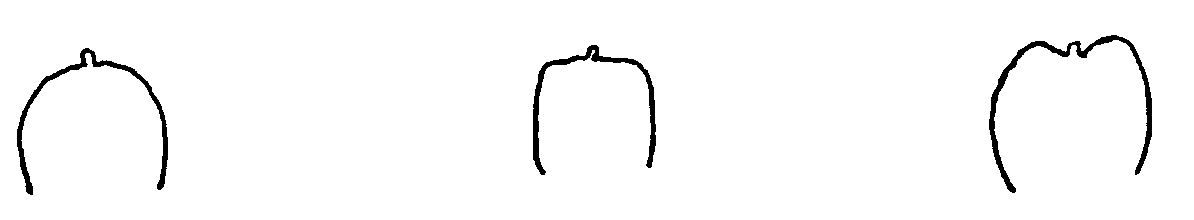               выпуклая                                       прямая                                   вогнутая   К 9. Лист: ширина листочков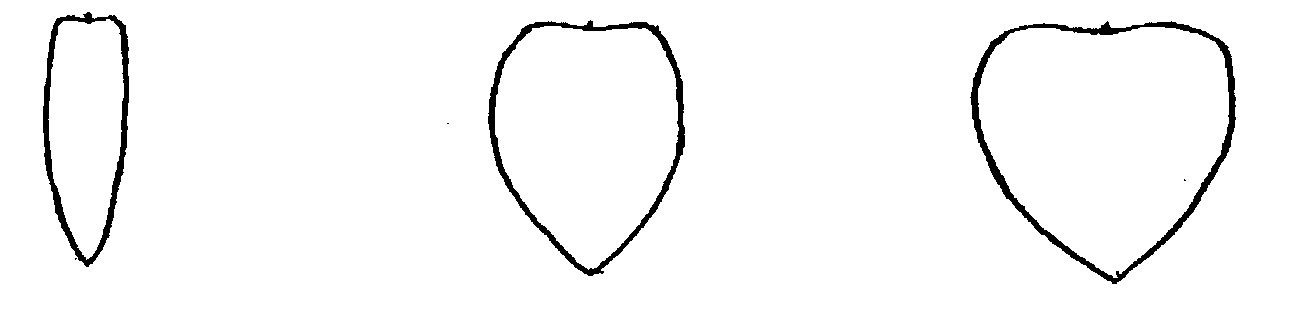        узкие                                           средние                                    широкие              К 18. Семена: форма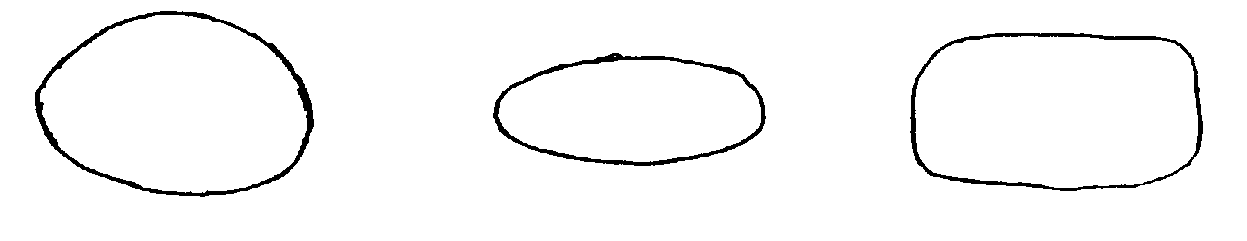       округлые                                  овальные                          прямоугольные     К 19. Семена: окраска семенной оболочки        Окраска семенной  оболочки  может скрываться при очень сильно      выраженной голубовато-черной орнаментации (характеристика 23)   К 20. Семена: коричневая орнаментация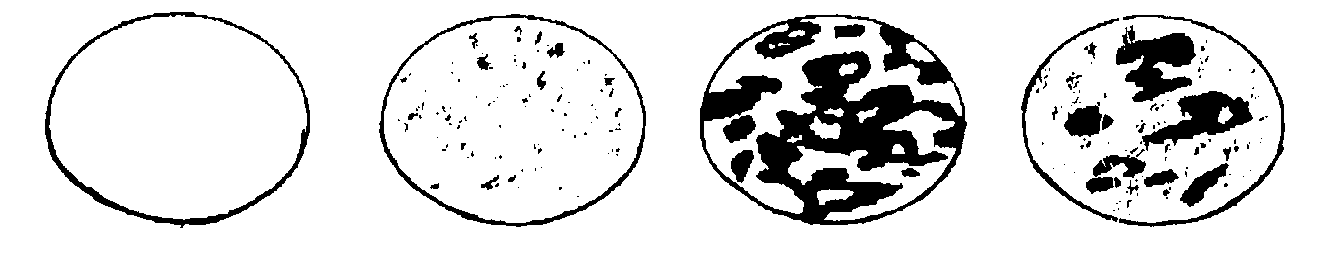      отсутствует               диффузная         четко выраженная       частично диффузная                                                                                                                и частично резко                                                                                                                выраженная    К 22. Голубовато-черная орнаментация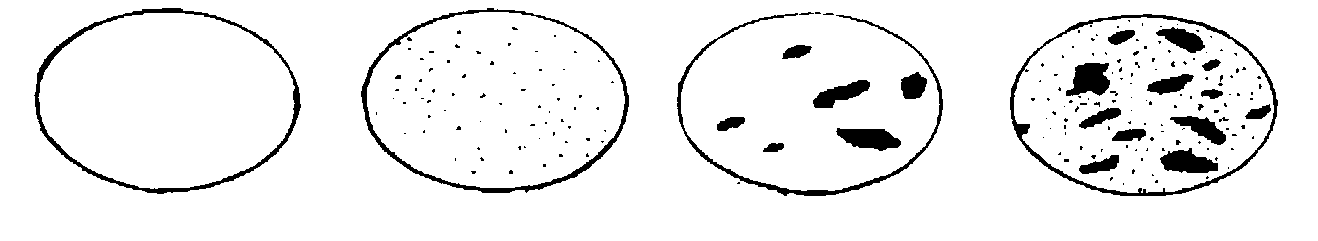     отсутствует                точечная        крапчато-выраженная  точечная и крапчатаяГУ «Государственная комиссия                            по  сортоиспытанию                          сельскохозяйственных культур»      МСХ РК                       АНКЕТА СОРТА    1. Культура     Вика посевная              Vicia sativa L.                                    (русское название)                (латинское название)    2. Заявитель ___________________________________________________                                                       (имя и адрес)    ______________________________________________________________________________________    3. Предлагаемое название сорта ___________________________________               Селекционный номер __________________________________________    4. Сведения о происхождении, особенности поддержания  и размножения         сорта ____________________________________________________________________________     _____________________________________________________________________________________  5. Метод селекции с указанием исходных (родительских форм)          __________________________________________________________________     6. Образ жизни __________________________________________________7. Цикл развития ________________________________________________             8. Признаки сорта (цифры в скобках соответствуют  номеру  признака        UPOV в  таблице признаков).  Отметьте в квадратных скобках степень   выраженности признака.	9. Похожие сорта и признак(и), по которому(ым) заявленный сорт отличается от похожегоНазвание похожего сорта         10. Дополнительная информация10.1 Устойчивость к болезням и вредителям    ____________________________________________________________________________    ____________________________________________________________________________ 10.2 Особые условия для испытания сорта   _____________________________________________________________________________   _____________________________________________________________________________ 10.3 Другая информация   _____________________________________________________________________________   _____________________________________________________________________________   Дата «____» _______________20 __г Подпись _____________________  МПМЕТОДИКА ПРОВЕДЕНИЯ ИСПЫТАНИЙНА ОТЛИЧИМОСТЬ,  ОДНОРОДНОСТЬ И СТАБИЛЬНОСТЬСОРГО (Sorghum bicolor L.*)Общие рекомендации1. Одновременно следует руководствоваться документом "Общие  положения методики по испытанию селекционных достижений на отличимость, однородность и стабильность".2. Полевые испытания проводят при условиях, обеспечивающих нормальное развитие растений, как правило, в одном месте, в течение не менее двух лет.3. Для испытания заявитель должен прислать 1 кг  семян  и  50метелок.Семена должны соответствовать по посевным качествам  требованиям I класса ГОСТ.Семена для испытаний должны быть получены от урожая предыдущего года, если Госкомиссия не сделает специального исключения.Заявитель, высылающий семена из другой страны, должен полностью соблюдать все таможенные правила.	Семена не должны быть обработаны ядохимикатами,  если  на  то нет разрешения или требования Госкомиссии. Если семена были обработаны, то необходимо дать подробное описание обработки.4. Сорта опыта должны быть разбиты на группы для облегчения оценки на отличимость. Для группировки используют такие показатели, которые, исходя из практического опыта, не варьируют или варьируют незначительно в пределах сорта и их варьирование в  пределах коллекции распределено равномерно.Рекомендуется использовать для группировки следующие признаки:1) растение:  время  выметывания  (50%  растений  с метелкой) (признак 5);2) растение: высота (при созревании) (признак 21);3) метелка: форма (при созревании) (признак 28);4) зерновка: окраска после созревания (признак 32).5. Как минимум каждое испытание должно включать в  общем  100 растений, разделенных на два повторения.Кроме того,  в первый год высевается делянка  из  50  рядков, каждый рядок высевается семенами одной метелки.Размещение сортов систематическое, без смещения во втором повторении. Оцениваемый и похожий на него сорта размещают на смежных делянках. В опыте размещают и делянки эталонных сортов.6. Для определения отличимости обследуют минимум 20 растений или частей 20 растений, а для оценки однородности - 100 растений или частей 100 растений. Нетипичные растения отмечают лентой, этикеткой и т.п.  Число отклоняющихся растений не должно превышать  6 на 100 растений или 4 на 50 рядков.7. Для оценки степени выраженности признаков отличимости, однородности и стабильности должны быть использованы признаки,  приведенные в "Таблице признаков". Отметка (+) указывает на то,  что описание признака сопровождается в методике объяснениями или  иллюстрациями. Отметка (*) указывает на то, что данный признак следует применять каждый вегетационный период для оценки всех сортов и всегда включать в описание сорта, за исключением случаев, когда состояние выраженности признака или условия окружающей среды делает это невозможным.	8. Значениям  выраженности  признака  приданы индексы (1 - 9) для электронной обработки результатов.Таблица признаковОбъяснения и методы проведения учетовК 1 - 3. CеянецУсловия выращивания сеянцев Sorgum bicolor L.:По: Payne,  R.C.,  Koszykolowski,  T.U.,  Morris, L.F., 1980: "Differenciation of Sorghum, Sudan Grass and Sorghum x Sudan Grass cultivars by seedling  pigmentation  patterns",  Journal  of Seed Technology Nr. 1Почва                          1/3 компоста + 2/3 пескаТемпература               24º0CОсвещение                  непрерывное освещение, 24 000 люксПродолжительность   около 14 дней со дня посева испытанийНаблюдение                 2 раза на 25 сеянцахК 18. Цветок с цветоножкой: длина цветка (при цветении)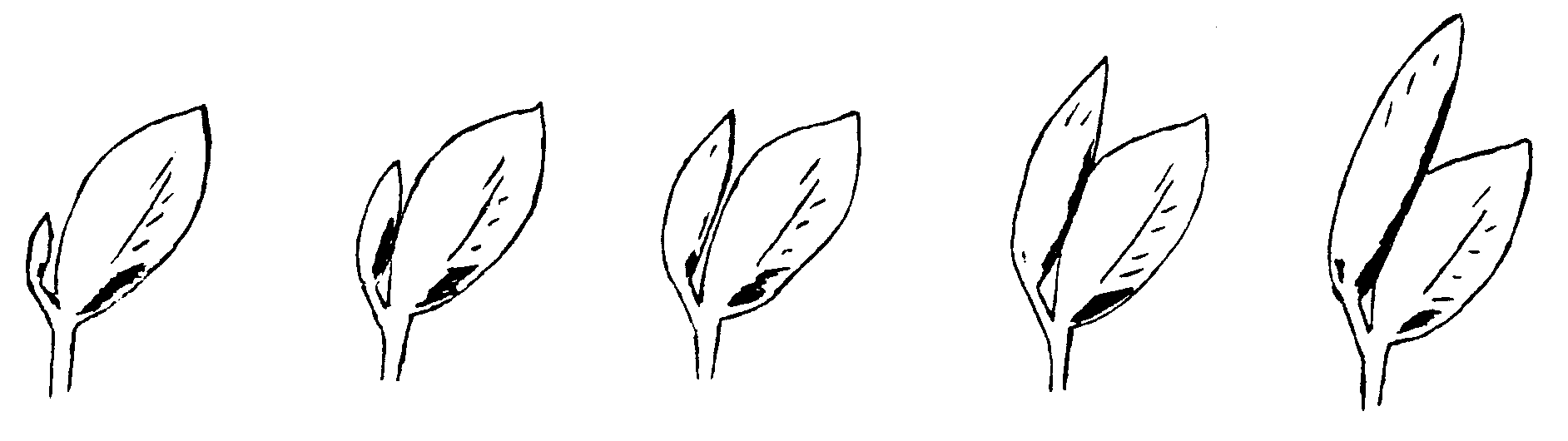 очень короткий   короткий        средний            длинный         очень длинныйК 28. Метелка: форма (при созревании)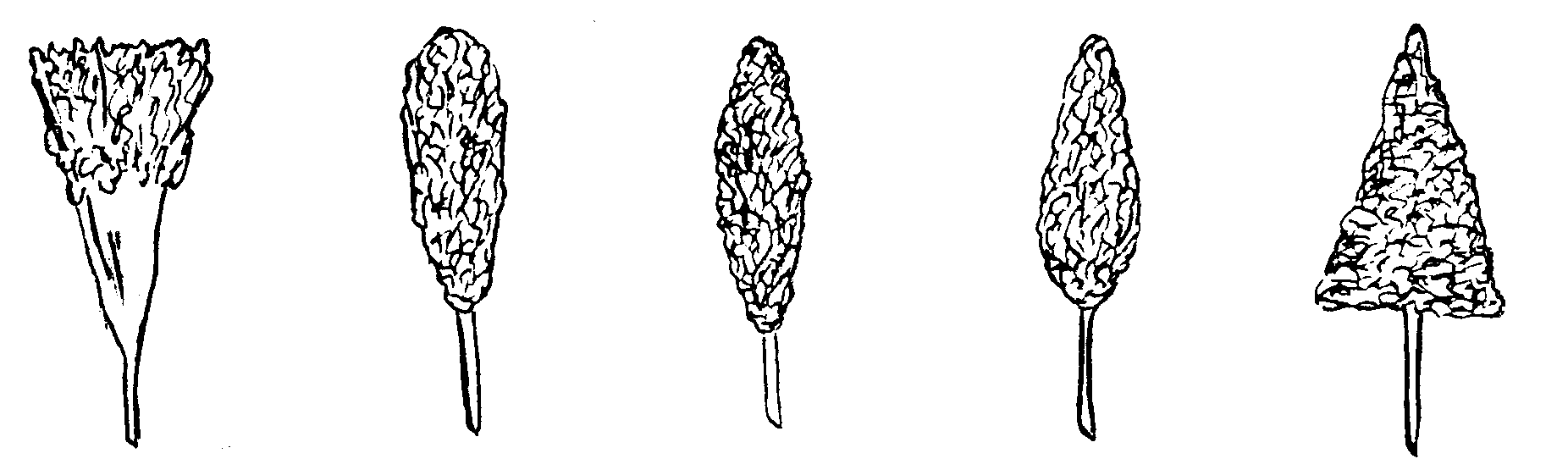 К 31. Колосковая чешуя: длина (при созревании)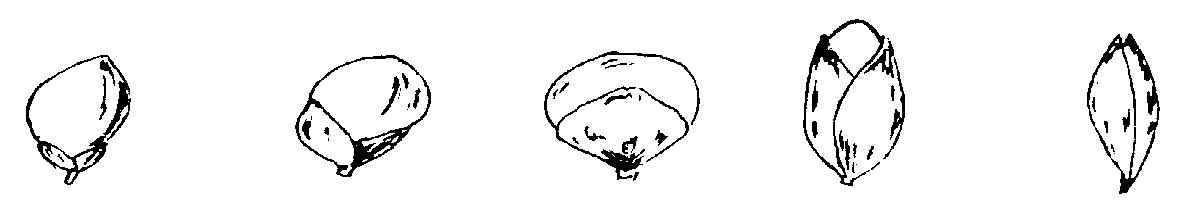 очень короткая         короткая            средняя        длинная      очень длиннаяК 35. Зерновка: форма в профиль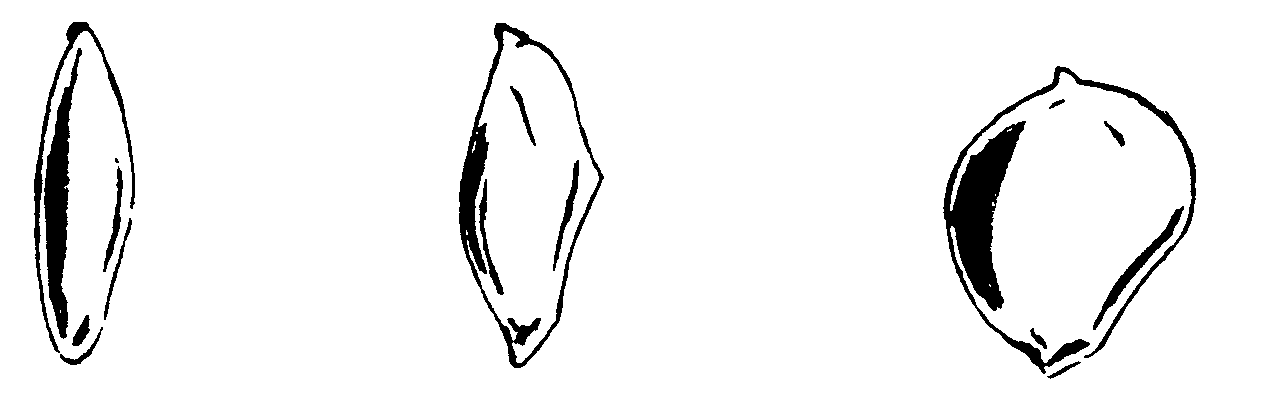  узкоэллиптическая           эллиптическая                          округлая К 36. Зерновка: размер зародыша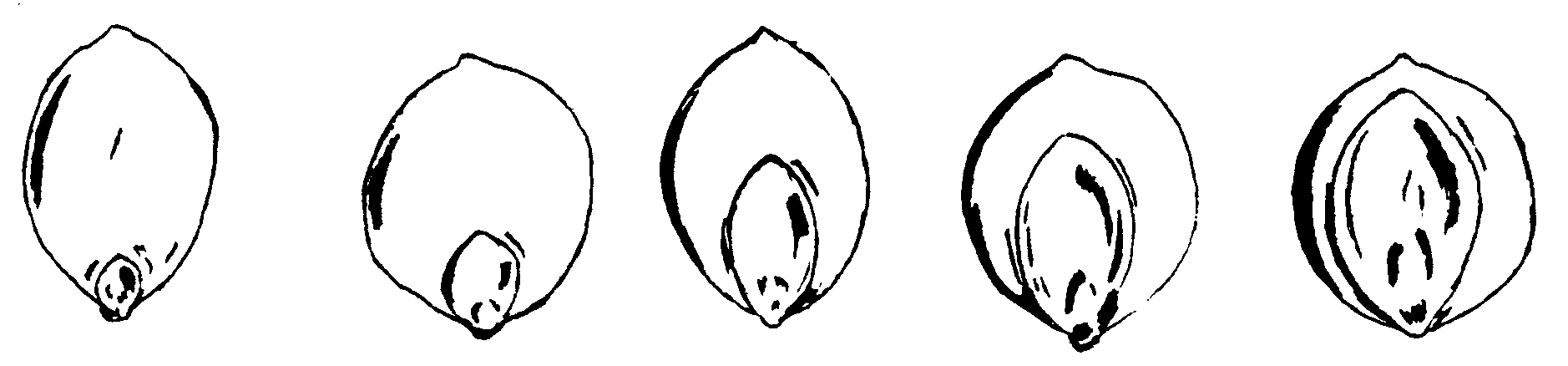     очень маленький      маленький       средний          большой   очень большой    К 38. Зерновка: содержание танинаГУ «Государственная комиссия                               по  сортоиспытанию       сельскохозяйственных культур» АНКЕТА СОРТА1. Культура  Сорго                       Sorghum bicolor L.                 (русское название)          (латинское название) 2. Заявитель _______________________________________________________                                 (имя и адрес)3. Предлагаемое название сорта ______________________________________ Селекционный номер _____________________________________________ 4. Разновидность ____________________________________________________5. Сведения о происхождении, особенности поддержания  и размножения       сорта _____________________________________________________________________________________________________________________________6. Метод селекции с указанием исходных (родительских) форм ____________________________________________________________________________________________________________________________7. Образ жизни ____________________________________________________ 8. Цикл развития _______________________________________________________________________________________________________________________________  9. Признаки сорта (цифры в скобках соответствуют номеру признака в таблице признаков). Отметьте в квадратных скобках степень выраженности  признака. 10. Похожие сорта и отличия от этих сортовНазвание похожего сорта ______________________________  11. Дополнительная информация  11.1. Устойчивость к болезням и вредителям_________________________________________________________________ 11.2.Особые условия для испытания сорта____________________________________________________________________________________________________________________________________11.3. Другая информация____________________________________________________________________________________________________________________________________ Дата «____»________________ 20 __г. Подпись _______________________ МПМЕТОДИКА ПРОВЕДЕНИЯ ИСПЫТАНИЙНА ОТЛИЧИМОСТЬ, ОДНОРОДНОСТЬ И СТАБИЛЬНОСТЬКРЫЖОВНИК(Ribes uva-crispa L.)*I. Общие рекомендации      Данная методика испытаний относится ко всем сортам Ribes uva-crispa L. и гибридам между этим и другими видами, если они сорта схожи с Ribes uva-crispa L. Одновременно следует руководствоваться документом "Общее введение по испытанию на отличимость, однородность и стабильности и составлению описаний" II. Требуемый материал1. На весь цикл испытаний необходим исходный образец растительного материала, как минимум, четыре хорошо развитых растения с не менее тремя хорошими побегами.2. Растительный материал должен быть не старше двухлетнего возраста и визуально здоровым, с высокой силой роста, не иметь поражений болезнями и повреждений вредителями. 3. Заявитель, высылающий растения из другой страны, должен полностью соблюдать все таможенные правила. 4. Растения не должны быть обработаны ядохимикатами, если на то нет разрешения или требования Госкомиссии. Если растения были обработаны, то необходимо дать подробное описание обработки.III. Проведение испытаний1. Полевые опыты проводят в одном месте, в условиях, обеспечивающих нормальное развитие культуры, в течение двух вегетационных периодов. При необходимости испытание продолжают на третий год. Если в данном месте оказывается невозможным наблюдать какие-либо важные признаки сорта, он может быть испытан в дополнительном месте. 2. Размер делянок должен быть таким, чтобы можно было изымать растения или их части без ущерба для наблюдений, которые могут проводиться до конца вегетационного периода. Как минимум, каждое испытание должно включать в общем 4 растения. Проводить наблюдения и измерения на разных делянках допускается только при их размещении в одинаковых условиях. 3. Для особых целей могут быть заложены дополнительные опыты.IV. Методы и наблюдения1. Опыты по испытанию однородности и стабильности показывают, что в случае вегетативно размножаемых сортов крыжовника достаточно определить, однороден ли растительный материал по степени выраженности наблюдаемых признаков и нет ли мутаций или смешения.2. Все наблюдения проводят на 20-ти частях растений. 3. Все наблюдения на целом растении проводят в течение периода покоя перед обрезкой.4. Все наблюдения на шипах и щетинках проводят на побегах в течение периода покоя перед обрезкой. Шипы подсчитывают, как минимум, на одном метре побега.5. Все наблюдения на молодом побеге проводят при достижении им длины примерно 25 см.6. Все наблюдения на молодом листе проводят после начального роста, когда листочки более 2 см шириной и побеги 3-5 см длиной.7. Все наблюдения на полностью развитом листе проводят в период созревания плодов на верхней трети типичных ветвей.8. Все наблюдения на цветке проводят в период полного цветения.9. Все наблюдения на плоде проводят во время массового созревания плодов.10. Описание должно быть дополнено рисунками (контурами) 8 типичных листьев.V. Группирование сортовИспытываемые и похожие сорта реферативной коллекции должны быть разбиты на группы для облегчения оценки на отличимость. Для группировки используют такие признаки, которые, исходя из практического опыта, не варьируют или варьируют незначительно в пределах сорта, и их варьирование в пределах коллекции распределено равномерно. Рекомендуется использовать признак 27 (плод: окраска).VI. Признаки и обозначенияПризнаки, используемые для оценки отличимости, однородности и стабильности, и степени их выраженности приведены в таблице VII. Отметка (*) указывает на то, что данный признак следует отмечать каждый вегетационный период для оценки всех сортов и всегда включать в описание сорта, за исключением случаев, когда степень выраженности предыдущего признака указывает на его отсутствие, или когда условия окружающей среды делают это невозможным. Значениям выраженности признака даны индексы (1 - 9) для электронной обработки результатов.VII. Таблица признаковVIII. Объяснения и методы проведения учетовК 3. Куст: форма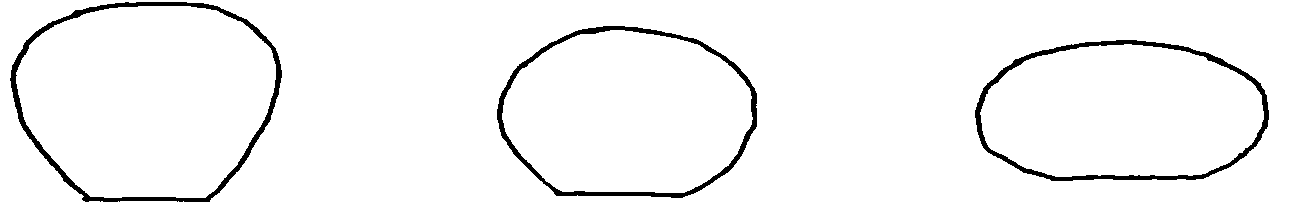 	1	                                       2	                                3обратнояйцевидный	шаровидный	повернутый эллиптическийК 18. Полностью развитый лист: угол основания пластинки с черешком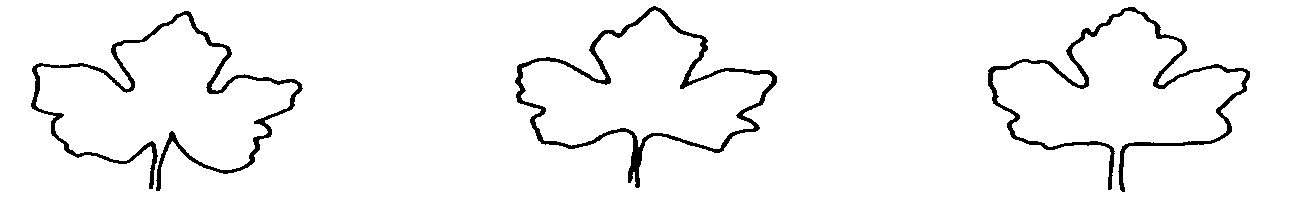 	1	                                             3	                                    5очень острый	                  острый                                	прямой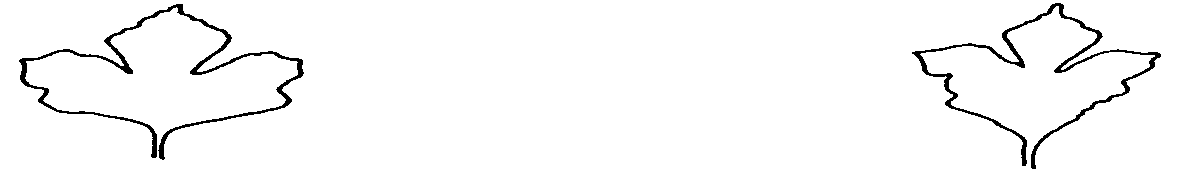                7	                                                                    9тупой	                                                                     очень тупойК 26. Плод: форма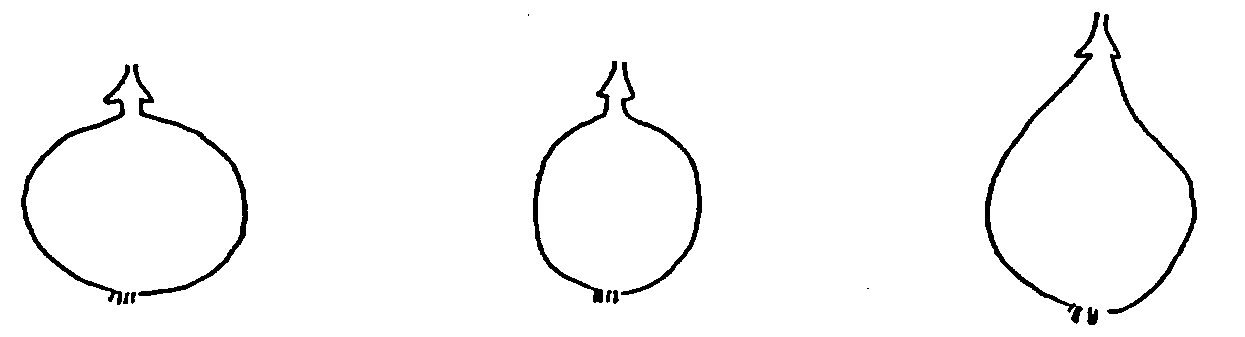 	1	                                     2	                                            3шаровидный	                    эллиптический	            грушевидныйК 32. Плод: удлинение основания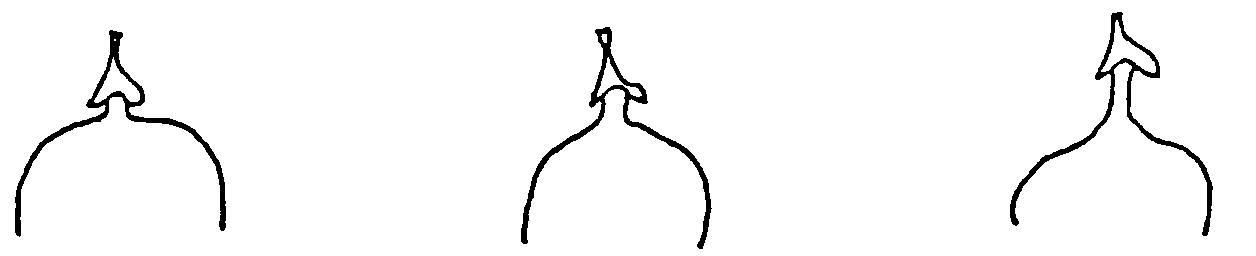 	3	                                  5	                                           7короткое	                                    среднее	                                длинноеК 33. Плод: длина плодоножки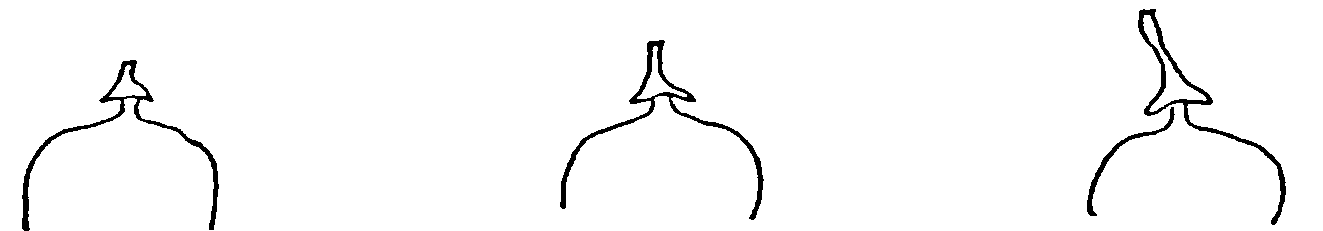 	3	                                              5	                                             7короткая	                                           средняя                           	длиннаяIX. Литература"Aktuelle Informationen aus dem Obstau, No 72", (Herausgegeben von der Universitatsbibliothek der Technischen Universitat Berlin) JSSN 0302 - 04601, Veroffenlichung uber die Gattung Ribes sp.- Publications on the Genus Ribes sp., DE"Aktuelle Informationen aus dem Obstau, No 31", (Herausgegeben von der Universitatsbibliothek der Technischen Universitat Berlin) JSSN 0302 - 04601, Bibliographie des Internationalen Stachelbeeren-Schrifttums 1967-1974 - Bibliography of the Internationale Literature on Goosebeeries 1967-1974, DE"Aktuelle Informationen aus dem Obstau, No 89", (Herausgegeben von der Universitatsbibliothek der Technischen Universitat Berlin) JSSN 0302 - 04601, Veroffenlichungen uber die Ribes sp. und Rubus sp. - Publications on Ribes sp. and Rubus sp., DE"Internordic Index of Ribes and Rubus Cultivars," AVD for Fruktoch Barodling, Alnarp, SESorge, P., 1984: "Beerenobstsorten", Verlag J. Neumann-Neudamm, Melsungen, DE, (259 pp.).      ГУ «Государственная комиссия	по  сортоиспытанию                       сельскохозяйственных культур»  МСХ РКАНКЕТА СОРТА1. Культура	    КРЫЖОВНИК				Ribes uva-crispa L.		     (русское название)			(латинское название)2. Заявитель____________________________________________________                          (имя и адрес)____________________________________________________________________________________________________________________________________3. Предлагаемое название сорта _________________________________   Селекционный номер ________________________________________4. Сведения о происхождении, особенности поддержания и размножения сорта4.1 Происхождение  1) Cеянец (укажите родительские сорта)          [   ]  _____________________________________________________________  2) Мутант (укажите родительский сорт)		[   ]  ___________________________________________________________  3) Открытие (укажите, где и когда) 	   [   ]  __________________________________________________________4.2 Образ жизни _________________________________________________4. 3 Цикл развития _______________________________________________4.4 Другая информация  _________________________________________________________  __________________________________________________________  5. Признаки сорта (цифры в скобках соответствуют номеру признака в таблице признаков). Отметьте в квадратных скобках степень выраженности признаков.6. Похожие сорта и отличия от этих сортовНазвание похожего сорта __________________________________7. Дополнительная информация7.1. Устойчивость к болезням и вредителям ________________________________________________7.2 Особые условия для испытания сорта ______________________________________________________________7.3 Другая информация ______________________________________________________________Дата «____»________________ 20______г.    Подпись ___________________________МПМемлекеттік тіркеу нөміріМемкомиссияға түскен уақытыДақыл түріСорт атауы мен селекциялық номіріӨтініш берушіОригинатор номер государственной регистрацииДата поступления в ГоскомиссиюНаименование культурыНаименование сорта и селекционный номерЗаявительОригинатор1310268418.11.2013пшеница мягкая яроваяФантазия (Лютесценс 10 69/93)ТОО «Карабалыкская СХОС»ТОО «Карабалыкская СХОС»1330268518.11. 2013пшеница мягкая яроваяТобольская(Лютесценс 105/4)ТОО «Содружество-2»ГНУ «Алтайский НИИСХ», ЗАО «Кургансемена»1330268618.11. 2013пшеница мягкая яроваяСтепная волна(Лютесценс 779)ТОО «Содружество-2»ГНУ «Алтайский НИИСХ» Россельхозакадемии1330268718.11. 2013пшеница твердая яроваяСолнечная 573 (Гордеиформе 573)ТОО «Содружество-2»ГНУ «Алтайский НИИСХ» Россельхозакадемии1330269218.11. 2013пшеница мягкая яроваяАлтайская жница(Лютесценс 622)ТОО «Содружество-2»ГНУ «Алтайский НИИСХ» Россельхозакадемии1330269319.11. 2013овесИртыш 22(Мутика 959)ГНУ «СибНИИСХ» РоссельхозакадемииГНУ «СибНИИСХ» Россельхозакадемии1330269419.11. 2013овесИртыш 21(Мутика 845)ГНУ «СибНИИСХ» РоссельхозакадемииГНУ «СибНИИСХ» Россельхозакадемии1330269519.11. 2013овесУран(Тр. 05-62)ГНУ «СибНИИСХ» РоссельхозакадемииГНУ «СибНИИСХ» Россельхозакадемии1330269619.11. 2013ячмень яровойОмский голозерный 1(Нудум 4610)ГНУ «СибНИИСХ» РоссельхозакадемииГНУ «СибНИИСХ» Россельхозакадемии1330269719.11. 2013ячмень яровойСибирский авангард(Медикум 4678)ГНУ «СибНИИСХ» РоссельхозакадемииГНУ «СибНИИСХ» Россельхозакадемии1330269819.11. 2013ячмень яровойСаша(Медикум 4680)ГНУ «СибНИИСХ» РоссельхозакадемииГНУ «СибНИИСХ» Россельхозакадемии1330269919.11.2013ячмень яровойОмский 99(паллидум 4755)ГНУ «СибНИИСХ» РоссельхозакадемииГНУ «СибНИИСХ» Россельхозакадемии1330270019.11.2013пшеница твердая яроваяОмская степная (Гордеиформе 96-160-8)ГНУ «СибНИИСХ» РоссельхозакадемииГНУ «СибНИИСХ» Россельхозакадемии1330270119.11.2013пшеница твердая яроваяОмский изумруд(Гордеиформе 99-224-4)ГНУ «СибНИИСХ» РоссельхозакадемииГНУ «СибНИИСХ» Россельхозакадемии1330270219.11.2013пшеница мягкая яроваяБоевчанка(Лютесценс 196/94-6)ГНУ «СибНИИСХ» РоссельхозакадемииГНУ «СибНИИСХ» Россельхозакадемии1330270319.11.2013пшеница мягкая яроваяОмская 37(Лютесценс 242/97-2)ГНУ «СибНИИСХ» РоссельхозакадемииГНУ «СибНИИСХ» Россельхозакадемии1330270419.11.2013пшеница мягкая яроваяОмская 39(Лютесценс 197/96-3)ГНУ «СибНИИСХ» РоссельхозакадемииГНУ «СибНИИСХ» Россельхозакадемии1330270519.11.2013пшеница мягкая яроваяОмская 41(Лютесценс 242/97-2-10)ГНУ «СибНИИСХ» РоссельхозакадемииГНУ «СибНИИСХ» Россельхозакадемии1330270619.11.2013пшеница мягкая яроваяОмская краса(Лютесценс 827/01-2)ГНУ «СибНИИСХ» РоссельхозакадемииГНУ «СибНИИСХ» Россельхозакадемии1330270719.11.2013пшеница мягкая яроваяПамяти Майстренко(Лютесценс 23528)ГНУ «СибНИИСХ» РоссельхозакадемииГНУ «СибНИИСХ» Россельхозакадемии1330270819.11.2013пшеница мягкая яроваяСеребристая(Г 588/01)ГНУ «СибНИИСХ» РоссельхозакадемииГНУ «СибНИИСХ» Россельхозакадемии1330270919.11.2013пшеница мягкая яроваяМелодия(Г125/00)ГНУ «СибНИИСХ» РоссельхозакадемииГНУ «СибНИИСХ» Россельхозакадемии1330271019.11.2013ячмень яровойГезине (NORD 10/2530)ТОО «Рапуль Казахстан»Нордзаат Заатцухтгезелшафт мбх, Германия1310271119.11. 2013пшеница мягкая озимаяМатай(20982)ТОО «КазНИИЗиР»ТОО «КазНИИЗиР»1310271219.11.2013пшеница мягкая озимаяТәлімі-80(18674-3)ТОО «КазНИИЗиР»ТОО «КазНИИЗиР»1310271319.11.2013пшеница мягкая яроваяПобеда (12/93-01-4)ТОО «Павлодарский НИИСХ»ТОО «Павлодарский НИИСХ»1310271519.11.2013пшеница мягкая озимаяДинара (Г-372-2008)ТОО «КазНИИЗиР»ТОО «КазНИИЗиР», РГП «Институт биологии и биотехнологии растений»1310271619.11.2013ячмень яровойШахристан(2775)ТОО «КазНИИ рисоводства им. И. Жахаева»ТОО «КазНИИ рисоводства им. И. Жахаева», РГП «Институт биологии и биотехнологии растений»1310271720.11.2013овесИшимский 13(1086Н)ТОО «НПЦ ЗХ им.А.И.Бараева»ТОО «НПЦ ЗХ им.А.И.Бараева»1310271820.11.2013пшеница твердая яроваяСерке(18485-2)ТОО «КазНИИЗиР»ТОО «КазНИИЗиР»1310271920.11.2013пшеница мягкая яроваяШапагат(Лютесценс 823 СП-2-99)ТОО «КазНИИЗиР»ТОО «КазНИИЗиР»1350272020.11.2013ячмень яровойСаншайн(Br 84003c2)АО «Солодовенный завод «Суффле Казахстан»Brevn Seed GmbX&Co KG, Германия1310272120.11.2013ячмень яровойИлек 36(Р 2036/12-13)ТОО «Актюбинская СХОС»ТОО «Актюбинская СХОС», ТОО «КазНИИЗиР»1310272220.11.2013пшеница мягкая яроваяСтепная 53(РМП 1553/12-13)ТОО «Актюбинская СХОС»ТОО «Актюбинская СХОС»1310272320.11.2013ячмень яровойКарагандинский 11(Медикум 376)ТОО «Карагандинский НИИ растениеводства и селекции»ТОО «Карагандинский НИИ растениеводства и селекции»1310288328.11.2013пшеница мягкая яроваяУмай(BSBL-4)ТОО ЧАФ«Тургень»ТОО ЧАФ«Тургень»1310288428.11.2013пшеница мягкая яроваяДива(29-А)ТОО ЧАФ«Тургень»ТОО ЧАФ«Тургень»1350286121.11.2013 Кукуруза Эдуардо / SL 2528Будеско Валентина Заатбау Линц еГен, Австрия1350286027.11.2013 Кукуруза Данубио / SL 29065Будеско Валентина Заатбау Линц еГен, Австрия1350285927.11.2013 Кукуруза Амандо / SL 38042Будеско Валентина Заатбау Линц еГен, Австрия1340285627.11.2013 Кукуруза Харьковский 195 МВ / 01-98 ТОО "Уральская сельскохозяйственная опытная станция"ТОО "Уральская сельскохозяйственная опытная станция" 50 %   /  Институт растениеводства им. В. Я. Юрьева НААН, Украина 50%1350285727.11.2013 Кукуруза ЕС Сирриус / ЕГ 39102ТОО "Астык Сервис"Еврализ Семенс, Франция 1350285827.11.2013 Кукуруза ЕС Реген / ЕГ 34101ТОО "Астык Сервис"Еврализ Семенс, Франция 1350286727.11.2013 Кукуруза ДКЦ 5031/ ИЛ 5016ТОО "Ринда" Монсанто Технолоджи, США 1350287527.11.2013 Кукуруза ДКЦ 3094 / ИФ 2914ТОО "Ринда" Монсанто Технолоджи, США 1350286627.11.2013 Кукуруза ДКЦ 4680 / ИДЖ 4707ТОО "Ринда" Монсанто Технолоджи, США 1350286827.11.2013 Кукуруза ДКЦ 5276 / ИД 5206ТОО "Ринда" Монсанто Технолоджи, США 1350287327.11.2013 Кукуруза ДКЦ 5632 / ИЛ 5613ТОО "Ринда" Монсанто Технолоджи, США 1350287127.11.2013 Кукуруза ДКЦ 6101 / ИДЖ 6104ТОО "Ринда" Монсанто Технолоджи, США 1350287227.11.2013 Кукуруза ДКЦ 5830 / ИЛ 5816ТОО "Ринда" Монсанто Технолоджи, США 1350287427.11.2013 Кукуруза ДКЦ 3409 / ИДЖ 3419ТОО "Ринда" Монсанто Технолоджи, США 1350286327.11.2013 Кукуруза ДКЦ 3472 / ИД 3412ТОО "Ринда" Монсанто Технолоджи, США 1350286227.11.2013 Кукуруза ДКЦ 3623 / ИЛ 3806ТОО "Ринда" Монсанто Технолоджи, США 1350286427.11.2013 Кукуруза ДКЦ 3912 / ИАШ 4011ТОО "Ринда" Монсанто Технолоджи, США 1350286527.11.2013 Кукуруза ДКЦ 4590 / ИФ 4503ТОО "Ринда" Монсанто Технолоджи, США 1350287027.11.2013 Кукуруза ДКЦ 6590 / ЕФ 6506ТОО "Ринда" Монсанто Технолоджи, США 1350286927.11.2013 Кукуруза ДКЦ 6815 / ИАШ 6716ТОО "Ринда" Монсанто Технолоджи, США 1350287627.11.2013 Кукуруза ДКЦ 3016 / ИАШ 3015ТОО "Ринда" Монсанто Технолоджи, США 1350285127.11.2013 Кукуруза Мессаго / ЛЗМ 159/77АО "Лимагрейн Европа"Лимагрейн Европа, Франция 1350285327.11.2013 Кукуруза ЛЗМ 162/33 / ЛЗМ 162/33АО "Лимагрейн Европа"Лимагрейн Европа, Франция 1350285227.11.2013 Кукуруза Авелине / ЛЗМ 758 / 26АО "Лимагрейн Европа"Лимагрейн Европа, Франция 1350285527.11.2013 Кукуруза ЛГ 2195 / ЛЗМ 147/31АО "Лимагрейн Европа"Лимагрейн Европа, Франция 1350285427.11.2013 Кукуруза ЛГ 30703 / ЛЗМ 760/33 АО "Лимагрейн Европа"Лимагрейн Европа, Франция 1350283126.11.2013 Кукуруза АС 32005 / АS 32005Шарипов Азат Асприя Сидс, Франция 1350283326.11.2013 Кукуруза  АС 33033 / АS 33033Шарипов Азат Асприя Сидс, Франция 1350283426.11.2013 Кукуруза АС 33034 / АS 33034Шарипов Азат Асприя Сидс, Франция 1350283026.11.2013 Кукуруза  АС 34007 / АS 34007Шарипов Азат Асприя Сидс, Франция 1350283526.11.2013 Кукуруза АС 34010 / АS 34010Шарипов Азат Асприя Сидс, Франция 1350283226.11.2013 Кукуруза АС 34012 / АS 34012Шарипов Азат Асприя Сидс, Франция 1350282826.11.2013 Кукуруза АС 13250 / АS 13250Шарипов Азат Асприя Сидс, Франция 1350282726.11.2013 Кукуруза АС 13260 / АS 13260Шарипов Азат Асприя Сидс, Франция 1350282626.11.2013 Кукуруза АС 13270 / АS 13270Шарипов Азат Асприя Сидс, Франция 1350282526.11.2013 Кукуруза АС 13290 / АS 13290Шарипов Азат Асприя Сидс, Франция 1350282926.11.2013 Кукуруза АС 13320 / АS 13320Шарипов Азат Асприя Сидс, Франция 1350282326.11.2013 Кукуруза АС 33002 / АS 33002Шарипов Азат Асприя Сидс, Франция 1350282426.11.2013 Кукуруза АС 33007 / АS 33007Шарипов Азат Асприя Сидс, Франция 1350282226.11.2013 Кукуруза Бюрли / БюрлиШарипов Азат Кадисем, Франция 1350281725.11.2013Кукуруза Йоги КС / YOGI CS Шарипов Азат Кадисем, Франция 1350282025.11.2013Кукуруза Кодиско / КодискоШарипов Азат Кадисем, Франция 1350282125.11.2013Кукуруза Крази / Крази Шарипов Азат Кадисем, Франция 13502817/125.11.2013Кукуруза Мастри / MASTRI Шарипов Азат Кадисем, Франция 1350281925.11.2013Кукуруза Фелди / ФелдиШарипов Азат Кадисем, Франция 1350281825.11.2013Кукуруза Хаски КС / HUSKI CS Шарипов Азат Кадисем, Франция 1350272520.11. 2013Сорго зерновоеЕс Тифон (ЕУГ116)ТОО Астык-Сервис -КЭАEurosorgho, Франция1350272620.11. 2013Сорго зерновоеЕс Фоен (ЕУГ123)ТОО Астык-Сервис -КЭА Eurosorgho, Франция1310273420.11. 2013ГречихаШортандинс кая 5               (3/96-12)ТОО «НПЦ ЗХ им.А.И.Бараева»ТОО «НПЦ ЗХ им.А.И.Бараева»1330273020.11. 2013Рис посевнойЮжанин  (Дон 6503)ГНУ «Всероссийский НИИ зерновых культур» им.КалиненкоГНУ «Всероссийский НИИ зерновых культур» им.Калиненко1330273120.11. 2013Рис посевнойСветлый          (Дон 7001)ГНУ «Всероссийский НИИ зерновых культур» им.КалиненкоГНУ «Всероссийский НИИ зерновых культур» им.Калиненко1310273220.11. 2013Просо посевноеЯркое 6            (РП 1546/06)ТОО «Актюбинская СХОС»ТОО «Актюбинская СХОС»1350275121.11.2013 Подсолнечник NX 32234 / NX 32234ТОО "Сингента Казахстан" Сингента Кроп Протекшн АГ, Швейцария 1350275021.11.2013 Подсолнечник NX 32324 / NX 32324ТОО "Сингента Казахстан" Сингента Кроп Протекшн АГ, Швейцария 1350274921.11.2013 Подсолнечник NX 32233/ NX 32233ТОО "Сингента Казахстан" Сингента Кроп Протекшн АГ, Швейцария 1350274821.11.2013 Подсолнечник СИ Купава / NX 99146ТОО "Сингента Казахстан" Сингента Кроп Протекшн АГ, Швейцария 1350276321.11.2013Подсолнечник ЕС Петуния / ЕГХ 432ТОО "Астык Сервис"Еврализ Семенс, Франция 1350276121.11.2013Подсолнечник ЕС Бамбина / ЕСХ 1092ТОО "Астык Сервис"Еврализ Семенс, Франция 1350275521.11.2013Подсолнечник ЕСХ 9038 / ЕСХ 9038ТОО "Астык Сервис"Еврализ Семенс, Франция 1350276221.11.2013Подсолнечник ЕСХ 9089 / ЕСХ 9089ТОО "Астык Сервис"Еврализ Семенс, Франция 1350273520.11.2013Подсолнечник РА 1009383 /             RA 1009383ТОО "Агро Плюс Коммерц" РАЖТ 2Н, Франция 1350276621.11.2013 Подсолнечник ИН 5543 ИМИ / ИН 5543 ИМИТОО "Рапул Казахстан" Нидера СА, Аргентина 1350276421.11.2013 Подсолнечник ЛХА 336032 / ЛХА 336032АО "Лимагрейн Европа"Лимагрейн Европа, Франция 1350276821.11.2013 Подсолнечник СЛ 1030 / СЛ 1030АО "Лимагрейн Европа"Лимагрейн Европа, Франция 1350273820.11.2013Подсолнечник П 62 ЛЛ 109 / ХФ 2805ТОО "АСК Техник"Пионер Оверсис Корпорейшн, США 1350273720.11.2013Подсолнечник П 64 ЛС 108 / ХФ 6003ТОО "АСК Техник"Пионер Оверсис Корпорейшн, США 1350273620.11.2013Подсолнечник ХФ 13901 / ХФ 13901ТОО "АСК Техник"Пионер Оверсис Корпорейшн, США 1350284226.11.2013  Подсолнечник АС 33101 / AS 33101Шарипов Азат Асприя Сидс, Франция 1350284326.11.2013  Подсолнечник АС 33104 / AS 33104Шарипов Азат Асприя Сидс, Франция 1350284126.11.2013  Подсолнечник АС 33106 / AS 33106Шарипов Азат Асприя Сидс, Франция 1350284426.11.2013  Подсолнечник АС 34106 / AS 34106Шарипов Азат Асприя Сидс, Франция 1350284526.11.2013  Подсолнечник АС 34107 / AS 34107Шарипов Азат Асприя Сидс, Франция 1350284626.11.2013  Подсолнечник АС 34108 / AS 34108Шарипов Азат Асприя Сидс, Франция 1350284726.11.2013  Подсолнечник АС 34109 / AS 34109Шарипов Азат Асприя Сидс, Франция 1350284926.11.2013  Подсолнечник АС 34110 / AS 34110Шарипов Азат Асприя Сидс, Франция 1350284826.11.2013  Подсолнечник АС 34111 / AS 34111Шарипов Азат Асприя Сидс, Франция 1350284026.11.2013  Подсолнечник Дюрбан / durbanШарипов Азат Кадисем, Франция 1350283826.11.2013  Подсолнечник Кодизол КЛ / kodizol clШарипов Азат Кадисем, Франция 1350283626.11.2013  Подсолнечник Кодистар / codistar Шарипов Азат Кадисем, Франция 1350283726.11.2013  Подсолнечник Флоренция / florenciaШарипов Азат Кадисем, Франция 1350283926.11.2013  Подсолнечник Фушия КЛ / fushia clШарипов Азат Кадисем, Франция 1350285026.11.2013  Подсолнечник Хорнет / HORNETШарипов Азат Мей Агро Сиид Корп., Туркия 1310274721.11.2013Рапс яровой Майлы дән / 28-03НПЦ ЗР им. А.И. Бараева НПЦ ЗР им. А.И. Бараева 1350275421.11.2013 Рапс яровой ДЛЕ КЛ 1352 / ДЛЕ КЛ 1352ТОО "Рапул Казахстан" Норддойче Пфланценцухт Ганс - Георг Лембке КГ, Германия1350276521.11.2013 Рапс яровой ДЛЕ КЛ 1454 / ДЛЕ КЛ 1454ТОО "Рапул Казахстан" Норддойче Пфланценцухт Ганс - Георг Лембке КГ, Германия1350275321.11.2013 Рапс яровой ДЛЕ КЛ 1453 / ДЛЕ КЛ 1453ТОО "Рапул Казахстан" Норддойче Пфланценцухт Ганс - Георг Лембке КГ, Германия1350275221.11.2013 Рапс яровой ДЛЕ 1313 / ДЛЕ 1313ТОО "Рапул Казахстан" Норддойче Пфланценцухт Ганс - Георг Лембке КГ, Германия1350276021.11.2013 Рапс яровой Фарао / SOSR 1411 Будеско Валентина Заатбау Линц еГен, Австрия1350276921.11.2013 Рапс яровой Клеопатра / SOSR 0811Будеско Валентина Заатбау Линц еГен, Австрия1350274421.11.2013Рапс озимый Шерпа / NPZ 0724ТОО "Рапуль Казахстан" Норддойче Пфланценцухт Ганс - Георг Лембке КГ, Германия1350274521.11.2013Рапс озимый Марафон / ВРХ 354ТОО "Рапуль Казахстан" Дойче Заатфеределюнг АГ, Германия 1350274321.11.2013Рапс яровой RG 49105 / RG 49105ТОО "Байер КАЗ"Bayer Crop Science AG - 50% Германия  / Пацифик Сидс 50% Австралия1350274221.11.2013Рапс яровой Билдер / RG 40201ТОО "Байер КАЗ"Bayer Crop Science AG, Германия 1350274121.11.2013Рапс яровой Доджер / RG 40101ТОО "Байер КАЗ"Bayer Crop Science AG, Германия 1350274021.11.2013Рапс яровой Проксимо / RG 4605ТОО "Байер КАЗ"Bayer Crop Science AG, Германия 1350275721.11.2013Соя СГ СР Пикор / CER 3 Будеско Валентина Заатбау Линц еГен, Австрия1350275621.11.2013 Соя Абелина / SJ1022_1197Будеско Валентина Заатбау Линц еГен, Австрия1330277021.11.2013Соя Бара / Л-07-0073ТОО "Закрома С"ООО Компания Соевый комплекс, Россия1330277121.11.2013Соя Арлета / Л-07-0014 ТОО "Закрома С"ООО Компания Соевый комплекс, Россия1310273927.11.2013 Соя Суламит / ГС 674Каз НИИ ЗиР Каз НИИ ЗиР 1330276721.11.2013 Соя Сибирячка / Л 9/03ГНУ Сибирский НИИСХГНУ Сибирский НИИСХ1330275821.11.2013Соя Золотистая / Л 13/03ГНУ Сибирский НИИСХГНУ Сибирский НИИСХ1330275921.11.2013Соя Эльдорадо / Л14/03ГНУ Сибирский НИИСХГНУ Сибирский НИИСХ1310274621.11.2013 Чечевица Крапинка / FLIP  99-5 LНПЦ ЗР им. А.И. Бараева НПЦ ЗР им. А.И. Бараева  1310288228.11. 2013Сахарная свеклаАйшолпан (2137)ТОО «КазНИИЗиР»ТОО «КазНИИЗиР», Институт биоэнергитических культур и сахарной свеклы УААН, Украина1310268118.11.2013КартофельТамыз(6-02-15)ТОО «КазНИИ картофелеводства и овощеводства»ТОО «КазНИИ картофелеводства и овощеводства»1310268218.11.2013КартофельСеним(8-98-5)ТОО «КазНИИ картофелеводства и овощеводства»ТОО «КазНИИ картофелеводства и овощеводства»1310268818.11.2013КартофельКоктем-1(92-17-05)ТОО «Костанайский НИИ сельского хозяйства»ТОО «Костанайский НИИ сельского хозяйства» ТОО «Актюбинская СХОС»1310268918.11.2013КартофельАкжол(2-92-3/1)ТОО «Северо-Казахстанский НИИ сельского хозяйства»ТОО «Северо-Казахстанский НИИ сельского хозяйства»1350277821.11.2013КартофельМемфис(МUN 00-4)ТОО «АРС»- «Агро Плюс Коммерц»ХЗПС Холланд Б.В., Голландия1350277921.11.2013КартофельЛюсинда (HZ-99-387)ТОО «АРС»- «Агро Плюс Коммерц»ХЗПС Холланд Б.В., Голландия1350278021.11.2013КартофельКоломба (HZD 00-277)ТОО «АРС»- «Агро Плюс Коммерц»ХЗПС Холланд Б.В., Голландия1350278221.11.2013КартофельЭвора (HZ-00-2223)ТОО «АРС»- «Агро Плюс Коммерц»ХЗПС Холланд Б.В., Голландия1350278322.11.2013КартофельЛаперла (YP99-153)ТОО «Рапуль Казахстан»Pen Hirtigh BV.P.O.Box 3 AA EMMELOORD, Нидерланды1350278422.11.2013КартофельКоролева Анна (05-043-1)ТОО «Рапуль Казахстан»SAKA Pflanzenzuchi GmbH&Co,KG, Германия1350287828.11.2013КартофельЛуса (SW 99-957)ТОО НПП «Инвест Плюс»Agrico U.A., Голландия1310287928.11.2013КартофельАктюбинский 2 (7-02-12)ТОО «Актюбинская сельскохозяйственная опытная станция»ТОО «Актюбинская с/х опытная станция» ТОО «Каз НИИ картофелеводства и овощеводства»1350288028.11.2013КартофельТакома (506102-03)ТОО «A.S.K. Techik»Норика Нордринг –Картофель-Цухт- унд Фермерунг-Гм бХ, Германия1350288128.11.2013КартофельДуката (548108-03)ТОО «A.S.K. Techik»Норика Нордринг –Картофель-Цухт- унд Фермерунг-Гм бХ, Германия1350287728.11.2013КартофельЭсме (AR 01-410)ТОО НПП «Инвест Плюс»Agrico U.A., Голландия1350277421.11.2013Капуста белокочаннаяСвирель (Nun 0137 СА)ТОО «Агровэй»Nunhems Netherlands BV, Голландия1350277521.11.2013Капуста белокочаннаяГабриель (Nun 0024 СА)ТОО «Агровэй»Nunhems Netherlands BV, Голландия1350277621.11.2013Капуста белокочаннаяАкварель (Nun 0102 СА)ТОО «Агровэй»Nunhems Netherlands BV, Голландия1350279722.11.2013Капуста белокочаннаяСекома РЦ (30-283 RZ)ТОО «Rijk Zwaan Almaty»Рийк Цваан Заадхандел Б.В., Голландия1350280225.11.2013Капуста цветнаяЦерси  РЦ  (26-220 RZ)ТОО «Rijk Zwaan Almaty»Рийк Цваан Заадхандел Б.В., Голландия1350281525.11.2013Капуста цветнаяПондерит РЦ  (26-035 RZ)ТОО «Rijk Zwaan Almaty»Рийк Цваан Заадхандел Б.В., Голландия1350278522.11.2013БрокколиМонополи (SG 4514)ТОО «Сингента Казахстан»Сингента Кроп Протекшн, Швейцария1310267518.11. 2013ОгурецЖигер(С-73)ТОО «КазНИИ картофелеводства и овощеводства»ТОО «КазНИИ картофелеводства и овощеводства»1350278121.11.2013ОгурецАвианс РЦ F1 (24-69-RZ)ТОО «Rijk Zwaan Almaty»Рийк Цваан Заадтеелт ен Заадхандел1350278822.11.2013ОгурецПролог РЦ  (24-148 RZ)ТОО «Rijk Zwaan Almaty»Рийк Цваан Заадхандел Б.В.1350278922.11.2013ОгурецМедия РЦ  (22-11 RZ)ТОО «Rijk Zwaan Almaty»Рийк Цваан Заадхандел Б.В.1350279022.11.2013ОгурецДанди РЦ F1(24-912 RZ)ТОО «Rijk Zwaan Almaty»Рийк Цваан Заадхандел Б.В.1350279122.11.2013ОгурецКаденс РЦ (24-176 RZ)ТОО «Rijk Zwaan Almaty»Рийк Цваан Заадхандел Б.В.1350279222.11.2013ОгурецДиректор (Nun 55003СVC)ТОО «Агровэй»Nunhems Netherlands BV, Голландия1350280325.11.2013ОгурецШакти  РЦ F1 (12-71RZ)ТОО «Rijk Zwaan Almaty»Рийк Цваан Заадхандел Б.В., Голландия1350280425.11.2013ОгурецШандини  РЦ  (12-79RZ)ТОО «Rijk Zwaan Almaty»Рийк Цваан Заадхандел Б.В., Голландия1350280525.11.2013ОгурецЧайковский РЦ  (12-78RZ)ТОО «Rijk Zwaan Almaty»Рийк Цваан Заадхандел Б.В., Голландия1350281025.11.2013ОгурецДемараж РЦ  (24-162 RZ)ТОО «Rijk Zwaan Almaty»Рийк Цваан Заадхандел Б.В., Голландия1350281225.11.2013ОгурецГунеш РЦ  (22-511 RZ)ТОО «Rijk Zwaan Almaty»Рийк Цваан Заадхандел Б.В., Голландия1310267718.11.2013ТоматКеремет(СLN2413D)ТОО «КазНИИ картофелеводства и овощеводства»ТОО «КазНИИ картофелеводства и овощеводства»1310267918.11.2013ТоматТепличный(Г-1621)ТОО «КазНИИ картофелеводства и овощеводства»ТОО «КазНИИ картофелеводства и овощеводства»1350278722.11.2013ТоматТУ-12 РЦ F1 (73-672 RZ)ТОО «Rijk Zwaan Almaty»Рийк Цваан Заадхандел Б.В.1350279322.11.2013ТоматМенхир F1 (3089ТО)ТОО «Агровэй»Nunhems Netherlands BV, Голландия1350279422.11.2013ТоматАламинв РЦ  (73-672 RZ)ТОО «Rijk Zwaan Almaty»Рийк Цваан Заадхандел Б.В., Голландия1350279522.11.2013ТоматАморозо РЦ F1 (72-116 RZ)ТОО «Rijk Zwaan Almaty»Рийк Цваан Заадхандел Б.В., Голландия1350279622.11.2013ТоматБерил РЦ  (72-116 RZ)ТОО «Rijk Zwaan Almaty»Рийк Цваан Заадхандел Б.В., Голландия1350280925.11.2013ТоматЛеванзо РЦ  (72-470 RZ)ТОО «Rijk Zwaan Almaty»Рийк Цваан Заадхандел Б.В., Голландия1350281125.11.2013ТоматАттия РЦ  (73-667 RZ)ТОО «Rijk Zwaan Almaty»Рийк Цваан Заадхандел Б.В., Голландия1350281325.11.2013ТоматЭрифиз РЦ  (73-468 RZ)ТОО «Rijk Zwaan Almaty»Рийк Цваан Заадхандел Б.В., Голландия1350281425.11.2013ТоматЛадога РЦ  (72-614 RZ)ТОО «Rijk Zwaan Almaty»Рийк Цваан Заадхандел Б.В., Голландия1350281625.11.2013ТоматДоуфу РЦ  (73-521 RZ)ТОО «Rijk Zwaan Almaty»Рийк Цваан Заадхандел Б.В., Голландия1310267618.11. 2013Лук репчатыйКазахстанский ранний(1997-1)ТОО «КазНИИ картофелеводства и овощеводства»ТОО «КазНИИ картофелеводства и овощеводства»1350277721.11.2013ЛукПандеро  (Nun 7600)ТОО «Агровэй»Nunhems Netherlands BV, Голландия1350277221.11.2013МорковьРед Кор(Nun 0198 СЕ)ТОО «Агровэй»Nunhems Netherlands BV, Голландия1310268318.11. 2013Сельдерей черешковыйПолезная зелень(VI046247)ТОО «КазНИИ картофелеводства и овощеводства»ТОО «КазНИИ картофелеводства и овощеводства»1310268018.11.2013Горох сахарныйСладкий боб(ТОТ 2989)ТОО «КазНИИ картофелеводства и овощеводства»ТОО «КазНИИ картофелеводства и овощеводства»1350279825.11.2013Перец сладкийФрагата РЦ  (35-604RZ)ТОО «Rijk Zwaan Almaty»Рийк Цваан Заадхандел Б.В., Голландия1350280125.11.2013БаклажанНило  РЦ  (10-91RZ)ТОО «Rijk Zwaan Almaty»Рийк Цваан Заадхандел Б.В., Голландия1310269018.11.2013АрбузКуздик(45)ТОО «Каз НИИ хлопководства»ТОО «Каз НИИ хлопководства»1350277321.11.2013АрбузТалисман(Nun 00011WMW)ТОО «Агровэй»Nunhems Netherlands BV, Голландия1310267818.11. 2013 ДыняЕрке(KИ-12)ТОО «КазНИИ картофелеводства и овощеводства»ТОО «КазНИИ картофелеводства и овощеводства»1310269118.11.2013ДыняЖиеншар(38)ТОО «Каз НИИ хлопководства»ТОО «Каз НИИ хлопководства»1350278622.11.2013ДыняМирелла РЦ (34-53 RZ)ТОО «Rijk Zwaan Almaty»Рийк Цваан Алматы1350279925.11.2013ДыняКарибеан Голд РЦ  (34-715 RZ)ТОО «Rijk Zwaan Almaty»Рийк Цваан Заадхандел Б.В., Голландия1350280025.11.2013ДыняРеймиел РЦ  (34-108 RZ)ТОО «Rijk Zwaan Almaty»Рийк Цваан Заадхандел Б.В., Голландия1350280625.11.2013ДыняМайбел РЦ  (34-124RZ)ТОО «Rijk Zwaan Almaty»Рийк Цваан Заадхандел Б.В., Голландия1350280725.11.2013ДыняДжукар РЦ  (34-034 RZ)ТОО «Rijk Zwaan Almaty»Рийк Цваан Заадхандел Б.В., Голландия1310271419.11. 2013Суданская траваАлина         (2008-1)ТОО «Павлодарский НИИСХ»ТОО «Павлодарский НИИСХ»1350272420.11. 2013Сорго на силосЕс Арматан (ЕГСЕ91)ТОО Астык-Сервис -КЭА Euralis Semences, Франция1310272720.11. 2013ЭспарцетНургуль 85 (К-765)ТОО «Карабалыкская СХОС»ТОО «Карабалыкская СХОС»1330272820.11. 2013Кострец безостыйТитан (43)ГНУ «Сибирский НИИСХ»ГНУ «Сибирский НИИСХ»1330272920.11. 2013Кострец безостыйЭльбрус (СП-2-99/01-27)ГНУ «Сибирский НИИСХ»ГНУ «Сибирский НИИСХ»1310273320.11. 2013Ломкоколосник ситниковыйФарадиз             (К-0220)ТОО «НПЦ ЗХ им.А.И.Бараева»ТОО «НПЦ ЗХ им.А.И.Бараева»1310267018.11. 2013Яблоня домашняяЖибек(10-12-101)ТОО «КазНИИ плодоводства и виноградарства»ТОО «КазНИИ плодоводства и виноградарства»1310267318.11. 2013Груша домашняяБалжан(15-15-50)ТОО «КазНИИ плодоводства и виноградарства»ТОО «КазНИИ плодоводства и виноградарства»1310267118.11. 2013Черешня настоящаяАймак(79-8/49)ТОО «КазНИИ плодоводства и виноградарства»ТОО «КазНИИ плодоводства и виноградарства»1310267218.11. 2013Смородина чернаяАйдар(K-4-65)ТОО «КазНИИ плодоводства и виноградарства»ТОО «КазНИИ плодоводства и виноградарства»Мемлекеттік тіркеу нөміріМемлекеттік комиссияға түскен уақытыДақыл түріСорт атауы мен селекциялық нөміріТапсырыс беруші№ государственной регистрацииДата поступления в госкомиссиюНазвание культурНаименование сорта и селекционный номерЗаявитель2009/083.418.07.2013Житняк гребневидныйБатыс-3159ТОО «Уральская СХОС»2010/027.418.07.2013КартофельЖолбарысТОО «Казахский НИИ картофелеводства и овощеводства»2010/028.418.07.2013КартофельМаксимТОО «Казахский НИИ КОХ2010/033.418.07.2013Перец сладкийКозы-КорпешТОО «Казахский НИИ КОХ2010/034.418.07.2013ДыняМаликаТОО «Казахский НИИ КОХ2010/010.405.08.2013КартофельЖуалыТОО «Казахский НИИ КОХ2011/009.405.08.2013Пшеница мягкая яроваяКарагандинская 29ТОО «Карагандинский НИИСХ»2011/030.405.08.2013Пшеница мягкая озимаяАкбидайТОО «Казахский НИИ ЗиР»2011/031.405.08.2013Пшеница мягкая озимаяКызылбидайТОО «Казахский НИИ ЗиР»2011/032.405.08.2013Пшеница мягкая озимаяРасадТОО «Казахский НИИ ЗиР»2011/033.405.08.2013Пшеница мягкая озимаяФарабиТОО «Казахский НИИ ЗиР»2011/035.405.08.2013Пшеница мягкая озимаяӘнияТОО «Казахский НИИ ЗиР»2011/001.413.08.2013Кукуруза зубовиднаяМерей той 75 СВТОО «Казахский НИИ ЗиР»2011/003.413.08.2013Кукуруза зубовиднаяКазНИИЗиР 75ТОО «Казахский НИИ ЗиР»2011/004.413.08.2013Пшеница мягкая яроваяКазахстан 75ТОО «Казахский НИИ ЗиР»2011/005.413.08.2013Пшеница озимая твердаяТасейТОО «Казахский НИИ ЗиР»2011/006.413.08.2013Озимое тритикалеАзиадаТОО «Казахский НИИ ЗиР»2011/007.413.08.2013Озимая мягкая пшеницаЮбилейная 75ТОО «Казахский НИИ ЗиР»2011/021.413.08.2013Озимая мягкая пшеницаМереке 75ТОО «Казахский НИИ ЗиР»2013/005.413.08.2013Пшеница мягкая озимаяАязТОО «Карабалыкская СХОС»2013/006.413.08.2013Пшеница твердая яроваяКарабалыкская черноколосая 20ТОО «Карабалыкская СХОС»2013/016.413.08.2013Пшеница мягкая яроваяГалатеяТОО «Карабалыкская СХОС»2013/017.413.08.2013Пшеница мягкая яроваяКарабалыкская 20ТОО «Карабалыкская СХОС»2011/012.418.11.2013Пырей среднийКызыл ЖарТОО «НПЦЗХ им. А.И.Бараева»2011/023.418.11.2013Пшеница мягкая яроваяСтепная 51ТОО «Актюбинская СХОС», ГНУ «Юго-Востока РАСХН»2011/047.418.11.2013Ежа сборнаяШалгынТОО «Восточно-Казахстанский НИИСХ»2011/048.418.11.2013Ежа сборнаяБуктырмаТОО «Восточно-Казахстанский НИИСХ»2011/049.418.11.2013Кострец безостыйКайнарТОО «Восточно-Казахстанский НИИСХ»2011/050.418.11.2013Клевер красный луговойАтамекенТОО «Восточно-Казахстанский НИИСХ»2011/051.418.11.2013Просо обыкновенноеАружанТОО «Восточно-Казахстанский НИИСХ»2011/052.418.11.2013ЭспарцетДостыкТОО «Восточно-Казахстанский НИИСХ»2011/053.418.11.2013Тимофеевка луговаяКоркемТОО «Восточно-Казахстанский НИИСХ»2011/054.418.11.2013Тимофеевка луговаяТомирисТОО «Восточно-Казахстанский НИИСХ»2011/094.418.11.2013Ячмень яровой двурядныйЖаик-2ТОО «Уральская СХОС», ТОО «Карабалыкская СХОС» 2011/104.418.11.2013Яровая мягкая пшеницаРакансамТОО «Казахский НИИ ЗиР»2011/111.418.11.2013Эспарцет посевнойШабындықТОО «Казахский НИИ ЗиР»2011/112.418.11.2013Пшеница мягкая озимаяАжарлыТОО «Казахский НИИ ЗиР»2011/113.418.11.2013Озимая мягкая пшеницаАрап улучшенныйТОО «Казахский НИИ ЗиР»2011/119.418.11.2013Озимая мягкая пшеницаДаулетТОО «Казахский НИИ ЗиР»2011/120.418.11.2013Озимая мягкая пшеницаБидай 2020ТОО «Казахский НИИ ЗиР»2011/121.418.11.2013СояРозаТОО «Казахский НИИ ЗиР»2011/122.418.11.2013СояСабираТОО «Казахский НИИ ЗиР»2011/131.418.11.2013Озимая мягкая пшеницаЕгемен-20ТОО «Казахский НИИ ЗиР»2011/135.418.11.2013СояЗараТОО «Казахский НИИ ЗиР», РГП «Институт биологии и биотехнологии растений»2012/013.418.11.2013Пшеница твердая яроваяНұрлыТОО «Карабалыкская СХОС»2012/014.418.11.2013Эспарцет песчаныйКарабалыкский гранатовыйТОО «Карабалыкская СХОС»2012/015.418.11.2013Пшеница мягкая яроваяТумарТОО «Карабалыкская СХОС»2012/023.418.11.2013Тимофеевка луговаяСәулеТОО «Восточно-Казахстанский НИИСХ»2012/024.418.11.2013Кострец безостыйМаякТОО «Восточно-Казахстанский НИИСХ»2012/025.418.11.2013Эспарцет песчаныйЕрмакТОО «Восточно-Казахстанский НИИСХ»2012/026.418.11.2013Ежа сборнаяАйшаТОО «Восточно-Казахстанский НИИСХ»2012/058.418.11.2013СояДанаяТОО «Казахский НИИ ЗиР»2012/061.418.11.2013КукурузаТәтті-2012ТОО «Казахский НИИ ЗиР»2013/002.418.11.2013КартофельЕмдәмдік картопАО «Казахский агротехнический университет им. С.Сейфуллина»2013/004.418.11.2013Яровой ячменьВеликанТОО «Карабалыкская СХОС»2013/008.418.11.2013Яровой ячменьМонолитТОО «Карабалыкская СХОС»2013/009.418.11.2013ЯблоняСоколовскоеТОО «Карабалыкская СХОС»2013/011.418.11.2013ВишняПреемницаТОО «Карабалыкская СХОС»2013/012.418.11.2013ВишняКурчатовскаяТОО «Карабалыкская СХОС»2013/013.418.11.2013СливаУвельскаяТОО «Карабалыкская СХОС»2011/029.403.12.2013ЯчменьКарагандинский 6ТОО «Карагандинский НИИРС»2011/046.403.12.2013КартофельТэрра-1ТОО «Костанайский НИИСХ»2011/062.403.12.2013ЯчменьБірлік -20ТОО «Казахский НИИ ЗиР»2011/095.403.12.2013КартофельАстаналықРГП «Национальный центр биотехнологии»2011/096.403.12.2013Пшеница мягкаяАқ ордаРГП «Национальный центр биотехнологии»2011/116.403.12.2013Пшеница мягкая озимаяВосточно-КазахстанскаяТОО «Восточно-Казахстанский НИИСХ»2011/118.403.12.2013ТритикалеКожаТОО «Казахский НИИ ЗиР»2011/129.403.12.2013Яровой рапсШалқар 39ТОО «Казахский НИИ ЗиР»2011/133.403.12.2013РапсМайқұдықТОО «НПЦЗХ им. А.И.Бараева»2011/134.403.12.2013ПодсолнечникЖайдарманТОО «НПЦЗХ им. А.И.Бараева»2012/002.403.12.2013Яровая мягкая пшеницаАстана 2ТОО «НПЦЗХ им. А.И.Бараева»2012/017.403.12.2013Пшеница мягкая яроваяШугылаТОО «Восточно-Казахстанский НИИСХ»2012/020.403.12.2013Пшеница мягкая яроваяАлишаТОО «Восточно-Казахстанский НИИСХ»2012/029.403.12.2013Подвой вишни птичьейПику 1Консортиум Дойчер Баумшулен ГмбХ2012/037.403.12.2013Пшеница мягкая яроваяАлемРГП «Институт биологии и биотехнологии растений»2012/039.403.12.2013КартофельТяньшанскийТОО «Казахский НИИ КОХ2012/040.403.12.2013Пшеница мягкая яроваяУльбинка 55ТОО «Восточно-Казахстанский НИИСХ»2012/043.403.12.2013АрбузДостық-10ТОО «Казахский НИИ хлопководства2012/044.403.12.2013Люцерна посевнаяКоксарайТОО «Казахский НИИ хлопководства2012/048.403.12.2013Сафлор шиповыйСаршаТОО «Красноводопадская СХОС»2012/051.403.12.2013Донник белыйАкбасТОО «НПЦЗХ им. А.И. Бараева»2012/052.403.12.2013Люцерна изменчивая Шортандинская 2ТОО «НПЦЗХ им. А.И. Бараева»2012/057.403.12.2013Пшеница озимая твердаяАдияТОО «Казахский НИИ ЗиР»2012/068.403.12.2013Пшеница мягкая яроваяЦелинная ниваТОО «НПЦЗХ им. А.И. Бараева»2012/069.403.12.2013Пшеница мягкая яроваяШортандинская 2012ТОО «НПЦЗХ им. А.И. Бараева»2012/075.403.12.2013ПатиссонМедузаАО «КазАгроИнновация ТОО «Казахский НИИ КОХ»2012/088.403.12.2013КартофельРЭД ФЭНТАЗИЕУРОПЛАНТ Пфланзензухт ГмбХ2012/089.403.12.2013КартофельОМЕГАЕУРОПЛАНТ Пфланзензухт ГмбХ2013/007.403.12.2013Пшеница мягкая яроваяСимКар 20ТОО «Карабалыкская СХОС»2013/015.403.12.2013Пшеница мягкая яроваяБостандықТОО «Карабалыкская СХОС»2013/018.403.12.2013Пшеница твердая яроваяАсангали 20ТОО «Карабалыкская СХОС»2013/019.403.12.2013КартофельБрукФрито-Лей Ноз Америка, Инк.2013/020.403.12.2013КартофельНьютонФрито-Лей Ноз Америка, Инк.2013/021.403.12.2013КартофельШелфордФрито-Лей Ноз Америка, Инк.2010/031.418.12.2013КабачокЗлатоТОО «Казахский НИИ КОХ»2011/092.418.12.2013Подсолнечник культурныйВКНИИСХ-2011ТОО «Восточно-Казахстанский НИИСХ»2011/101.418.12.2013Житняк гребневидныйСабатТОО «Казахский НИИ ЖиК»2011/117.418.12.2013Подсолнечник культурныйГульбагысТОО «Восточно-Казахстанский НИИСХ»2011/123.418.12.2013Житняк ширококолосыйДалалықТОО «Павлодарский НИИСХ»2011/127.418.12.2013Кострец безостыйАкмолинский изумрудныйТОО «НПЦЗХ им. А.И. Бараева»2012/018.418.12.2013Пшеница мягкая яроваяНаргизТОО «Восточно-Казахстанский НИИСХ»2012/021.418.12.2013Подсолнечник культурныйКазахстанский-5ТОО «Восточно-Казахстанский НИИСХ»2012/022.418.12.2013Подсолнечник культурныйЮбилейный-40ТОО «Восточно-Казахстанский НИИСХ»2012/073.418.12.2013Перец сладкийКрасное чудоТОО «Казахский НИИ КОХ2013/014.418.12.2013Люцерна изменчиваяКарабалыкская изумруднаяТОО «Карабалыкская СХОС»Дақыл Селекция лық жетістік атауы ОригинаторЕнгі зілген жыл Пайдалануға рұқсат етілген (облыс)Пайдаланудан алып тасталды (облыс) Пайдаланудың аяқталу мерзіміКультураНаименование селекционного достиже нияОригинаторГод допускаДопущенные к использованию (область)Снимается с допуска (область)Год окончания допуска1234567Ячмень яровойДеспинаНордзаат Заат цухтмбХ, Германия2012ВКО, ЮКОВКО, ЮКО2014Свекла сахарнаяДора «КВС», Германия 1998АлматинскаяАлматинская2014Свекла сахарнаяЕлиза«КВС», Германия 1999Алматинская, Жамбылская, ЮКОАлматинская, Жамбылская, ЮКО2014Свекла сахарнаяКива«КВС», Германия 2000Жамбылская Жамбылская 2014Свекла сахарнаяКорина«КВС», Германия 2002Жамбылская Жамбылская 2014Свекла сахарнаяСоня«КВС», Германия 1998Жамбылская Жамбылская 2014Мемлкеттік тіркеу нөмірі Дақыл түріСорт атауыТапсырыс берушіХаттаманың нөмірі мен күні№ государственной регистрацииНазвание культуры Наименование сортаЗаявительНомер и дата протокола2011/025.4ЯблоняЦИВГ 198 (CIVG 198)C.I.V.–CONSORZIO ITALIANO VIVAISTI – Societa consortile a r.l.               К.И.В. – КОНСОРЦИО ИТАЛЬЯНО ВИВАИСТИ – Сочиета Консортиле а р.л.  №3528.11.20132011/039.4Горох посевнойКАСИБТОО «Научно-производственный центр зернового хозяйства им. А.И. Бараева»№3528.11.20132011/064.4Райграс пастбищныйРайгаубекТОО «Казахский научно-исследовательский институт земледелия и растениеводства»№3528.11.20132011/088.4Люцерна посевнаяСыр-ДештТОО «Казахский научно-исследовательский институт рисоводства»№3528.11.20132011/091.4Лен масличныйКостанайский - 11ТОО «Костанайский научно-исследовательский институт сельского хозяйства»№3528.11.20132011/102.4Люцерна посевнаяМайсаТОО «Казахский научно-исследовательский институт животноводства и кормопроизводства»№3528.11.20132011/103.4Житняк гребневидныйБатысТОО «Уральская сельскохозяйственная опытная станция»№3528.11.20132011/108.4Кукуруза зубовиднаяТәуелсіздік -20ТОО «Казахский научно-исследовательский институт земледелия и растениеводства»№3528.11.20132011/110.4Люцерна посевнаяКөкбалаусаТОО «Казахский научно-исследовательский институт земледелия и растениеводства»№3528.11.20132011/114.4Сосна обыкновеннаяБоровская -22ТОО «Казахский научно-исследовательский институт лесного хозяйства»       АО «КазАгроИнновация» МСХ РК№3528.11.20132011/115.4Сосна обыкновеннаяБоровская -44ТОО «Казахский научно-исследовательский институт лесного хозяйства»        АО «КазАгроИнновация» МСХ РК№3528.11.20132011/128.4Донник желтыйАлтынбасТОО «Научно-производственный центр зернового хозяйства им.А.И.Бараева»№3528.11.20132012/012.4Горох посевнойСАЛАМАНКА/SALAMANKAНорддойче Пфланценцухт Ганс-Георг Лембке КГ                  Norddeutsche Pflanzenzucht Hans-Georg Lembke KG№3528.11.20132012/041.4Хлопчатник средневолокнистыйАтакент - 2010ТОО «Казахский научно-исследовательский институт хлопководства»№3528.11.20132012/045.4Хлопчатник средневолокнистыйБТМ - 4047ТОО «Казахский научно-исследовательский институт хлопководства»№3528.11.20132012/052.4Люцерна изменчиваяШортандинская 2ТОО «Научно-производственный центр зернового хозяйства им.А.И.Бараева»№3528.11.20132012/053.4Ломкоколосник ситниковыйШортандинскийТОО «Научно-производственный центр зернового хозяйства им.А.И.Бараева»№3528.11.20132012/055.4Кострец безостыйЛиманныйТОО «Научно-производственный центр зернового хозяйства им.А.И.Бараева»№3528.11.20132012/071.4Чеснок озимыйАлпамысАО «КазАгроИнновация» ТОО «Казахский НИИ картофелеводства и овощеводства»№3528.11.20132012/074.4БаклажанЧерный принцАО «КазАгроИнновация» ТОО «Казахский НИИ картофелеводства и овощеводства»№3528.11.20132008/015.4Рис посевнойАруТОО «Научно-исследовательский институт рисоводства»№3630.12.20132008/036.4Озимая мягкая                                       пшеницаАлияТОО «Казахский научно-исследовательский институт земледелия и растениеводства»№3630.12.20132008/037.4Пшеница мягкая                                       озимаяМайра ТОО «Казахский научно-исследовательский институт земледелия и растениеводства»№3630.12.20132008/038.4Пшеница мягкая                                       озимаяНурекеТОО «Казахский научно-исследовательский институт земледелия и растениеводства»№3630.12.20132008/064.4КартофельАулАО КазАгроИнновация, ТОО «Казахский НИИ картофелеводства и овощеводства»№3630.12.20132008/065.4КартофельАккольАО КазАгроИнновация, ТОО «Казахский НИИ картофелеводства и овощеводства»№3630.12.20132008/066.4КартофельАксорАО КазАгроИнновация, ТОО «Казахский НИИ картофелеводства и овощеводства»№3630.12.20132008/067.4КартофельКарасайскийАО КазАгроИнновация, ТОО «Казахский НИИ картофелеводства и овощеводства»№3630.12.20132008/068.4КартофельТенизАО КазАгроИнновация, ТОО «Казахский НИИ картофелеводства и овощеводства»№3630.12.20132008/090.4Кукуруза сахарнаяБалшекер 375 СВТОО «Казахский научно-исследовательский институт земледелия и растениеводства»№3630.12.20132008/092.4Кукуруза кремнистаяҚызылжар 75 СВТОО «Казахский научно-исследовательский институт земледелия и растениеводства»№3630.12.20132008/093.4Кукуруза кремнистаяАстана 10 СВТОО «Казахский научно-исследовательский институт земледелия и растениеводства»№3630.12.20132008/094.4Кукуруза кремнистаяАқжайық 17 СВТОО «Казахский научно-исследовательский институт земледелия и растениеводства»№3630.12.20132008/095.4Сорго сахарноеКазахстанская 20ТОО «Казахский научно-исследовательский институт земледелия и растениеводства»№3630.12.20132008/096.4Сорго зерновоеЖетысу-1ТОО «Казахский научно-исследовательский институт земледелия и растениеводства»№3630.12.20132008/098.4Мягкая озимая                                     пшеницаРаминалРГП «НЦБ РК», ДГП «Институт биологии и биотехнологии растений»ТОО «Казахский научно-исследовательский институт земледелия и растениеводства»№3630.12.20132008/099.4Пшеница яровая мягкаяЫрымТОО «Казахский научно-исследовательский институт земледелия и растениеводства»№3630.12.20132008/105.4ТритикалеБалауса 8ТОО «Казахский научно-исследовательский институт земледелия и растениеводства»№3630.12.20132008/132.4Сафлор мягкийМөлдір-2008ТОО «Красноводопадская сельскохозяйственная опытная станция» Министерства сельского хозяйства РК№3630.12.20132009/002.4Кукуруза майскаяЖадыра 21ТОО «Казахский научно-исследовательский институт рисоводства»№3630.12.20132009/034.4КартофельТамашаАО «КазАгроИнновация», ТОО «Казахский НИИ картофелеводства и овощеводства»№3630.12.20132009/035.4КартофельКогалыАО «КазАгроИнновация», ТОО «Казахский НИИ картофелеводства и овощеводства»№3630.12.20132009/036.4КартофельАльянсАО «КазАгроИнновация», ТОО «Казахский НИИ картофелеводства и овощеводства»№3630.12.20132009/037.4КартофельНэрли АО «КазАгроИнновация», ТОО «Казахский НИИ картофелеводства и овощеводства»№3630.12.20132009/040.4КартофельЖанайсанАО «КазАгроИнновация», ТОО «Казахский НИИ картофелеводства и овощеводства»№3630.12.20132009/043.4КартофельПамяти БоброваАО «КазАгроИнновация», ТОО «Казахский НИИ картофелеводства и овощеводства»№3630.12.20132009/044.4КартофельВалентинаАО «КазАгроИнновация», ТОО «Казахский НИИ картофелеводства и овощеводства»№3630.12.20132009/072.4Просо посевноеШортандинское 11ТОО «Научно-производственный центр зернового хозяйства им. А.И. Бараева»№3630.12.20132009/073.4ПросоКормовое 2008ТОО «Научно-производственный центр зернового хозяйства им. А.И. Бараева»№3630.12.20132009/083.4Житняк гребневидныйБатыс-3159ТОО «Уральская сельскохозяйственная опытная станция»№3630.12.20132008/084.4Пшеница озимая твердаяКазахстанский янтарьТОО «Казахский научно-исследовательский институт земледелия и растениеводства»№3630.12.20132009/113.4КартофельТустепТОО «Костанайский научно-исследовательский институт сельского хозяйства»№3630.12.20132009/114.4КартофельВалерийТОО «Костанайский научно-исследовательский институт сельского хозяйства»№3630.12.20132009/116.4Пшеница яровая                                       мягкаяСамадТОО «Казахский научно-исследовательский институт земледелия и растениеводства»№3630.12.20132010/001.4КартофельМирасАО «КазАгроИнновация», ТОО «Казахский НИИ картофелеводства и овощеводства»№3630.12.20132010/009.4Арбуз столовыйАсарАО «КазАгроИнновация», ТОО «Казахский НИИ картофелеводства и овощеводства»№3630.12.20132010/011.4КартофельНартауАО «КазАгроИнновация», ТОО «Казахский НИИ картофелеводства и овощеводства»№3630.12.20132010/012.4КартофельҮшқоңырАО «КазАгроИнновация», ТОО «Казахский НИИ картофелеводства и овощеводства»№3630.12.20132010/014.4Рис посевнойМаржанТОО «Казахский научно-исследовательский институт рисоводства»№3630.12.20132010/020.4Яровая мягкая пшеницаСтепная 75ТОО «Актюбинская СХОС»№3630.12.20132010/021.4Яровой ячменьИлек 20ТОО «Актюбинская СХОС»№3630.12.20132010/029.4КартофельТекесАО «КазАгроИнновация», ТОО «Казахский НИИ картофелеводства и овощеводства»№3630.12.20132010/030.4Томат обыкновенныйДарынАО «КазАгроИнновация», ТОО «Казахский НИИ картофелеводства и овощеводства»№3630.12.20132010/031.4КабачокЗлатоТОО «Каз НИИ картофелеводства и овощеводства»№3630.12.20132010/032.4Огурец посевнойПамяти КабировойАО «КазАгроИнновация», ТОО «Казахский НИИ картофелеводства и овощеводства»№3630.12.20132010/033.4Перец сладкийКозы-КорпешАО «КазАгроИнновация», ТОО «Казахский НИИ картофелеводства и овощеводства»№3630.12.20132010/035.4Арбуз столовыйАлакөлАО «КазАгроИнновация», ТОО «Казахский НИИ картофелеводства и овощеводства»№3630.12.20132011/012.4Пырей среднийКызыл ЖарТОО «Научно-производственный центр зернового хозяйства им.А.И.Бараева»№3630.12.20132011/020.4Просо посевноеЯркое 5ТОО «Актюбинская СХОС»№3630.12.20132011/048.4Ежа сборнаяБуктырмаТОО «Восточно-Казахстанский научно-исследовательский институт сельского хозяйства»№3630.12.20132011/050.4Клевер красный луговойАтамекенТОО «Восточно-Казахстанский научно-исследовательский институт сельского хозяйства»№3630.12.20132011/054.4Тимофеевка луговаяТомирисТОО «Восточно-Казахстанский научно-исследовательский институт сельского хозяйства»№3630.12.20132011/123.4Житняк ширококолосыйДалалықТОО «Павлодарский научно-исследовательский институт сельского хозяйства»№3630.12.20132011/126.4Житняк ширококолосыйШортандинский                        ширококолосыйТОО «Научно-производственный центр зернового хозяйства им.А.И.Бараева»№3630.12.20132012/051.4Донник белыйАкбасТОО «Научно-производственный центр зернового хозяйства им.А.И.Бараева»№3630.12.2013УТВЕРЖДЕН Приказом №55-Ө от 04.09.13 гПредседателя Государственного учреждения «Государственная комиссия по сортоиспытанию сельскохозяйственных культур» МСХ РК№ПризнакСтепень выраженностиИндекс1.(+)(*)Сеянец: отношение длины к ширине  листочков у  второго настоящего листаочень малое                           11.(+)(*)Сеянец: отношение длины к ширине  листочков у  второго настоящего листамалое31.(+)(*)Сеянец: отношение длины к ширине  листочков у  второго настоящего листасреднее51.(+)(*)Сеянец: отношение длины к ширине  листочков у  второго настоящего листабольшое71.(+)(*)Сеянец: отношение длины к ширине  листочков у  второго настоящего листаочень большое92.Сеянец: антоциановая  окраска основания стебля  отсутствует12.Сеянец: антоциановая  окраска основания стебля  имеется93.Сеянец:  интенсивность  антоциановой окраски на основания стебля                    слабая33.Сеянец:  интенсивность  антоциановой окраски на основания стебля                    средняя53.Сеянец:  интенсивность  антоциановой окраски на основания стебля                    сильная74.Растение:   окраска   листьев(непосредствен но перед цветением)светло-зеленые    34.Растение:   окраска   листьев(непосредствен но перед цветением)зеленые54.Растение:   окраска   листьев(непосредствен но перед цветением)темно-зеленые     75. (*)Время    начала цветения   (30% растений)очень раннее      15. (*)Время    начала цветения   (30% растений)раннее35. (*)Время    начала цветения   (30% растений)среднее55. (*)Время    начала цветения   (30% растений)позднее75. (*)Время    начала цветения   (30% растений)очень позднее                         96.Стебель: наличие волосков на   верхнем  междоузлииотсутствуют16.Стебель: наличие волосков на   верхнем  междоузлииимеются97.Стебель: антоциановая окраска  на  пазухах листьев  отсутствует или очень слабая   17.Стебель: антоциановая окраска  на  пазухах листьев  слабая37.Стебель: антоциановая окраска  на  пазухах листьев  средняя57.Стебель: антоциановая окраска  на  пазухах листьев  сильная77.Стебель: антоциановая окраска  на  пазухах листьев  очень сильная                         98. (*)(+)Лист: форма  вершины листочков (на средней трети растений)   заостренная18. (*)(+)Лист: форма  вершины листочков (на средней трети растений)   округлая38. (*)(+)Лист: форма  вершины листочков (на средней трети растений)   прямая58. (*)(+)Лист: форма  вершины листочков (на средней трети растений)   вогнутая79. (+)Лист: ширина листочков  (как для 8)              узкие39. (+)Лист: ширина листочков  (как для 8)              средние59. (+)Лист: ширина листочков  (как для 8)              широкие710.Прилистник: антоциановая  окраска железокотсутствует или очень слабая  110.Прилистник: антоциановая  окраска железокслабая310.Прилистник: антоциановая  окраска железоксредняя510.Прилистник: антоциановая  окраска железоксильная710.Прилистник: антоциановая  окраска железокочень сильная     911. (*)Цветок: окраска паруса  белый111. (*)Цветок: окраска паруса  розовый211. (*)Цветок: окраска паруса  светло-фиолетовый311. (*)Цветок: окраска паруса  фиолетовый411. (*)Цветок: окраска паруса  темно-фиолетовый  511. (*)Цветок: окраска паруса  малиновый611. (*)Цветок: окраска паруса  пурпурный711. (*)Цветок: окраска паруса  Коричневый812. (*)Боб: опушенностьотсутствует или очень слабая         112. (*)Боб: опушенностьслабая312. (*)Боб: опушенностьсредняя512. (*)Боб: опушенностьсильная712. (*)Боб: опушенностьочень сильная913.Боб : длина       короткий313.Боб : длина       средний513.Боб : длина       длинный714.Боб: ширина       узкий314.Боб: ширина       средний514.Боб: ширина       широкий715.Боб: длина клювакороткий315.Боб: длина клювасредний  515.Боб: длина клювадлинный716.Боб: число  семяпочекмало316.Боб: число  семяпочексредне516.Боб: число  семяпочекмного717. (*)Семена: размер    очень мелкие      117. (*)Семена: размер    мелкие317. (*)Семена: размер    средние   517. (*)Семена: размер    крупные717. (*)Семена: размер    очень крупные     918. (+)Семена: форма     округлые118. (+)Семена: форма     овальные218. (+)Семена: форма     прямоугольные319. (+) (*)Семена:  основная окраска семенной оболочки   серо-зеленая      119. (+) (*)Семена:  основная окраска семенной оболочки   серо-коричневая   219. (+) (*)Семена:  основная окраска семенной оболочки   коричневая319. (+) (*)Семена:  основная окраска семенной оболочки   голубовато-  черная               420. (+) (*)Семена:  коричневая  орнаментацияотсутствует120. (+) (*)Семена:  коричневая  орнаментациятолько диффузная                      220. (+) (*)Семена:  коричневая  орнаментациярезко выраженная320. (+) (*)Семена:  коричневая  орнаментациячастично диффузная и частично резко выраженная   421. (*)Семена:   выраженность коричневой  орнаментацииочень слабая      121. (*)Семена:   выраженность коричневой  орнаментациислабая321. (*)Семена:   выраженность коричневой  орнаментациисредняя521. (*)Семена:   выраженность коричневой  орнаментациисильная721. (*)Семена:   выраженность коричневой  орнаментацииочень сильная     922. (+)(*)Семена: голубовато-черная орнаментацияотсутствует122. (+)(*)Семена: голубовато-черная орнаментациятолько точки      222. (+)(*)Семена: голубовато-черная орнаментациятолько пятна      322. (+)(*)Семена: голубовато-черная орнаментацияточки и пятна     423. (*)Семена:   выраженность  голубовато-черной  орнаментации   очень слабая      123. (*)Семена:   выраженность  голубовато-черной  орнаментации   слабая323. (*)Семена:   выраженность  голубовато-черной  орнаментации   средняя523. (*)Семена:   выраженность  голубовато-черной  орнаментации   сильная723. (*)Семена:   выраженность  голубовато-черной  орнаментации   очень сильная     924.(*) Семена: окраска семядолей  серовато-коричневые124.(*) Семена: окраска семядолей  оранжевые2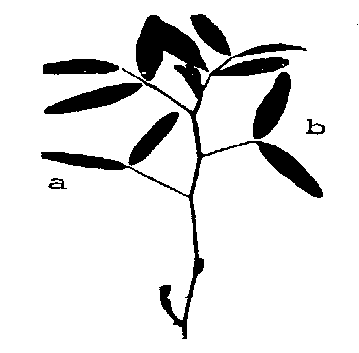 а) первый настоящий листв) второй настоящий лист№ПризнакСтепень выраженностиИндексC 1 по 24 признакиНазвание похожего (их) сорта (ов)№признакаПризнакСтепень выраженности признакаСтепень выраженности признакаНазвание похожего (их) сорта (ов)№признакаПризнакпохожий сортсорт-кандидатУТВЕРЖДЕН Приказом №55-Ө от 04.09.13 гПредседателя Государственного учреждения «Государственная комиссия по сортоиспытанию сельскохозяйственных культур» МСХ РКПризнакСтепень выраженностиИндекс1231.Сеянец: антоциановая окраска (+) колеоптилеотсутствует или очень слабая11.Сеянец: антоциановая окраска (+) колеоптилеслабая31.Сеянец: антоциановая окраска (+) колеоптилесредняя51.Сеянец: антоциановая окраска (+) колеоптилесильная71.Сеянец: антоциановая окраска (+) колеоптилеочень сильная92.Сеянец антоциановая окраска(+)дорсальной (спинной) стороны первого листаотсутствует или очень слабая12.Сеянец антоциановая окраска(+)дорсальной (спинной) стороны первого листаслабая32.Сеянец антоциановая окраска(+)дорсальной (спинной) стороны первого листасредняя52.Сеянец антоциановая окраска(+)дорсальной (спинной) стороны первого листасильная72.Сеянец антоциановая окраска(+)дорсальной (спинной) стороны первого листаочень сильная93. Сеянец антоциановая окраска (+) влагалище первого листаотсутствует или очень слабая13. Сеянец антоциановая окраска (+) влагалище первого листаслабая33. Сеянец антоциановая окраска (+) влагалище первого листасредняя53. Сеянец антоциановая окраска (+) влагалище первого листасильная73. Сеянец антоциановая окраска (+) влагалище первого листаочень сильная94. Лист антоциановая окраска пластинки (стадия пятого листа)отсутствует или очень слабая14. Лист антоциановая окраска пластинки (стадия пятого листа)слабая34. Лист антоциановая окраска пластинки (стадия пятого листа)средняя54. Лист антоциановая окраска пластинки (стадия пятого листа)сильная74. Лист антоциановая окраска пластинки (стадия пятого листа)очень сильная95. Растение: время выметывание (*) (50% растений с метелкой) очень раннее15. Растение: время выметывание (*) (50% растений с метелкой) раннее35. Растение: время выметывание (*) (50% растений с метелкой) среднее55. Растение: время выметывание (*) (50% растений с метелкой) позднее75. Растение: время выметывание (*) (50% растений с метелкой) очень позднее96. Растение: высота при выметывании метелкиочень низкое16. Растение: высота при выметывании метелкинизкое36. Растение: высота при выметывании метелкисреднее56. Растение: высота при выметывании метелкивысокое76. Растение: высота при выметывании метелкиочень высокое97. Лист: зеленая окраска пластинки (при выметывании)очень светлая17. Лист: зеленая окраска пластинки (при выметывании)светлая37. Лист: зеленая окраска пластинки (при выметывании)средняя57. Лист: зеленая окраска пластинки (при выметывании)темная77. Лист: зеленая окраска пластинки (при выметывании)очень темная98. Флаговый лист: распространение (*) обеспечивания средней жилки (как для 7)отсутствует или очень слабое18. Флаговый лист: распространение (*) обеспечивания средней жилки (как для 7)слабое38. Флаговый лист: распространение (*) обеспечивания средней жилки (как для 7)среднее58. Флаговый лист: распространение (*) обеспечивания средней жилки (как для 7)сильное78. Флаговый лист: распространение (*) обеспечивания средней жилки (как для 7)очень сильное99. Флаговый лист: интенсивность зеленой (*) окраски средней жилки в сравнении с пластинкой листа (если не обеспечена; как для 7)светлее19. Флаговый лист: интенсивность зеленой (*) окраски средней жилки в сравнении с пластинкой листа (если не обеспечена; как для 7)одинаковая29. Флаговый лист: интенсивность зеленой (*) окраски средней жилки в сравнении с пластинкой листа (если не обеспечена; как для 7)темнее310. Флаговый лист: желтая окраска средней (*)жилки (как для 7)отсутствует или очень слабое110. Флаговый лист: желтая окраска средней (*)жилки (как для 7)слабое310. Флаговый лист: желтая окраска средней (*)жилки (как для 7)среднее510. Флаговый лист: желтая окраска средней (*)жилки (как для 7)сильное710. Флаговый лист: желтая окраска средней (*)жилки (как для 7)очень сильное911. Колосковая чешуя: окраска при цветениизеленая111. Колосковая чешуя: окраска при цветениисветло-зеленая211. Колосковая чешуя: окраска при цветениижелто-зеленая311. Колосковая чешуя: окраска при цветениизелено-желтая411. Колосковая чешуя: окраска при цветениижелтая511. Колосковая чешуя: окраска при цветениитускло-желтая612. Колосковая чешуя: антоциановая окраска (при цветении)отсутствует или очень слабая112. Колосковая чешуя: антоциановая окраска (при цветении)слабая312. Колосковая чешуя: антоциановая окраска (при цветении)средняя512. Колосковая чешуя: антоциановая окраска (при цветении)сильная712. Колосковая чешуя: антоциановая окраска (при цветении)очень сильная913. Колосковая чешуя: антоциановая (*) окраска опушения (как для 12)отсутствует или очень слабая113. Колосковая чешуя: антоциановая (*) окраска опушения (как для 12)слабая313. Колосковая чешуя: антоциановая (*) окраска опушения (как для 12)средняя513. Колосковая чешуя: антоциановая (*) окраска опушения (как для 12)сильная713. Колосковая чешуя: антоциановая (*) окраска опушения (как для 12)очень сильная914. Нижняя цветковая чешуя: развитие (*) ости (как для 12)отсутствует или очень слабое114. Нижняя цветковая чешуя: развитие (*) ости (как для 12)слабое314. Нижняя цветковая чешуя: развитие (*) ости (как для 12)среднее514. Нижняя цветковая чешуя: развитие (*) ости (как для 12)сильное714. Нижняя цветковая чешуя: развитие (*) ости (как для 12)очень сильное915. Рыльце: антоциановая окраска (*) (как для 12)отсутствует или очень слабая115. Рыльце: антоциановая окраска (*) (как для 12)слабая315. Рыльце: антоциановая окраска (*) (как для 12)средняя515. Рыльце: антоциановая окраска (*) (как для 12)сильная715. Рыльце: антоциановая окраска (*) (как для 12)очень сильная916. Рыльце: желтая окраска (как для 12) (*)отсутствует или очень слабая116. Рыльце: желтая окраска (как для 12) (*)слабая316. Рыльце: желтая окраска (как для 12) (*)средняя516. Рыльце: желтая окраска (как для 12) (*)сильная716. Рыльце: желтая окраска (как для 12) (*)очень сильная917. Рыльце: длина (как для 12)очень короткое117. Рыльце: длина (как для 12)короткое317. Рыльце: длина (как для 12)среднее517. Рыльце: длина (как для 12)длинное717. Рыльце: длина (как для 12)очень длинное918. Цветок с цветоножкой: длина цветка (+) (как для 12)очень короткий118. Цветок с цветоножкой: длина цветка (+) (как для 12)короткий318. Цветок с цветоножкой: длина цветка (+) (как для 12)средний518. Цветок с цветоножкой: длина цветка (+) (как для 12)длинный718. Цветок с цветоножкой: длина цветка (+) (как для 12)очень длинный919. Метелка: плотность в конце цветенияочень рыхлая119. Метелка: плотность в конце цветениярыхлая319. Метелка: плотность в конце цветениясредняя519. Метелка: плотность в конце цветенияплотная719. Метелка: плотность в конце цветенияочень плотная920. Сухие тычинки: окраска после конца цветениятускло-желтые120. Сухие тычинки: окраска после конца цветениярозово-серые220. Сухие тычинки: окраска после конца цветенияоранжевые320. Сухие тычинки: окраска после конца цветенияоранжево-красные420. Сухие тычинки: окраска после конца цветениякрасные520. Сухие тычинки: окраска после конца цветениякрасно-коричневые621. Растение: высота (при созревании) (*)очень низкое121. Растение: высота (при созревании) (*)низкое321. Растение: высота (при созревании) (*)среднее521. Растение: высота (при созревании) (*)высокое721. Растение: высота (при созревании) (*)очень высокое922. Стебель: толщина (одна треть высоты растения, при созревании)тонкий322. Стебель: толщина (одна треть высоты растения, при созревании)средний522. Стебель: толщина (одна треть высоты растения, при созревании)толстый723. Лист: длина пластинки третьего листа от верхушки (как для 21)очень короткое123. Лист: длина пластинки третьего листа от верхушки (как для 21)короткое323. Лист: длина пластинки третьего листа от верхушки (как для 21)среднее523. Лист: длина пластинки третьего листа от верхушки (как для 21)длинное723. Лист: длина пластинки третьего листа от верхушки (как для 21)очень длинное924. Лист ширина пластинки третьего листа от верхушки (как для 21)очень узкое124. Лист ширина пластинки третьего листа от верхушки (как для 21)узкое324. Лист ширина пластинки третьего листа от верхушки (как для 21)среднее524. Лист ширина пластинки третьего листа от верхушки (как для 21)длинное724. Лист ширина пластинки третьего листа от верхушки (как для 21)очень широкое925. Метелка длина без шейки (как для 21)очень короткое125. Метелка длина без шейки (как для 21)короткое325. Метелка длина без шейки (как для 21)среднее525. Метелка длина без шейки (как для 21)длинное725. Метелка длина без шейки (как для 21)очень длинное926. Метелка длина ветвей (в средней трети метелки)короткие326. Метелка длина ветвей (в средней трети метелки)средние526. Метелка длина ветвей (в средней трети метелки)длинные727. Метелка: плотность (*) при созреванииочень рыхлая127. Метелка: плотность (*) при созреваниирыхлая327. Метелка: плотность (*) при созреваниисредняя527. Метелка: плотность (*) при созреванииплотная727. Метелка: плотность (*) при созреванииочень плотная928. Метелка: форма (при созревании) (+) (*)перевернутая пирамида128. Метелка: форма (при созревании) (+) (*)метелка шире в верхней части 228. Метелка: форма (при созревании) (+) (*)симметричная328. Метелка: форма (при созревании) (+) (*)метелка шире в нижней части428. Метелка: форма (при созревании) (+) (*)пирамидальная529. Шейка метелки: видимая длина над влагалищем (обверткой) (как для 21) (*)отсутствует или очень короткое129. Шейка метелки: видимая длина над влагалищем (обверткой) (как для 21) (*)короткое329. Шейка метелки: видимая длина над влагалищем (обверткой) (как для 21) (*)среднее529. Шейка метелки: видимая длина над влагалищем (обверткой) (как для 21) (*)длинное729. Шейка метелки: видимая длина над влагалищем (обверткой) (как для 21) (*)очень длинное930. Колосковая чешуя: окраска при созреваниибелая130. Колосковая чешуя: окраска при созреваниисветло-желтая230. Колосковая чешуя: окраска при созреваниижелтая330. Колосковая чешуя: окраска при созреваниисветло-коричневая430. Колосковая чешуя: окраска при созреваниикрасновато-коричневая530. Колосковая чешуя: окраска при созреваниитемно-коричневая630. Колосковая чешуя: окраска при созреваниичерная731. Колосковая чешуя: длина (при созревании) (+)очень короткое131. Колосковая чешуя: длина (при созревании) (+)короткое331. Колосковая чешуя: длина (при созревании) (+)среднее531. Колосковая чешуя: длина (при созревании) (+)длинное731. Колосковая чешуя: длина (при созревании) (+)очень длинное932. Зерновка: окраска (*) после созреваниябелая132. Зерновка: окраска (*) после созреваниясероватая232. Зерновка: окраска (*) после созреванияжелтовато-белая332. Зерновка: окраска (*) после созреваниясоломенно-желтая432. Зерновка: окраска (*) после созреванияоранжевая532. Зерновка: окраска (*) после созреванияоранжево-красная632. Зерновка: окраска (*) после созреваниясветло-коричневая732. Зерновка: окраска (*) после созреваниякрасно-коричневая832. Зерновка: окраска (*) после созреваниятемно-коричневая933. Масса 1000 зереночень низкая133. Масса 1000 зерен низкая333. Масса 1000 зерен средняя533. Масса 1000 зерен высокая733. Масса 1000 зереночень высокая934. Зерновка: форма (+) со спины узкоэллиптическая334. Зерновка: форма (+) со спины эллиптическая534. Зерновка: форма (+) со спины  округлая735. Зерновка: форма (+)  в профильузкоэллиптическая335. Зерновка: форма (+)  в профильэллиптическая535. Зерновка: форма (+)  в профильокруглая736. Зерновка: размер зародышаочень маленький 136. Зерновка: размер зародышамаленький 336. Зерновка: размер зародышасредний536. Зерновка: размер зародышабольшой736. Зерновка: размер зародышаочень большой937. Зерновка: поверхность, покрыто семенной кожуройотсутствует или очень малая137. Зерновка: поверхность, покрыто семенной кожуроймалая337. Зерновка: поверхность, покрыто семенной кожуройсредняя537. Зерновка: поверхность, покрыто семенной кожуройбольшая737. Зерновка: поверхность, покрыто семенной кожуройочень большая938. Зерновка: содержание танинаотсутствует или очень малая138. Зерновка: содержание танинамалая338. Зерновка: содержание танинасредняя538. Зерновка: содержание танинабольшая738. Зерновка: содержание танинаочень большая939. Зерно: структура эндосперма                  (в продольном сечении)полностью стекловидный139. Зерно: структура эндосперма                  (в продольном сечении)на ¾ стекловидный339. Зерно: структура эндосперма                  (в продольном сечении)на половину стекловидный539. Зерно: структура эндосперма                  (в продольном сечении)на ¾ крахмалистый739. Зерно: структура эндосперма                  (в продольном сечении)полностью крахмалистый940. Зерно: окраска стекловидного эндоспермабелый140. Зерно: окраска стекловидного эндоспермасветло-желтый240. Зерно: окраска стекловидного эндоспермажелтый340. Зерно: окраска стекловидного эндоспермаоранжевый440. Зерно: окраска стекловидного эндоспермафиолетовый5перевернутаяпирамидаметелка шире в верхней частисимметричнаяметелка шире в нижней частипирамидальнаяПризнакСтепень выраженностиИндексС 1 по 40 признакиНазвание похожего (их) сорта (ов)№признакаПризнакСтепень выраженности признакаСтепень выраженности признакаНазвание похожего (их) сорта (ов)№признакаПризнакпохожий сортсорт-кандидатУТВЕРЖДЕН Приказом №55-Ө от 04.09.13 гПредседателя Государственного учреждения «Государственная комиссия по сортоиспытанию сельскохозяйственных культур» МСХ РК№ПризнакСтепень выраженностиИндекс1. Куст: сила ростаочень слаборослый11. Куст: сила ростаслаборослый31. Куст: сила ростасреднерослый51. Куст: сила ростасильнорослый71. Куст: сила ростаочень сильнорослый92.Куст: густотаочень редкий12.Куст: густотаредкий32.Куст: густотасредний52.Куст: густотагустой72.Куст: густотаочень густой93. (*) (+)Куст: формаобратнояйцевидный13. (*) (+)Куст: формашаровидный23. (*) (+)Куст: формаповернуто эллиптический34. (*)Куст: направление побеговвертикальные34. (*)Куст: направление побеговнаклонные54. (*)Куст: направление побеговгоризонтальные75.Куст: изогнутость побеговочень слабая15.Куст: изогнутость побеговслабая35.Куст: изогнутость побеговсредняя55.Куст: изогнутость побеговсильная75.Куст: изогнутость побеговочень сильная96.Куст: число основных побеговмало36.Куст: число основных побеговсреднее число56.Куст: число основных побеговмного77. (*)Побег: шипыотсутствуют17. (*)Побег: шипыимеются98.Побег: число одиночных шиповотсутствуют или очень мало18.Побег: число одиночных шиповмало38.Побег: число одиночных шиповсреднее число58.Побег: число одиночных шиповмного78.Побег: число одиночных шиповочень много99.Побег: число двойных шиповотсутствуют или очень мало19.Побег: число двойных шиповмало39.Побег: число двойных шиповсреднее число59.Побег: число двойных шиповмного79.Побег: число двойных шиповочень много910.Побег: число трехраздельных шиповотсутствуют или очень мало110.Побег: число трехраздельных шиповмало310.Побег: число трехраздельных шиповсреднее число510.Побег: число трехраздельных шиповмного710.Побег: число трехраздельных шиповочень много911. (*)Побег: число точек прикрепления шиповочень мало111. (*)Побег: число точек прикрепления шиповмало311. (*)Побег: число точек прикрепления шиповсреднее число511. (*)Побег: число точек прикрепления шиповмного711. (*)Побег: число точек прикрепления шиповочень много912. (*)Пробег: число точек прикрепления шипов на верхней третиочень мало112. (*)Пробег: число точек прикрепления шипов на верхней третимало312. (*)Пробег: число точек прикрепления шипов на верхней третисреднее число512. (*)Пробег: число точек прикрепления шипов на верхней третимного712. (*)Пробег: число точек прикрепления шипов на верхней третиочень много913. Побег: число щетинок на верхней третиотсутствуют или очень мало113. Побег: число щетинок на верхней третимало313. Побег: число щетинок на верхней третисреднее число513. Побег: число щетинок на верхней третимного713. Побег: число щетинок на верхней третиочень много914. (*)Молодой побег: антоциановая окраскаотсутствует или очень слабая114. (*)Молодой побег: антоциановая окраскаслабая314. (*)Молодой побег: антоциановая окраскасредняя514. (*)Молодой побег: антоциановая окраскасильная714. (*)Молодой побег: антоциановая окраскаочень сильная915.Молодой лист: зеленая окраскаочень светлая115.Молодой лист: зеленая окраскасветлая315.Молодой лист: зеленая окраскасредняя515.Молодой лист: зеленая окраскатемная715.Молодой лист: зеленая окраскаочень темная916. (*)Молодой лист: антоциановая окраскаотсутствует или очень слабая116. (*)Молодой лист: антоциановая окраскаслабая316. (*)Молодой лист: антоциановая окраскасредняя516. (*)Молодой лист: антоциановая окраскасильная716. (*)Молодой лист: антоциановая окраскаочень сильная917. (*)Полностью развитый лист: размермелкий317. (*)Полностью развитый лист: размерсреднего размера517. (*)Полностью развитый лист: размеркрупный718. (+)Полностью развитый лист: угол основания пластинки с черешкомочень острый118. (+)Полностью развитый лист: угол основания пластинки с черешкомострый318. (+)Полностью развитый лист: угол основания пластинки с черешкомпрямой518. (+)Полностью развитый лист: угол основания пластинки с черешкомтупой718. (+)Полностью развитый лист: угол основания пластинки с черешкомочень тупой919.Полностью развитый лист: глянцевитость верхней стороныслабая319.Полностью развитый лист: глянцевитость верхней сторонысредняя519.Полностью развитый лист: глянцевитость верхней сторонысильная720.Соцветие: преобладающее число цветководин120.Соцветие: преобладающее число цветковдва220.Соцветие: преобладающее число цветковтри320.Соцветие: преобладающее число цветковболее трех421.Цветок: антоциановая окраска чашелистиковотсутствует или очень слабая121.Цветок: антоциановая окраска чашелистиковслабая321.Цветок: антоциановая окраска чашелистиковсредняя521.Цветок: антоциановая окраска чашелистиковсильная721.Цветок: антоциановая окраска чашелистиковочень сильная922.Цветок: антоциановая окраска завязиотсутствует или очень слабая122.Цветок: антоциановая окраска завязислабая322.Цветок: антоциановая окраска завязисредняя522.Цветок: антоциановая окраска завязисильная722.Цветок: антоциановая окраска завязиочень сильная923.Цветок: опушение завязиотсутствует или очень слабое123.Цветок: опушение завязислабое323.Цветок: опушение завязисреднее523.Цветок: опушение завязисильное723.Цветок: опушение завязиочень сильное924. (*)Плод: размерочень мелкий124. (*)Плод: размермелкий324. (*)Плод: размерсреднего размера524. (*)Плод: размеркрупный724. (*)Плод: размерочень крупный925.Плод: отношение длины к ширинемалое325.Плод: отношение длины к ширинесреднее525.Плод: отношение длины к ширинебольшое726. (*) (+)Плод: формашаровидный126. (*) (+)Плод: формаэллиптический226. (*) (+)Плод: формагрушевидный327. (*)Плод: окраскажелтый127. (*)Плод: окраскажелто-зеленый227. (*)Плод: окрасказеленый с белым оттенком по жилкам327. (*)Плод: окрасказеленый427. (*)Плод: окраскакрасный527. (*)Плод: окраскатемно-красный627. (*)Плод: окраскапурпурный727. (*)Плод: окраскапочти черный827. (*)Плод: окраскатемно-зеленый928.Плод: восковой налетотсутствует или очень слабый128.Плод: восковой налетслабый328.Плод: восковой налетсредний528.Плод: восковой налетсильный728.Плод: восковой налеточень сильный929. (*)Плод: опушениеотсутствует или очень редкое129. (*)Плод: опушениередкое329. (*)Плод: опушениесреднее529. (*)Плод: опушениегустое729. (*)Плод: опушениеочень густое930. Плод: жилкованиеслабовыраженное330. Плод: жилкованиесредневыраженное530. Плод: жилкованиесильновыраженное731.Плод: прочность кожурыслабая331.Плод: прочность кожурысредняя531.Плод: прочность кожурысильная732. (+)Плод: удлинение основаниякороткое332. (+)Плод: удлинение основаниясреднее532. (+)Плод: удлинение основаниядлинное733. (+)Плод: длина плодоножкикороткая333. (+)Плод: длина плодоножкисредней длины533. (+)Плод: длина плодоножкидлинная734. (*)Время распускания бутоновочень раннее134. (*)Время распускания бутоновраннее334. (*)Время распускания бутоновсреднее534. (*)Время распускания бутоновпозднее734. (*)Время распускания бутоновочень позднее935. (*)Время цветенияраннее335. (*)Время цветениясреднее535. (*)Время цветенияпозднее736. (*)Время массового созревания плодовочень раннее136. (*)Время массового созревания плодовраннее336. (*)Время массового созревания плодовсреднее536. (*)Время массового созревания плодовпозднее736. (*)Время массового созревания плодовочень позднее9ПризнакСтепень выраженностиИндексС 1 по 36 признакиНазвание похожего сортаПризнаки, по которым заявленный сорт отличается от похожегоСтепень выраженности признакаСтепень выраженности признакаНазвание похожего сортаПризнаки, по которым заявленный сорт отличается от похожегопохожий сортсорт-кандидат_________________________________________________________________________________________________________________________